Отчето результатах самообследованиядеятельности МАОУ ООШ п. Грачевказа 2019 учебный годПоказатели
деятельности общеобразовательной организации, подлежащей самообследованию
(утв. приказом Министерства образования и науки РФ от 10 декабря 2013 г. № 1324)Общая характеристика МАОУ  ООШ п. ГрачевкаАдрес школы:     238554, Калининградская область, Зеленоградский район, п. Грачевка, ул.  Школьная, дом 1 аКонтактная информацияТелефон: 8-401-50-4-76-35  E-mail: grachevka.07@mail.ruСайт школы: grachevka-school.ruДиректор школы – Коноваленко Марина НасыровнаЗам. директора по УВР – Полищук Мария Геннадьевна
Режим работы школыШкола работает с 8.30 до 18.00
I смена: 1 – 9  классы - 8.30 – 15.00 
кружки, секции – 12.20 – 18.00
Всего в школе в 2019  учебном году 10 классов-комплектов, количество учащихся - 188 человек. 	Школа I ступени – 5 классов-комплектов, 100 учащихся. 	Школа II ступени - 5 классов-комплектов, 88 учащихся Информация о численности учащихся МАОУ ООШ п. Грачевкана 31 декабря 2019 годаИзучаемый иностранный язык - английский (со 2 по 9 классы).Основные общеобразовательные программы МАОУ ООШ п.Грачевка:Дошкольное образование.Начальное общее образование.Основное общее образование.Состав и квалификация педагогических кадров ОУВсе педагоги школы прошли курсы повышения квалификации по ФГОС, а также ФГОС ОВЗ и оказанию первой медицинской помощи.Стаж работников педагогического коллектива:Основные направления образовательной деятельностиГлавной задачей, над которой работает педагогический коллектив школы, является повышение качества знаний. Исходя из состояния образовательного процесса в школе, наличия проблем и противоречий, а также современных стратегических приоритетов образовательного пространства района и города, основными направлениями развития школьного образования являются следующие: 	 обновление содержания и внедрение современных педагогических технологий в УВП; 	 максимальный учёт в процессе обучения индивидуальных особенностей и возможностей школьников; 	 совершенствование обучения путём улучшения кадрового и учебно-методического   обеспечения; 	создание банка данных об одарённых учениках и учащихся с повышенной мотивацией к учёбе; 	модернизация форм и методов мониторинга качества образования, совершенствование диагностического инструментария; 	совершенствование управленческой деятельности администрации школы по повышению качества образования; 	внедрение в учебный процесс информационно-коммуникативных технологий,  использование  сети ИНТЕРНЕТ. постепенный переход в основной школе на новые стандартыИнновации в школе	развивающее обучение с 1 - 9 классы; Материально - техническая базаКомплектование школьной библиотеки, обеспеченность учебникамиВ 2019 году в фонд школьной библиотеки составил 4851 экземпляр, из них были приобретены:455 экземпляров:Учебники – 455Аудиовизуальные документы - 73Источниками пополнения фонда учебной литературы в 2019 были средства на учебные расходы.Обеспеченность учебниками учащихся В 2019 учебном году педагогический коллектив школы работал над темой «Внедрение современных технологий в учебный процесс».Генеральной целью повышение эффективности образовательной деятельности и качества обучения через индивидуализацию работы педагогического коллектива со всеми участниками образовательного процесса. Работа школы в 2019 была ориентирована на решение следующих целевых задач:1.Работа начальной школы и 5-8 классов в условиях ФГОС.2.Совершенствовать систему работы педагогического коллектива по повышению познавательной активности обучающихся и мотивированию на достижение более высоких индивидуальных результатов.        3.Обеспечить своевременное, эффективное взаимодействие всех участников образовательной деятельности.4.Обновление содержания образования:- работа по новому базисному учебному плану;- функционирование группы кратковременного пребывания, школы раннего развития;- функционирование кадетского класса (8 класс);- ведение предпрофильной подготовки учащихся (8,9 классы);5.Внедрение новых образовательных технологий и принципов организации учебного процесса, обеспечивающих эффективную реализацию нового содержания образования: - обеспечение уровня квалификации педагогических кадров, необходимого для успешного развития школы, повышение их научной информативности в области знания учебного предмета и смежных дисциплин, привлечение новых квалифицированных педагогов;- стимулирование работы учителей и школьных методических объединений к обмену передовым педагогическим опытом, применению новых методик обучения, внедрению в практику новых педагогических технологий;6. Совершенствование внутришкольной системы управления качеством образования, обеспечивающей объективную оценку качества образования в соответствии с требованиями государственных стандартов. Для реализации поставленных задач в школе на начало года имелась необходимая нормативно-правовая база, соответствующие локальные акты и положения. В целях наиболее полной реализации задач, планирования работы была определена модель методической работы. В эту структуру входили педагогический совет, методические объединения: учителей начальных классов, учителей  основных классов. Обновление содержания образования выразилось в полном переходе на обучение по новому базисному учебному плану 10 классов-комплектов (1-9 классы).   Содержание образования в  школе предполагает дальнейшее развитие личностных качеств и способностей школьников, в связи с этим за счет часов регионального и школьного компонента был введен ряд предметов, способствующих  формированию целостной системы знаний об окружающем мире, профилизации, развитию двигательной активности учащихся. В течение учебного года функционировала группа кратковременного пребывания, где ежедневно проводились занятия с детьми в возрасте от 5,5 лет. Помимо формирования общеучебных умений и навыков, педагоги проводили с детьми творческие занятия, организовывали досуговые мероприятия, предлагали индивидуальные и групповые консультации  для родителей по вопросам подготовки ребенка к школе. Занятия в  подготовительном классе положительно сказались на формировании  первых классов.В 2019 учебного года на базе школы продолжает функционировать кадетский класс (8 класс), работа в котором ведется по учебному плану для кадетских классов. Помимо урочной и внеурочной деятельности, согласно плану ВР школы кадеты посещают экскурсии в ИК-4 п.Колосовка, Институт пограничных войск, отряд особого назначения «Бастион» и др. Пятеро кадет продолжают активно участвовать в патриотическом  движении «ЮНАРМИИ».  Планомерная учебная и воспитательная деятельность, направленная на развитие ведущих учебных умений и навыков, креативных качеств ученика, позволила учащимся представлять проекты, принимать активное участие в различного рода конкурсах, соревнованиях,  конференциях  районного,  областного  уровня. Создание условий для формирования творческой личности  учителя    осуществлялось  через повышение уровня квалификации педагогических кадров, обеспечение их научной информативности, внедрение в практику новых методик обучения (проектный метод и др.),  овладение всеми участниками образовательного процесса навыками самообразования, определение собственной траектории развития, совершенствование функции управления.Система методической работы школы подразумевает различные формы работы:  тематические педсоветы, методические недели, обобщение передового опыта, наставничество, курсы повышения квалификации, самообразование, развитие аналитико-диагностических умений учителя, исследовательская работа учителя (как лично, так и со школьниками), участие в различных фестивалях, смотрах, конкурсах, семинарах, конференциях и многое другое.В рамках совершенствования внутришкольной системы управления качеством образования, обеспечивающей объективную оценку качества образования в соответствии с требованиями государственных стандартов, в течение года проводились срезы знаний, анкетирование всех участников образовательного процесса, тестирование, осуществлялся мониторинг качества знаний с последующими управленческими решениями.За данный период был внедрен ряд мероприятий, способствующих достижению школой экономической самостоятельности: активизация работы Попечительского совета школы, сотрудничество с органами общественного самоуправления. Повышению имиджа  школы в социуме способствовала информационная работа в микрорайоне, проведение Дня открытых дверей, досуговых мероприятий для жителей микрорайона, размещение статей учителей о жизни школы на сайте школы и в районной газете «Волна», активное использование ИКТ в процессе учебно-воспитательной деятельности, результативное участие педагогов школы в ПНПО, учащихся в различного рода конкурсах районного, городского, областного, федерального уровня.Таким образом, работа педагогического коллектива школы, направленная на обновление содержания образования, внедрение новых образовательных технологий, совершенствование внутришкольной системы управления качеством образования, использование механизмов, способствующих достижению школой экономической самостоятельности и конкурентоспособности,  в целом  была результативной.Анализ деятельности ОO, направленной на получение обучающимися основного образования.Показателями результативности, которые используются в анализе:Показатели выполнения стандарта образования обучающимися по классам, уровням обучения и в школе в целом по состоянию на конец учебного года;Выполнение учебных программ;Фактический уровень качества знаний по классам, ступеням обучения и в школе в целом по состоянию на конец учебного года;Результаты ВПР в 4 классе;Результаты ВПР в 5, 6 классах ;Результаты итоговой аттестации обучающихся 9 класса.Учебные планы школы, их вариативность и направленностьУчебный план МАОУ ООШ п. Грачевка составлен на основе Федерального Базисного учебного плана, утвержденного приказом Минобразования России от 9.03. 2004 года №1312 «Об утверждении федерального базисного учебного плана и примерных учебных планов для образовательных учреждений Российской Федерации, реализующих программы общего образования» и Федерального компонента государственного стандарта общего образования, утвержденного приказом Минобразования России «Об утверждении федерального компонента государственных стандартов начального общего, основного общего и среднего (полного) общего образования» и  изменений, утвержденных приказом Министерства образования и науки РФ от 03. июня 2011 г. № 1994 «О внесении изменений в федеральный базисный план и примерные учебные планы для образовательных учреждений Российской Федерации от 09. марта 2004 г. № 1312», приказа Министерства образования Калининградской области № 647/1 от 17.08.2013 г.       Примерная программа по учебному предмету «Русский родной язык» для образовательных организаций, реализующих программы основного общего образования (одобрена решением федерального учебно-методического объединения по общему образованию протокол от 31.01.2018 г. 2/18)       Письмо Минобрнауки России от 09.10.2017 г. № ТС-945/08 «О реализации прав граждан на получение образования на родном языке»;        Письмо Федеральной службы по надзору в сфере образования и науки от 20.06.2018г. № 05-192;        Приказ Министерства образования Калининградской области №22/06/01 от 22.06.2018г. «О формировании учебного плана в части включения предметной области «Родной язык и литературное чтение на родном языке» и «Родной язык и родная литература»;       Письма Министерства образования Калининградской области « 6087 от 10.08.2018г. «О преподавании родного языка и литературного чтения на родном языке и родной литературе в образовательных организациях, осуществляющих образовательную деятельность по образовательным программам начального общего и основного общего образования в соответствии с требованиями федеральных государственных образовательных стандартов»; рассмотрен на педагогическом совете от 30 августа 2018г. Протокол № 1 Учебный план МАОУ ООШ пос. Грачевка обеспечивает  выполнение «Гигиенических  требований  условиям обучения в общеобразовательных учреждений», утвержденных постановлением Главного государственного санитарного врача Российской Федерации от  29 декабря 2010 г.  № 189 «Санитарно-эпидемиологические требования к условиям и организации обучения в общеобразовательных учреждениях СанПиН 2.4.2.2821-10 "       Учебный план МАОУ ООШ пос. Грачевка является  для МАОУ ООШ пос. Грачевка, неотъемлемой частью образовательной программы, в соответствии ФГОС НОО (Раздел №2 п.15), реализующей программу общего основного образования:-в соответствии с Федеральным базисным  учебным планом  и внесенными изменениями, составлен перечень учебных предметов, обязательных для изучения  на данной ступени обучения, по которым проводится итоговая аттестация выпускников этой ступени или оценка их образовательных достижений по итогам учебного года;-распределение учебного времени между федеральным, региональным компонентом и компонентом образовательного учреждения - обязательная часть-максимальный объем аудиторной нагрузки обучающихся;-показатели финансирования  (в часах);-максимальный объем домашних  заданий.Учебный план МАОУ ООШ пос. Грачевка представлен для начального общего, основного общего образования. Для каждой ступени  обучения приводится перечень обязательных для изучения учебных предметов, отражающий требования федерального стандарта.Учебный план МАОУ ООШ пос. Грачевка в соответствии с Федеральным базисным планом и Типовым положением об общеобразовательном учреждении, утвержденным постановлением Правительства РФ от 31.08.94 г. № 1008 в редакции постановлений Правительства Российской Федерации от 09.09.1996 г. № 1058 и от 15.01\1997 г. № 38 предусматривает:4-летний срок освоения образовательных программ начального общего образования для 1-4 классов.Продолжительность учебного года:1 класс- 33 учебные недели,2-4 классы -  34 учебные недели;5-8 классы – 35 учебных недель9 класс – 34 учебные недели.Обучение организуется в режиме 5-дневной недели.Согласно нормам СанПИН  Раздел 10. пункт 10.10  обучение в 1-м классе осуществляется с соблюдением следующих дополнительных требований:- учебные занятия проводятся по 5-дневной учебной неделе и только в первую смену;- использование «ступенчатого» режима обучения в первом полугодии (в сентябре, октябре - по 3 урока в день по 35 минут каждый, в ноябре-декабре - по 4 урока по 35 минут каждый; январь - май - по 4 урока по 45 минут каждый);- организация в середине учебного дня динамической паузы  продолжительностью не менее 40 минут (ежедневно);-  в случае организации  группы продленного дня, для посещающих группу продленного дня, будет организован дневной сон (не менее 1 часа), 3-х разового питания и прогулок;- обучение проводится без балльного оценивания знаний обучающихся и домашних заданий;- дополнительные недельные каникулы в середине третьей четверти при традиционном режиме обучении. В соответствии с пп.10.9  СанПиН 2.4.2.2821-10  и Федеральным базисным планом продолжительность урока для 2-9 классов - 45 минутПри составлении Учебного  плана  МОУ ООШ пос. Грачевка  индивидуальные, групповые, факультативные занятия учитывались при определении максимальной аудиторной нагрузки обучающихся      СанПиН 2.4.2.2821-10Базисный компонент включает в себя дисциплины, позволяющие заложить фундамент по основным предметам, обеспечить уровень, соответствующий стандарту. План предусматривает сбалансированность между циклами предметов, отдельными предметами и предметами по выбору учащихся, а также  преемственность между ступенями и классами в процессе обучения.При составлении учебного плана учитывались цели и задачи образовательной деятельности школы, отражающие основные направления модернизации российского образования, перспективы его развития, потребности рынка труда, материальные  и кадровые возможности школы.Образовательная деятельность школы ориентирована на обеспечение основного общего образования, развитие способностей и склонностей детей  в сфере их образовательных интересов, формирование ответственности за принимаемые решения, конструктивности и мобильности.В учебном плане установлено соотношение между федеральным компонентом, региональным (национально-региональным) компонентом и компонентом  образовательного учреждения:-федеральный компонент-95 % от общего нормативного времени, отводимого на освоение основных образовательных программ общего образования;-региональный компонент -5 %Выдерживая требования Госстандарта, педагогический коллектив ищет свои пути развития личности ученика.Введение данного учебного плана предполагает удовлетворение образовательных потребностей учащихся и их родителей, повышения качества знаний, умений, навыков учащихся. Это обеспечивает создание каждому школьнику условий для самоопределения и развития.Учебный план имеет необходимое кадровое, методическое, материально- техническое обеспечение и будет способствовать демократизации и гуманизации учебно-воспитательного процесса, дает  возможность развития творческого потенциала личности и удовлетворения образовательных запросов и познавательных интересов школьников.Объем домашних  заданий даётся учащимся с учетом возможности их выполнения в соответствующих пределах:в 1 классе  – нет домашних заданийво 2-м  – до 1.5 ч,в 3-4-м - до 2 ч,в 5-6-м - до 2.5 ч.в 7-8-м - до 3 чв 9-м - до 4 чСанПиН 2.4.2.2821-10 в течение учебного года  в  1 класса обучение ведется без домашних заданий.В МАОУ ООШ п. Грачевка деятельность группы кратковременного пребывания регулирует:Положение о группе кратковременного пребывания, Устав МАОУ ООШ п. Грачевка, договор между образовательным учреждением и родителями. Группа КП реализует общеобразовательные программы дошкольного образования, рекомендованные Министерством образования и науки Российской Федерации.Группа КП обеспечивает воспитание, обучение, присмотр и оздоровление детей в возрасте от 5.5 до 7 летПродолжительность учебного года в подготовительном классе составляет 33 учебные недели. Обучение только в первую смену. Начало занятий в 8.45 часов, окончание  в 12.00 часов.Длительность занятий в подготовительном классе - 35 минут, Продолжительность перемен - 20 минут. Динамические занятия после третьего учебного занятия с 10.55 по 11.35 часов. В 13.00 часов дети уходят домой.Структуру учебного плана начальной школы определяли следующие задачи:формирование основ функциональной грамотности;формирование основных умений и навыков общения и учебного труда;Содержание образования  в начальной школе ориентировалось на первоначальное формирование основных сторон личности:познавательной;нравственной;коммуникативной;эстетической;трудовой;физической. Учебный план основной школы определяли следующие задачи: формирование общеучебных умений и навыков, развитие функциональной грамотности, создание условий для подготовки учеников к выбору профиля дальнейшего образования, их социального самоопределения и самообразования.Показатели качества знаний в 2019 году:Анализ работы начальной школы МАОУ ООШ п. Грачевка в 2019 уч. годуЦелью работы школы в прошедшем учебном году было  повышение качества образования. Это главная  проблема, над решением которой велась работа  в учебном году. Первый год педагогический коллектив школы работал над темой  «Повышение качества образования на основе современных образовательных технологий и образовательного мониторинга». В связи с темой школы были поставлены следующие задачи:Развитие у учащихся интеллектуальных, творческих и коммуникативных способности, накапливание опыта коллективных творческих дел.Совершенствование опыта работу по реализации принципа индивидуального подхода в обучении и воспитании, формирование у учащихся потребности в самоконтроле и самооценке.Интенсифицирование работы по внедрению активных форм и методов работы на уроке с целью повышения уровня обученности и обучаемости.Обеспечивание дальнейшего роста профессионального мастерства учителей начального и среднего звена. Привитие навыков  культуры поведения учащихся в школе и общественных местах.Пропаганда здорового образа жизни, профилактики детского травматизма;Привлечение родительской общественность к вопросам сохранения здоровья школьников, повышения качества образования.В 2019 году обучение осуществлялось учителями начальных классов в количестве 5 человек. Из них три учителя имеют высшее образование, 2 – среднее специальное образование. 1 учитель в 2016 году прошел курсы профессиональной переподготовки по программе  «Начальное образование», все педагоги имеют курсы повышения квалификации по ФГОС, ФГОС ОВЗ и оказание ПМП. Один  педагог аттестован в декабре 2018 года на  высшую квалификационную категорию + 3 педагога имеют 1 квалификационную категорию, 1 педагог – соответствие занимаемой должности. В 1-4 классах начальной школы обучалось 100 учеников.В 2019 году перед начальной школой стояли следующие задачи:- Повышение качества знаний учащихся 2-4 классов.- Совершенствование воспитательного процесса, состоящее в целенаправленном формировании высоконравственной, гармонично развивающейся личности младшего школьника- Создание условий для поддержания и улучшения здоровья ученика в режиме школьного дняОбучение в начальной школе велось по программе «Школа России». Программа утверждена Министерством образования РФ и в полной мере соответствует достижению прочного усвоения базовых знаний в соответствии с имеющимися примерными стандартами образования. Все обучающиеся в начальной школе овладели программными знаниями, умениями и навыками по всем учебным предметам и переведены в следующий класс. Успеваемость по начальной школе – 100%. Неуспевающих нет. Среди учащихся 2 – 4 классов учебный 2018-2019 год 10 обучающихся окончили год на «отлично» (11%), 30 обучащихся 2 – 4 классов успевают на «4» и «5» (32 %). По итогам учебного года основная масса учащихся 2-4 классов усвоила программу и все переведены в следующий класс. В результате  уровень обученности составил 100%. Учащиеся 1-го класса успешно закончили учебный год. Учащихся, оставленных на второй год во 2-4 классах нет.  В пятый класс переведены все учащиеся четвёртого класса.Во исполнение приказа Министерства образования и науки Российской федерации от 27.01.2017г.  №69 «О проведении мониторинга качества образования», приказа Калининградской области  от 25.12.2015 г. №1175/1 «Об утверждении Положения о региональной системе оценки качества образования Калининградской области», приказа  Министерства образования и науки Российской Федерации от 20.10.2017г. № 1025 «О проведении мониторинга качества образования». Приказа  Министерства образования Калининградской области от 16.03.2018 г. № 221/1 «О проведении мониторинга качества образования в образовательных организациях Калининградской области». Приказа №25 от 02.04.18г. «О проведении Всеройссийских проверочных работ» МАОУ ООШ п. Грачевка, и в соответствии с графиком проведения ВПР в период с 02 апреля по 25 апреля 2019 года с целью системного анализа и оценки качества начального и основного общего образования и индивидуальных образовательных достижений обучающихся в МАОУ ООШ п. Грачевка были проведены по графику.Всероссийских проверочных работ:Для обучающихся 4 класса по учебным предметам: «Русский язык», «Математика» и «Окружающий мир».16 апреля  и 18 апреля 2019 года – по учебному предмету «Русский язык»;23 апреля 2019 года – по учебному предмету «Математика»;25 апреля 2019 года – по учебному предмету «Окружающий мир».Для обучающихся 5 класса по учебным предметам: «Русский язык», «Математика» и «История», «Биология».16 апреля 2019 года – по учебному предмету «История»;18 апреля 2019 года – по учебному предмету «Биология»;23 апреля 2019 года – по учебному предмету «Математика»;25 апреля 2019 года – по учебному предмету «Русский язык».Для обучающихся 6 класса по учебным предметам: «Русский язык», «Математика», «История», «Биология», «Обществознание» и «География».09 апреля 2019 года – по учебному предмету «География»;11 апреля 2019 года – по учебному предмету «История»;16 апреля 2019 года – по учебному предмету «Биология»;18 апреля 2019 года – по учебному предмету «Обществознание»;23 апреля 2019 года – по учебному предмету «Русский язык»;25 апреля 2019 года – по учебному предмету «Математика».Для обучающихся 7 класса по учебным предметам: «Русский язык», «Математика», «История», «Биология», «Обществознание» и «Английский язык».02 апреля 2019 года – по учебному предмету «Английский язык»;04 апреля 2019 года – по учебному предмету «Обществознание»;09 апреля 2019 года – по учебному предмету «Русский язык»;16 апреля 2019 года – по учебному предмету «География»;18 апреля 2019 года – по учебному предмету «Математика»;25 апреля 2019 года – по учебному предмету «История»4 класс – классный руководитель Моторина О.А.В классе обучаются – 16 школьников из них:- 2 учащихся с ОВЗ (8 вид)- 2 учащийся с ОВЗ (7 вид)Количество обучающихся, принявших участие в выполнении работ:Вся процедура проведения ВПР соответствовала рекомендациям по проведению ВПР.Ответственным за проведение ВПР в апреле  2018 г. была назначена зам.директора по УВР Дягилева Е.П.  В сроки, установленные Министерством образования РФ были получены соответствующие ключи для входа в систему СтатГрад, получены материалы для проведения ВПР, проведены работы и загружены результаты.Нарушений в ходе проведения ВПР не выявлено.Результаты выполнения работ:Назначение ВПР по русскому языку – оценить уровень общеобразовательной подготовки обучающихся 4 класса в соответствии с требованиями ФГОС. ВПР позволяют осуществить диагностику достижения предметных и метапредметных результатов, в том числе уровня сформированности универсальных учебных действий (УУД) и овладения межпредметными понятиями. Вариант проверочной работы состоит из двух частей, которые выполняются в разные дни и различаются по содержанию и количеству заданий. Часть 1 содержит 3 задания: диктант (задание 1) и 2 задания по написанному тексту. Часть 2 содержит 12 заданий.Данный вид контроля проводился 16.04.2018 г. и 18.04.2018 г.В классе обучается 16 учащихся.Работу выполняли 14 учащихся.После проверки были сделаны следующие результаты:Максимальный первичный балл – 38,0Средний балл по пятибалльной шкале – 3,7Средний балл по пятибалльной шкале «Отметки за четверть» - 3,9Обученность – 52 %Качество знаний – 67 %В сравнении с контрольной итоговой работой за I полугодие, результаты представлены на диаграммах:Достижение результатов в соответствии с ПООП НОО и ФГОССравнительная диаграмма контрольного диктанта за I полугодие с ВПР Максимальный первичный балл – 38. Средний первичный балл по ОО – 24,2Наиболее типичными ошибками при написании диктанта и выполнения к нему 2 грамматических заданий были следующие:Написание слов с гласными после шипящих в сочетаниях жи-ши, ча-ща – 5.Написание слов с безударными гласными в корне слова – 7.Написание слов с парными согласными по глухости-звонкости в корне слова – 4Написание слов с удвоенной согласной – 6.Написание словарных слов – 5.Написание слов с разделительным Ь – 5.Написание слов с непроизносимыми согласными с корне слова – 6.В выполнении грамматического задания допустили ошибки:Определение частей речи – 5.Нахождение предложений с однородными членами предложения – 4.Определение грамматической основы – 5.В выполнении 2 части работы по русскому языку наиболее типичными были следующие ошибки:Определение слов со звонкими звуками – 8.Выделение главной мысли текста – 14.Составление плана текста – 10.Определение морфологических признаков:-имени существительного – 3- имени прилагательного – 4,- местоимения – 8,- глагола – 14.ВЫВОД:Необходимо отрабатывать навыки таких умений, как:- Умение классифицировать согласные звуки;- Умение распознавать основную мысль текста при его письменном предъявлении, адекватно формулировать основную мысль в письменной форме, соблюдая нормы построения предложения и словоупотребления - Умение составлять план прочитанного текста (адекватно воспроизводить прочитанный текст с заданной степенью свернутости) в письменной форме, соблюдая нормы построения предложения и слово-употребления - Умение строить речевое высказывание заданной структуры (вопросительное предложение) в письменной форме по содержанию прочитанного текста - Умение распознавать грамматические признаки имени существительного - Умение распознавать грамматические признаки имени прилагательного - Умение распознавать грамматические признаки личных местоимений - Умение распознавать глаголы в предложении, распознавать грамматические признаки глагола. Данная тема на момент проведения работы не пройдена и, соответственно, не отработана.Ежедневно включать в проведение урока задания на отработку данных умений.Во всех видах деятельности: во внутрипредметном модуле по русскому языку и литературе, во внеурочной деятельности включать дополнительные задания на данный материал.Усилить работу по распознаванию различных частей речи в предложении.Выстроить  работу  на уроках развития речи  по составлению и записи текстов, направленных на знание  норм речевого этикета с учетом орфографических  и пунктуационных правил русского языка. Продумать перечень  творческих заданий по данной теме.  23 апреля 2019 г. была проведена работа по математике. При проведении работы в классе присутствовало 14 учащихся. Назначение ВПР по математике – оценить уровень общеобразовательной подготовки обучающихся 4 класса в соответствии с требованиями ФГОС. ВПР позволяют осуществить диагностику достижения предметных и метапредметных результатов, в том числе уровня сформированности универсальных учебных действий (УУД) и овладения межпредметными понятиями. Работа содержит 11 заданий. Каждое верно выполненное задание 1, 2, 4, 5 (пункт 1), в задании 5 (пункт 2) нужно сделать чертеж или рисунок, 6–9, 11 (пункт 1), 11 (пункт 2) оценивается 1 баллом. Задание считается выполненным верно, если ученик дал верный ответ: записал правильное число, правильную величину, изобразил правильный рисунок. Выполнение заданий 3, 9, 10, 12 оценивается от 0 до 2 баллов.После проверки были сделаны следующие результаты:Средний первичный балл – 20Средний балл по пятибалльной шкале – 4,1Средний балл по пятибалльной шкале «Отметки за четверть» - 3,9Обученность – 56 %Качество знаний – 71%Максимальный первичный балл: 20Достижение результатов в соответствии с ПООП НОО и ФГОСНаиболее типичными ошибками при написании работы  были следующие:Построение геометрических фигур с заданными измерениями.Решение арифметическим способом (в 1–2 действия) учебные задачи и задачи, связанные с повседневной жизнью.Установление зависимости между величинами, представленными в задаче, планировать ход решения задачи, выбирать и объяснять выбор действий.Интерпретация  информации, полученной при проведении несложных исследований (объяснять, сравнивать и обобщать данные, делать выводы и прогнозы).Решение задач в 3-4 действия не выполнил ни один учащийся.ВЫВОДЫ:Выпускники 4 класса на момент проведения ВПР по математике испытывают трудности при решении задач, связанных с повседневной жизнью.В конспект каждого урока включать задачи, связанные с данными темами.Усиление работы по формированию умения решать  логические задачи, задачи  в четыре действия, а также те, где необходимо  производить расчёт времени.22 апреля  2019 г. была проведена работа по окружающему миру. При проведении работы в классе присутствовало 14  учащихся. Вариант проверочной работы состоит из двух частей и включают в себя 10  заданий.Часть 1 содержит 6 заданий: 2 задания, предполагающие выделениеопределенных элементов на приведенных изображениях; 3 задания с краткимответом (в виде набора цифр, слова или сочетания слов) и 1 задание сразвернутым ответом.Часть 2 содержит 4 задания с развернутым ответом.Правильно выполненная работа оценивается 32 баллами.Правильный ответ на каждое из заданий 3.2, 4, 6.1 и 6.2 оценивается 1баллом.Полный правильный ответ на каждое из заданий 2, 3.1 оценивается 2баллами. Если в ответе допущена одна ошибка (в том числе написана лишняяцифра или не написана одна необходимая цифра), выставляется 1 балл; еслидопущено две или более ошибки – 0 баллов.Полный правильный ответ на задание 3.3 оценивается 3 баллами. Если вответе допущена одна ошибка (в том числе написана лишняя цифра или ненаписана одна необходимая цифра), выставляется 2 балла; если допущено две ошибки – 1 балл, более двух ошибок – 0 баллов.Ответы на задания 1, 5, 6.3–10 оцениваются по критериям. Полныйправильный ответ на каждое из заданий 1, 5, 6.3, 7, 9 оценивается 2 баллами, на задание 9 – 3 баллами, на задание 10 – 6 баллами.После проверки были сделаны следующие результаты:Максимальный первичный балл – 32Средний балл по пятибалльной шкале – 3,7Средний балл по пятибалльной шкале «Отметка за III четверть» - 4,3Обученность – 52 %Качество знаний – 67 %Статистика по отметкам в сравнении с Калининградской обл. и Зеленоградским районом.Достижение результатов в соответствии с ПООП НОО и ФГОСНаиболее типичными ошибками при написании работы  были следующие:Проводить несложные наблюдения в окружающей среде и ставить опыты, используя простейшее лабораторное оборудование. Создавать и преобразовывать модели и схемы для решения задачОценивать характер взаимоотношений людей в различных социальных группах осознавать свою неразрывную связь с окружающими социальными группами.Не сформированы основы гражданской идентичности, своей этнической принадлежности в форме осознания «Я» как члена семьи.5 класс – классный руководитель Мигачева С.В.Для обучающихся 5 класса по учебным предметам: «Русский язык», «Математика», «История», «Биология» и «География».16 апреля 2019 года – по учебному предмету «История»;18 апреля 2019 года – по учебному предмету «Биология».23 апреля 2019 года – по учебному предмету «Математика»;25 апреля 2019 года – по учебному предмету «Русский язык»;В классе обучаются – 20 школьников из них:- 2 учайщися с ОВЗ (8 вид)- 1 учайщися с ОВЗ (7 вид)Количество обучающихся, принявших участие в выполнении работ:Вся процедура проведения ВПР соответствовала рекомендациям по проведению ВПР.Ответственным за проведение ВПР в апреле  2019 г. была назначена зам.директора по УВР Дягилева Е.П.  В сроки, установленные Министерством образования РФ были получены соответствующие ключи для входа в систему ФИС ОКО (https://lk-fisoko.obrnadzor.gov.ru/), получены материалы для проведения ВПР, проведены работы и загружены результаты.Нарушений в ходе проведения ВПР не выявлено.Результаты выполнения работ:Назначение ВПР по русскому языку – оценить уровень общеобразовательной подготовки обучающихся 5 класса в соответствии с требованиями ФГОС. ВПР позволяют осуществить диагностику достижения предметных и метапредметных результатов, в т.ч. уровня сформированности универсальных учебных действий (УУД) и овладения межпредметными понятиями. Работа включает в себя 12 заданий.Русский языкДанный вид контроля проводился 25.04.2019 г. В классе обучается 14 учащихся.Работу выполняли 13 учащихся.После проверки были сделаны следующие результаты:Максимальный первичный балл –45,0Средний балл по пятибалльной шкале – 3,6Средний балл по пятибалльной шкале «Отметка за III четверть» - 3,4Качество знаний – 62 %Обученность – 50,Наиболее типичными ошибками при написании диктанта по русскому языку Вывод:Ежедневно включать в проведение урока задания на отработку данных умений.Усилить работу по распознаванию различных частей речи в предложении.Выстроить  работу  на уроках развития речи  по составлению и записи текстов, направленных на знание  норм речевого этикета с учетом орфографических  и пунктуационных правил русского языка.  Продумать перечень  творческих заданий по данной теме.                                                                                                                                                                     23 апреля 2019 г. была проведена работа по математике. В классе обучается 20 учащихся.Работу выполняли 15 учащихся.Назначение ВПР по математике – оценить уровень общеобразовательной подготовки обучающихся 5 класса в соответствии с требованиями ФГОС. ВПР позволяют осуществить диагностику достижения предметных и метапредметных результатов, в том числе уровня сформированности универсальных учебных действий (УУД) и овладения межпредметными понятиями. Работа содержит 14 заданий. В задании 12 (пункт 2) нужно сделать чертеж на рисунке, данном в условии. Задание считается выполненным верно, если ученик дал верный ответ: записал правильное число, правильную величину, изобразил правильный рисунок. После проверки были сделаны следующие результаты:Максимальный первичный балл - 20Средний балл по пятибалльной шкале – 3,9Средний балл по пятибалльной шкале «Отметки за III четверть» - 4,1Обученность –  66 %Качество знаний – 73%Наиболее типичными ошибками при написании работы  были следующие:Выводы:Выпускники 5 класса на момент проведения ВПР по математике испытывают трудности при решении задач, с умением проводить логическое обоснование, доказательства математических утверждений. Решать простые и сложные задачи разных типов, а также задачи повышенной трудности.Уделить больше внимания на развитии пространственных представлений. Оперировать на базовом уровне понятиями: «прямоугольный параллелепипед», «куб», «шар».3.        В конспект каждого урока включать задачи, связанные с данными темами.4.       Усиление работы по формированию умения решать  логические задачи, задачи  в четыре действия, а также те, где необходимо  производить расчёт времени.16  апреля 2019 г. была проведена работа по истории. В классе обучается 20 учащихся.Работу выполняли 17 учащихся.Вариант проверочной работы состоит из двух частей и включают в себя 9  заданий.Часть 1 содержит задания по истории Древнего мира.В части  2 предложены  задания по истории родного края.После проверки были сделаны следующие результаты:Максимальный первичный балл –15Средний балл по пятибалльной шкале – 3,9Средний балл по пятибалльной шкале «Отметка за III четверть» - 4,1Обученность –  56 %Качество знаний – 75 %Статистика по отметкам в сравнении с Калининградской обл. и Зеленоградским районом.Наиболее типичными ошибками при написании работы  были следующие:Вывод: Учителю истории проработать следующие  навыки:1.Определять понятия, создавать обобщения, устанавливать аналогии, классифицировать, самостоятельно выбирать основания самоконтроля, самооценки. 2. Принимать  решения и осуществлять осознанный выбор в учебной и познавательной деятельности. 3. Умение объяснять смысл основных хронологических понятий терминов.18 апреля 2019 г. была проведена работа по биологии. В классе обучается 20 учащихся.Работу выполняли 17 учащихся.Работа включает в себя 10 заданий.После проверки были сделаны следующие результаты:Максимальный первичный балл –27Средний балл по пятибалльной шкале – 4,4Средний балл по пятибалльной шкале «Отметка за III четверть» - 4,5Обученность –  62 %Качество знаний – 100 %Статистика по отметкам в сравнении с Калининградской обл. и Зеленоградским районом.Наиболее типичными ошибками при написании работы  были следующие:Вывод: Учителю обратить особое внимание и проработать на уроках следующее:Овладение понятийным аппаратом биологии.Выделение существенных признаков биологических объектов (клеток и организмов растений, животных) и процессов характерных для животных организмов.Умение осознано использовать речевые средства в соответствии с задачей коммуникации: формирование первоначальных систематизированных представлений о биологических объектах, процессах, явлениях, закономерностях, овладение понятийным аппаратом биологии.Научиться раскрывать роль биологии в практической деятельности людей.6 класс – классный руководитель Мазничук Р.А.Для обучающихся 6 класса по учебным предметам: «Русский язык», «Математика», «История», «Биология», «Обществознание» и «География».09 апреля 2019 года – по учебному предмету «География»;11 апреля 2019 года – по учебному предмету «История»;16 апреля 2019 года – по учебному предмету «Биология»;18 апреля 2019 года – по учебному предмету «Обществознание»;23 апреля 2019 года – по учебному предмету «Русский язык»;25 апреля 2019 года – по учебному предмету «Математика».В классе обучаются – 16 школьников из них:- 1 учайщися с ОВЗ (8 вид инв.)Количество обучающихся, принявших участие в выполнении работ:Вся процедура проведения ВПР соответствовала рекомендациям по проведению ВПР.Ответственным за проведение ВПР в апреле  2019 г. была назначена зам.директора по УВР Дягилева Е.П.  В сроки, установленные Министерством образования РФ были получены соответствующие ключи для входа в систему ФИС ОКО (https://lk-fisoko.obrnadzor.gov.ru/), получены материалы для проведения ВПР, проведены работы и загружены результаты.Нарушений в ходе проведения ВПР не выявленоРезультаты выполнения работ:Назначение ВПР по русскому языку – оценить уровень общеобразовательной подготовки обучающихся 6 класса в соответствии с требованиями ФГОС. ВПР позволяют осуществить диагностику достижения предметных и метапредметных результатов, в т.ч. уровня сформированности универсальных учебных действий (УУД) и овладения межпредметными понятиями. Работа включает в себя 14 заданий.23 апреля 2019 г. была проведена работа по русскому языку. В классе обучается 16 учащихся. Работу выполняли 13 учащихся.После проверки были сделаны следующие результаты:Максимальный первичный балл –51,0%Средний балл по пятибалльной шкале – 3,1Средний балл по пятибалльной шкале «Отметка за III четверть» - 3,6Качество знаний – 23 %Обученность – 39,0%Наиболее типичными ошибками при написании диктанта по русскому языкуВывод:      1. Уделить особое внимание в проведение уроков, задания на отработку данных умений навыков:- Проводить синтаксический анализ предложения;- Научиться распознавать уровни и единицы языка в предъявленном тексте и видеть взаимосвязь между ними;-  Научиться распознавать случаи нарушения грамматических норм русского литературного языка в формах слов различных частей речи и исправлять эти нарушения (осуществлять речевой самоконтроль);- Совершенствовать орфографические и пунктуационные умения и навыки на основе знаний о нормах русского литературного языка;- Соблюдать культуру чтения, говорения, аудирования письма;- Учиться анализировать различные виды предложения с точки зрения их структурно-смысловой организации и функциональных особенностей;- Научиться распознавать предложения с обращением, однородными членами, двумя грамматическими основами;- Научиться опираться на грамматический анализ при объяснении расстановки знаков препинания в предложении;- Научиться использовать при работе с текстом разные виды чтения (поисковое, просмотровое, ознакомительное, изучающее, реферативное).Сравнительная диаграмма ВПР с итоговой отметкой за 3 четверть 25 апреля 2019 г. была проведена работа по математике. В классе обучается 16 учащихся.Работу выполняли 12  учащихся.Назначение ВПР по математике – оценить уровень общеобразовательной подготовки обучающихся 6 класса в соответствии с требованиями ФГОС. ВПР позволяют осуществить диагностику достижения предметных и метапредметных результатов, в том числе уровня сформированности универсальных учебных действий (УУД) и овладения межпредметными понятиями. Работа содержит 13 заданий. В задании 12 нужно сделать чертеж или рисунок. Задание считается выполненным верно, если ученик дал верный ответ: записал правильное число, правильную величину, изобразил правильный рисунок. После проверки были сделаны следующие результаты:Максимальный первичный балл - 16Средний балл по пятибалльной шкале – 3,8Средний балл по пятибалльной шкале «Отметки за III четверть» - 4,0Обученность –  55 %Качество знаний – 67%Сравнительная диаграмма ВПР с итоговой отметкой за 3 четвертьНаиболее типичными ошибками при написании работы  были следующие:Вывод:Выпускники 6 класса на момент проведения ВПР по математике испытывают трудности при решении следующих задач:- Нет представления о числе и числовых системах от натуральных до действительных чисел;- Есть трудности у всего класса с решением задач на нахождение части числа и числа по его части;- Низкое  владение навыками письменных вычислений. Ни один из выполнявших работу не решил задачу с использованием свойства чисел и правила действий с рациональными числами при выполнении вычислений, в том числе с использованием приемов рациональных вычислений;- Низкий уровень на решение задач на покупки, нахождения процента от числа, числа процента от него, находить процентное отношение двух чисел, находить процентное снижение или процентное повышение величины;- Отсутствует у всего класса умение проводить логические обоснования, доказательства математических утверждений, а так же в решении простых и сложных задач разного типа и повышенной трудности.11 апреля 2019 г. была проведена работа по истории. В классе обучается 16 учащихся. Работу выполняли 13 учащихся.Вариант проверочной работы состоит из двух частей и включают в себя10  заданий.Часть 1 содержит задания по истории России и истории зарубежных стран (история Средних веков).В части  2 предложены  задания по истории родного края.После проверки были сделаны следующие результаты:Максимальный первичный балл –20Средний балл по пятибалльной шкале – 3,5Средний балл по пятибалльной шкале «Отметка за III четверть» - 3,7Обученность –  49 %Качество знаний – 46 %Статистика по отметкам в сравнении с Калининградской обл. Наиболее типичными ошибками при написании работы  по истории были следующие:Вывод: Учителю истории  проработать следующие  навыки:- умение создавать, применять и преобразовывать знаки и символы, модели и схем для решения учебных и познавательных задач.- работать с изобразительными историческими источниками, понимать и интерпретировать содержащуюся в них информацию;- смысловое чтение;- проводить поиск информации в исторических текстах, материальных исторических памятниках Средневековья;- использовать историческую карту как источник информации о территории;- умение устанавливать причинно-следственные связи, строить логическое рассуждения и делать выводы;- объяснять причины  и следствия ключевых событий отечественной и всеобщей истории Средних веков;- локализовывать во времени общие рамки и события Средневековья, этапы становления и развития Российского государства;- формировать способности к межкультурному диалогу.16 апреля 2019 г. была проведена работа по биологии. В классе обучается 16 учащихся. Работу выполняли 14 учащихся.Работа включает в себя 10 заданий.После проверки были сделаны следующие результаты:Максимальный первичный балл –30Средний балл по пятибалльной шкале – 3,9Средний балл по пятибалльной шкале «Отметка за III четверть» - 3,6Обученность –  54 %Качество знаний – 64 %Статистика по отметкам в сравнении с Калининградской обл. и Зеленоградским районом.Наиболее типичными ошибками при написании работы  были следующие:Вывод:Учителю биологии проработать следующие  навыки:- Умение устанавливать причинно-следственные связи, строить логическое рассуждение, умозаключение (индуктивное, дедуктивное и по аналогии) и делать выводы
приобретение опыта использования методов биологической науки и проведения несложных биологических экспериментов для изучения живых организмов.  Использовать методы биологической науки: наблюдать и описывать биологические объекты и процессы- Приобретение опыта использования методов биологической науки и проведения несложных биологических экспериментов для изучения живых организмов и человека, проведения экологического мониторинга в окружающей среде- Умение создавать, применять и преобразовывать знаки и символы, модели и схемы для решения учебных и познавательных задач;
Формирование системы научных знаний о живой природе, закономерностях ее развития, исторически быстром сокращении биологического разнообразия в биосфере в результате деятельности человека, для развития современных естественнонаучных представлений о картине мира09 апреля 2019 г. была проведена работа по географии. В классе обучается 16 учащихся.Работу выполняли 14 учащихся.Работа включает в себя 10 заданий.После проверки были сделаны следующие результаты:Максимальный первичный балл –37Средний балл по пятибалльной шкале – 3,5Средний балл по пятибалльной шкале «Отметка за III четверть» - 3,7Обученность –  50 %Качество знаний – 50 %Статистика по отметкам в сравнении с Калининградской обл. и Зеленоградским районом.Наиболее типичными ошибками при написании работы  были следующие:Вывод:Учителю географии проработать следующие  навыки:- Умение определять понятия, устанавливать аналогии.
Сформированность представлений о географии, ее роли в освоении планеты человеком.
Сформированность представлений об основных этапах географического освоения Земли, открытиях великих путешественников;
Сформированность представлений о географических объектах.
Владение основами картографической грамотности и использования географической карты для решения разнообразных задач;- Владение основами картографической грамотности и использования географической карты для решения разнообразных задач. Навыки использования различных источников географической информации для решения учебных задач. Смысловое чтение- Сформированность представлений о географических объектах, процессах, явлениях, закономерностях; владение понятийным аппаратом географии.
Смысловое чтение;- Практические умения и навыки использования количественных и качественных характеристик компонентов географической среды. Сформированность представлений и основополагающих теоретических знаний о целостности и неоднородности Земли как планеты в пространстве и во времени, особенностях жизни, культуры и хозяйственной деятельности людей на разных материках и в отдельных странах.
Умение применять географическое мышление в познавательной практике18 апреля 2019 г. была проведена работа по обществознанию. В классе обучается 16 учащихся. Работу выполняли 15 учащихся.Работа включает в себя 8 заданий.После проверки были сделаны следующие результаты:Максимальный первичный балл –23Средний балл по пятибалльной шкале – 3,6Средний балл по пятибалльной шкале «Отметка за III четверть» - 3,9Обученность –  50 %Качество знаний – 53 %Статистика по отметкам в сравнении с Калининградской обл. и Зеленоградским районом.Наиболее типичными ошибками при написании работы  были следующие:Вывод: Учителю обратить особое внимание и проработать на уроках следующие навыки и умения:- Выполнять несложные практические задания, основанные на ситуациях жизнедеятельности человека в разных сферах общества;- В модельных и реальных ситуациях выделять сущностные характеристики и основные виды деятельности людей, объяснять роль мотивов в деятельности человека;
Выполнять несложные практические задания по анализу ситуаций, связанных с различными способами разрешения межличностных конфликтов; выражать собственное отношение к различным способам разрешения межличностных конфликтов- Приобретение теоретических знаний и опыта применения полученных знаний и умений для определения собственной активной позиции в общественной жизни, для решения типичных задач в области социальных отношений, адекватных возрасту обучающихся, межличностных отношений, включая отношения между людьми различных национальностей и вероисповеданий, возрастов и социальных групп; развитие социального кругозора и формирование познавательного интереса к изучению общественных дисциплин.7 класс – классный руководитель Гуцалюк В.Ф.Для обучающихся 7 класса по учебным предметам: «Русский язык», «Математика»,  «История», «Биология», «Обществознание» и «Английский язык».02 апреля 2019 года – по учебному предмету «Английский язык»;04 апреля 2019 года – по учебному предмету «Обществознание»;09 апреля 2019 года – по учебному предмету «Русский язык»;16 апреля 2019 года – по учебному предмету «География»;18 апреля 2019 года – по учебному предмету «Математика».25 апреля 2019 года – по учебному предмету «История»;В классе обучаются – 21  учащийся из них:- 1 учайщися с ОВЗ (8 вид инв.)- 1 учайщися с ОВЗ (7 вид )Количество обучающихся, принявших участие в выполнении работ:Вся процедура проведения ВПР соответствовала рекомендациям по проведению ВПР.Ответственным за проведение ВПР в апреле  2019 г. была назначена зам.директора по УВР Дягилева Е.П.  В сроки, установленные Министерством образования РФ были получены соответствующие ключи для входа в систему ФИС ОКО (https://lk-fisoko.obrnadzor.gov.ru/), получены материалы для проведения ВПР, проведены работы и загружены результаты.Нарушений в ходе проведения ВПР не выявленоРезультаты выполнения работ:Назначение ВПР по русскому языку – оценить уровень общеобразовательной подготовки обучающихся 7 класса в соответствии с требованиями ФГОС. ВПР позволяют осуществить диагностику достижения предметных и метапредметных результатов, в т.ч. уровня сформированности универсальных учебных действий (УУД) и овладения межпредметными понятиями. Работа включает в себя 14 заданий.9 апреля 2019 г. была проведена работа по русскому языку. В классе обучается 21 учащийся.Работу выполняли 18 учащихся.После проверки были сделаны следующие результаты:Максимальный первичный балл –47Средний первичный балл ОО – 31,2Средний балл по пятибалльной шкале – 3,7Средний балл по пятибалльной шкале «Отметка за III четверть» - 3,9Качество знаний – 56 %Обученность – 50,0%Наиболее типичными ошибками при написании диктанта по русскому языкуСравнительная диаграмма ВПР с итоговой отметкой за 3 четверть Вывод:    Учителю русского языка уделить особое внимание в проведение уроков, задания на отработку данных умений навыков:- Соблюдать изученные орфографические и пунктуационные правила при списывании осложненного пропусками орфограмм и пунктограмм текста;Соблюдать основные языковые нормы в устной и письменной речи; опираться на фонетический, морфемный, словообразовательный и морфологический анализ в практике правописания- Проводить морфемный и словообразовательный анализы слов;
проводить морфологический анализ слова;
проводить синтаксический анализ  предложения;- Распознавать случаи нарушения грамматических норм русского литературного языка в заданных предложениях и исправлять эти нарушения. Соблюдать основные языковые нормы в устной и письменной речи;- Владеть навыками различных видов чтения (изучающим, ознакомительным, просмотровым) и информационной переработки прочитанного материала; адекватно понимать, интерпретировать и комментировать тексты различных функционально-смысловых типов речи (повествование, описание, рассуждение) и функциональных разновидностей языка.18 апреля 2019 г. была проведена работа по математике. В классе обучается 21 учащихся.Работу выполняли 19  учащихся.Назначение ВПР по математике – оценить уровень общеобразовательной подготовки обучающихся 7 класса в соответствии с требованиями ФГОС. ВПР позволяют осуществить диагностику достижения предметных и метапредметных результатов, в том числе уровня сформированности универсальных учебных действий (УУД) и овладения межпредметными понятиями. Работа содержит 16 заданий. После проверки были сделаны следующие результаты:Максимальный первичный балл –19Средний первичный балл ОО – 10Средний балл по пятибалльной шкале – 3,5Средний балл по пятибалльной шкале «Отметка за III четверть» - 3,6Качество знаний – 47 %Обученность – 49,0%Сравнительная диаграмма ВПР с итоговой отметкой за 3 четвертьНаиболее типичными ошибками при написании работы  были следующие:ВЫВОД:Выпускники 7 класса на момент проведения ВПР по математике испытывают трудности при решении следующих задач:- Овладение системой функциональных понятий, развитие умения использовать функционально-графические представления. Строить график линейной функции;- Умение анализировать, извлекать необходимую информацию, пользоваться оценкой и прикидкой при практических расчётах. Оценивать результаты вычислений при решении практических задач / решать задачи на основе рассмотрения реальных ситуаций, в которых не требуется точный вычислительный результат;- Овладение геометрическим языком, формирование систематических знаний о плоских фигурах и их свойствах, использование геометрических понятий и теорем. Оперировать на базовом уровне понятиями геометрических фигур; извлекать информацию о геометрических фигурах, представленную на чертежах в явном виде / применять геометрические факты для решения задач, в том числе предполагающих несколько шагов решения;- Развитие умений применять изученные понятия, результаты, методы для решения задач практического характера. Решать задачи разных типов (на работу, покупки, движение) / решать простые и сложные задачи разных типов, выбирать соответствующие уравнения или системы уравнений для составления математической модели заданной реальной ситуации или прикладной задачи.25 апреля 2019 г. была проведена работа по истории. В классе обучается 21 учащихся. Работу выполняли 17 учащихся.Вариант проверочной работы состоит из двух частей и включают в себя 12  заданий.После проверки были сделаны следующие результаты:Максимальный первичный балл –25Средний первичный балл ОО – 13Средний балл по пятибалльной шкале – 3,8Средний балл по пятибалльной шкале «Отметка за III четверть» - 3,9Качество знаний – 62 %Обученность – 61%Статистика по отметкам в сравнении с Калининградской обл. и Зеленоградским районом.Наиболее типичными ошибками при написании работы  по истории были следующие:Вывод: Учителю истории  проработать следующие  навыки:- Умение создавать, применять и преобразовывать знаки и символы, модели и схемы для решения учебных и познавательных задач. Овладение базовыми историческими знаниями, а также представлениями о закономерностях развития человеческого общества в социальной, экономической, политической, научной и культурной сферах. 
Использовать историческую карту как источник информации о границах России и других государств в Новое время, о местах важнейших событий;- Овладение базовыми историческими знаниями, а также представлениями о закономерностях развития человеческого общества в социальной, экономической, политической, научной и культурной сферах.
Рассказывать о значительных событиях и личностях отечественной и всеобщей истории Нового времени;- Умение устанавливать причинно-следственные связи, строить логическое рассуждение, умозаключение (индуктивное, дедуктивное и по аналогии) и делать выводы. Умение применять исторические знания для осмысления сущности общественных явлений.
Объяснять причины и следствия ключевых событий и процессов отечественной и всеобщей истории Нового времени (социальных движений, реформ и революций, взаимодействий между народами и др.);- Умение осознанно использовать речевые средства в соответствии с задачей коммуникации; владение устной и письменной речью, монологической контекстной речью Умение оценивать правильность выполнения учебной задачи, собственные возможности ее решения. Владение опытом историко-культурного, цивилизационного подхода к оценке социальных явлений, современных глобальных процессов. Сформированность основ гражданской, этно-национальной, социальной, культурной самоидентификации личности обучающегося.02 апреля 2019 г. была проведена работа по английскому языку. В классе обучается 21 учащихся.Работу выполняли 15 учащихся.Работа включает в себя 6 заданий.После проверки были сделаны следующие результаты:Максимальный первичный балл –30Средний первичный балл ОО - 17Средний балл по пятибалльной шкале – 3,3Средний балл по пятибалльной шкале «Отметка за III четверть» - 3,6Обученность –  43 %Качество знаний – 33 %Статистика по отметкам в сравнении с Калининградской обл. и Зеленоградским районом.Наиболее типичными ошибками при написании работы  были следующие:Вывод:Учителю английского языка проработать следующие  навыки:- Осмысленное чтение текста вслух;- Говорение: монологическое высказывание на основе плана и визуальной информации;- Аудирование с пониманием запрашиваемой информации в прослушанном тексте.16 апреля 2019 г. была проведена работа по географии. В классе обучается 21учащихся.Работу выполняли 15 учащихся.Работа включает в себя 8 заданий.После проверки были сделаны следующие результаты:Максимальный первичный балл –37Средний первичный балл ОО - 24Средний балл по пятибалльной шкале – 3,7Средний балл по пятибалльной шкале «Отметка за III четверть» - 3,9Обученность –  53 %Качество знаний – 60 %Статистика по отметкам в сравнении с Калининградской обл. и Зеленоградским районом.Наиболее типичными ошибками при написании работы  были следующие:Вывод:Учителю географии проработать следующие  навыки:- Умения: ориентироваться в источниках географической  информации; определять и сравнивать качественные и  количественные  показатели, характеризующие  географические объекты, их положение в пространстве. 
Умения  использовать  источники географической  информации  для решения  различных  задач:  выявление географических  зависимостей  и закономерностей;  расчет  количественных  показателей,  характеризующих 
географические  объекты;  сопоставление географической информации;- Литосфера  и рельеф  Земли. Географическое положение  и природа материков Земли  
Умения  создавать,  применять  и преобразовывать  знаки  и  символы, модели и схемы для решения учебных задач;- Географическое положение  и природа материков Земли. 
Умения определять понятия, создавать обобщения,  устанавливать  аналогии, классифицировать. 
Умения  устанавливать  причинно-следственные  связи,  строить логическое рассуждение.04 апреля 2019 г. была проведена работа по обществознанию. В классе обучается 21 учащихся. Работу выполняли 17 учащихся. Работа включает в себя 9 заданий. После проверки были сделаны следующие результаты:Максимальный первичный балл –23Средний балл по пятибалльной шкале – 3,6Средний балл по пятибалльной шкале «Отметка за III четверть» - 3,9Обученность –  50 %Качество знаний – 53 %Статистика по отметкам в сравнении с Калининградской обл. и Зеленоградским районом.Наиболее типичными ошибками при написании работы  были следующие:Вывод: Учителю обществознания, обратить особое внимание и проработать на уроках следующие навыки и умения:- В модельных и реальных ситуациях выделять сущностные характеристики и основные виды деятельности людей, объяснять роль мотивов в деятельности человека;- Выполнять несложные практические задания по анализу ситуаций, связанных с различными способами разрешения межличностных конфликтов;- Выражать собственное отношение к различным способам разрешения межличностных конфликтов;- Находить, извлекать и осмысливать информацию различного характера, полученную из доступных источников (фотоизображений), систематизировать, анализировать полученные данные; применять полученную информацию для соотнесения собственного поведения и поступков других людей с нормами поведения, установленными законом.Выводы и рекомендации:В результате проведенных мониторингов можно сделать вывод о том, что в основном все учащиеся подтвердили свои результаты текущих и промежуточных оценок.Тщательный анализ количественных и качественных результатов ВПР учителем начальных классов (Моториной О.А.), учителем  математики –Мигачевой С.В., учителем по русскому языку и литературе (Ярыгиной Л.В., Карачуриной А-М.А.,  Полищук Л.Н.), учителем истории, географии, обществознания  – Мазничук Р.А., учителем английского языка – Исаковой А.Ю.. учителем биологии – Коршуковой И.М. и выявление проблемных зон для отдельных обучающихся.Совершенствование  работы с текстом на уроках литературы, русского языка в плане определения основной мысли текста, построения последовательного плана, излагать и пересказывать текст, умение говорения, развития коммуникативных УУД.Усиление работы по формированию умения решать  логические задачи, задачи  в четыре действия, а также те, где необходимо  производить расчёт времени, процентов. Глубокое и тщательное изучение отдельных тем русского языка: синтаксический разбор, определение падежа имён существительных и прилагательных,  определение спряжения глаголов, написание безударных окончаний существительных, прилагательных, глаголов и др.Рассмотреть результаты ВПР на педагогическом совете школы в мае 2019г.Ознакомить с результатами ВПР родителей выпускников на родительском собрании.Принять к сведению выводы по каждому предмету ВПР и выполнить рекомендации, данные в данной справке.Разработать программы внутрипредметных модулей и внеурочной деятельности для введения их в действие в 4,5,6. 7 классах  для углубленного изучения тем, в которых учащиеся испытывают затруднения.Качество знаний обучающихся по предметам учебного плана 2-4 классами в 2019:Процент качества по начальной школе – 40%;Количество отличников – 9;Количество хорошистов – 21.На основании данных таблицы можно сделать вывод о стабильности усвоения учащимися начальной школы предметов учебного плана.В течение учебного года, с целью контроля за уровнем сформированности УУД школьников были проведены следующие контрольные срезы:- по итогам повторения за предыдущий учебный год проведены стартовые контрольные работы и диктанты в 3 – 4 классах;- проведены полугодовые, годовые  итоговые контрольные работы во 2 – 4 классах.Из анализа административных контрольных работ следует, что качество знаний,  уровень обученности в начальной школе в 2, 3, 4 классах  является стабильным,  что говорит о сформированности УУД по основным предметам.В  2019 году ШМО учителей  следующие задачи:Продолжить целенаправленную систематическую деятельность по освоению и внедрению современных образовательных технологий;Вести систематическую работу по освоению и применению методов, принципов здоровьесберегающих технологий, повышать эффективность и усиливать активно – деятельностные организации учебного процесса;Продолжить работу по выявлению «одаренных» учащихся, способствовать развитию их творческого потенциала.Оказывать педагогическую поддержку учащимся с разным уровнем обучаемости;Повышать уровень психолого-педагогической подготовки учителей путем самообразования, участие в семинарах, профессиональных конкурсах;Совершенствовать работу по обобщению передового педагогического опыта, обмену опытом между коллегами; Обратить внимание на повышение профессионального мастерства молодых специалистов  на  следующие умения: технология подготовки урока и его самоанализ, самоконтроль своей деятельности, применение новых технологий и их элементов.Показатели выполнения стандарта образования и качества знаний:Основное звеноИтоги 2019 годаПроцента качества знаний по основной школе - 30 %Информация об уровне знаний учащихся выпускных классовМониторинг качества знаний по классам и учебным дисциплинам, проведение разного рода диагностик, обеспечение методического сопровождения одарённых школьников, оказание методической помощи педагогам, усиление ВШК за различными аспектами деятельности учителя, взаимодействие с родителями позволили повысить качество знаний,  предотвратить неуспеваемость,  частично не аттестацию учащихся, своевременно выявлять предметы с низким качеством знаний, классы, имеющие низкое качество знаний.    Объективными причинами, невысокого качества знаний в классах можно считать следующие: контингент учащихся, большое количество учащихся из неблагополучных семей и  учащиеся, которые обучаются по программе 7 вида, слабый контроль или отсутствие такового за успеваемостью учащихся со стороны родителей.    В связи с этим многие учащиеся основного звена не имеют достаточной мотивации к учебной деятельности.Задачи на 2020 год:• Продолжить работу по взаимодействию и сотрудничеству семьи и школы;•Разнообразить формы работы с родителями учащихся;•Использовать индивидуальный подход при работе со слабоуспевающими учащимися с целью предупреждения неуспеваемости, вместе с родителями вести постоянный контроль за этими учащимися;•Совершенствовать систему взаимодействия школы и семьи по здоровьесбережению, гражданскому и духовному становлению личности.• Продолжить работу по повышению качества знаний учащихся в основной школе.Анализ работы школы о подготовке выпускников к государственной (итоговой) аттестации в форме ОГЭ, ГВЭ, за 2018-2019 учебный год.          Согласно Закону Российской Федерации «Об образовании» освоение общеобразовательных программ основного общего образования завершается обязательной государственной  (итоговой) аттестацией выпускников общеобразовательных учреждений независимо от формы получения образования.           Государственная  (итоговая) аттестация выпускников 9 класса общеобразовательного учреждения осуществляется в соответствии:          С порядком проведения государственной итоговой аттестации по образовательным программам основного общего образования от 25.12.2013 №1394          Ответственный за организацию и проведение государственной (итоговой) аттестации 9 класса – заместитель директора по УВР Дягилева Е.П.          В своей деятельности по подготовке и проведению государственной  (итоговой) аттестации в форме ОГЭ и ГВЭ администрация школы и педагогический коллектив руководствуется нормативно – распределительными документами федерального, регионального, муниципального, школьного уровней. Данные документы систематизированы и оформлены в папки по уровням прохождения информации (федеральный уровень, региональный уровень, муниципальный уровень, школьный  уровень – 3 папки). Папка с документами федерального, регионального, муниципального  уровней пополнялись в соответствии с их поступлением. Все нормативно – распределительные документы рассматривались на совещаниях различного уровня. Нормативные документы МАОУ ООШ п. Грачевка (Устав, Положения, приказы, заявления выпускников о выборе предмета). Проведенные мероприятия дали положительные результаты по итогам ГИА в 2019 году.Вопросы особенностей итоговой аттестации выпускников в  2019г. рассматривались на педагогических советах. В протоколах зафиксированы вопросы: Подготовка к государственной (итоговой) аттестации выпускников2019г. допуск выпускников к ГИА.На совещаниях с учителями и классными руководителями по подготовке к ГИА рассматривались и изучались нормативно – распорядительные документы федерального, регионального, муниципального, школьного уровней, проводился  инструктаж для организаторов в аудитории и вне аудитории.На заседании предметных МО  рассматривались вопросы:Ознакомление с нормативно – правовыми актами, регулирующими порядок проведения государственного (итоговой) аттестации выпускников.Ознакомление с нормативно – правовыми актами, регулирующими порядок проведения ГВЭ (государственного выпускного экзамена).Положение о государственной (итоговой) аттестации выпускников.Формы проведения экзаменов.Анализ качества образования 9 класса за 1 и 2 полугодия.Информированность обучающихся об источниках получения выпускников в традиционной форме проходила через классные собрания, на которых они знакомились с перечнем нормативно – правовой документации, методическими рекомендациями. Протоколы классных собраний содержат дату проведения, тематику, список участников.Проводились индивидуальное консультирование учителей, учащихся по вопросам государственной (итоговой) аттестации.             В школе были организованы консультации по всем предметам перед экзаменами. В помощь выпускнику, оформлены стенды со следующей тематикой:Государственная (итоговая) аттестация выпускников 9 класса.Расписание государственных выпускных экзаменов.Психологические рекомендации выпускникам по подготовке к экзаменам.             Содержание информационных стендов доступно для восприятия участников образовательного процесса и обновлялось в зависимости от той информации, которую нужно было донести. Выпускникам были выданы уведомления с датой  и местом проведения экзамена. На конец 2018-2019 учебного года в 9 классе обучалось 22 выпускника, 3 с ОВЗ (3 сдавали ГИА-9 в форме ГВЭ). Не допущенных нет. По результатам ОГЭ 2 выпускника Шаповал Максим и Фонарева Алина в основной и резервный срок проведения ГИА сдали русский язык и литературу  неудовлетворительно. На заседании педагогического совета от 01 июля 2019г (протокол №10) вынесено решение:Допустить учеников  9-го класса Шаповал Максима до сдачи ГИА по русскому языку 03 сентября 2019г. Фонареву Алину до сдачи ГИА по литературе 11 сентября 2019года.Остальные 20 выпускников успешно прошли итоговую (государственную) аттестацию и получили документ об образовании. Учащиеся сдавали 4 экзамена: два обязательных и два по выбору.  Результаты ГИА-2019По итогам осенних экзаменов 2019 года Шаповал М. и Фонарева А. получили удовлетворительные отметки и были выпущены.Статистические результаты итоговой аттестации выпускников 9 класса.В ходе аттестации получены следующие результаты: В 2019  году наблюдается резкий скачок  % качества знаний учащихся по русскому языку с 25 % до 58 %, по математике  - повысилось на 4 %. По биологии и географии также присутствует значительный рост качества знаний. Однако, по литературе по сравнению с прошлым годом резкоотрицательная динамика, по обществознанию показатель качества знаний тоже понизился. Физику сдавал один ученик и качество знаний 100 %. По истории средний показатель качества знаний. Таким образом, можно сделать вывод, что проведенные мероприятия в течении учебного года по подготовке дали хорошие результаты. Но присутствие отрицательной статистики в результатах говорит о том, что еще необходимо много работать над улучшением результатов.С целью оптимизации подготовки выпускников к государственной (итоговой) аттестации в новом учебном году рекомендуется: На заседании предметных методических объединениях обсудить результаты государственной (итоговой) аттестации выпускников 9 класса; Разработать план устранения недостатков и обеспечить его выполнение в течение учебного года. Включить в план работы мероприятий все направления деятельности, связанные с организацией и проведением итоговой аттестации выпускников.Вывод: почти все учащиеся  усвоили программный материал за курс основного общего образования. Уровень обученности выпускников 9 класса по итогам экзаменационных работ удовлетворительный.Выполнение программного материалаПрограммный материал пройден по всем предметам учебного плана во всех классах. Все контрольные, лабораторные и практические работы проведены согласно тематическому планированию в полном объеме.  Выполнения учебных программ в 9 классеВ результате проверки выполнения учебного плана и учебных программ в 9 классе выяснилось, что учителями, работающими в данном классе, выполнен учебный план по всем предметам учебного плана. Организация здоровьесберегающей средыВ 2019 году работа велась по двум направлениям:-образование учащихся в области здоровья и здорового образа жизни,-организация спортивно-массовой работы.Ежегодно каждую четверть с учащимися проводятся инструктажи по технике безопасности, правилам дорожного движения, профилактические беседы о вреде на детский организм курения, алкоголя, наркотиков, беседы по профилактике простудных заболеваний, беседы, предупреждающие заболеваемость венерическими заболеваниями, конкурсы рисунков «В здоровом теле – здоровый дух», оформление  информационных стендов, различные акции («Мы – против курения, наркотиков, алкоголизма»), общешкольные внеклассные мероприятия о здоровом образе жизни, спортивные соревнования,  Дни здоровья, Дни чистоты позволили улучшить уровень здоровья учащихся по ряду показателей:-охват спортивными секциями (61%);-заболеваемость инфекционными заболеваниями (снизилась на 1,0%);-реализация валеологического аспекта в учебном процессе.  ВЫВОД: Педагогическому коллективу школы необходимо активизировать работу по сохранению и укреплению здоровья детей, систематизировать разъяснительную работу с родителями по вопросам сохранения здоровья школьников. Администрации школы необходимо усилить контроль  за соблюдением правил ТБ, поведением учащихся в школе.Посещаемость школы учащимися.В течение учебного года неоднократно на контроле администрации стоял вопрос посещаемости уроков обучающимися школы.Статистические данные пропущенных уроков за последние 3 учебных года приведены в следующей таблице:Из таблицы видно, что количество пропусков без уважительной причины, на протяжении 4 лет постоянно растет и составляет уже более половины от общего числа пропусков. По профилактике пропусков уроков без уважительной причины была проделана следующая работа: приглашение учащихся и родителей на заседания малых педсоветов,  индивидуальные беседы классных руководителей, педагогов социально – психологической службы, членов администрации с учащимися и родителями, посещение семей школьников, своевременный  учет пропусков уроков и заполнение соответствующего журнала, испытывающими трудности в обучении, пропускающими уроки без уважительной причины, постановка на классно-обобщающий и индивидуальный контроль. Администрацией школы были подготовлены и проведены общешкольные родительские собрания по вопросам воспитания и обучения детей, профилактике школьной и социальной дезадаптации школьников. Большое внимание уделялось вопросам успеваемости и посещаемости уроков опекаемыми детьми.    Организация обучения обучающихся на дому     С целью создания условий для реализации индивидуального подхода к обучению учащихся с ослабленным здоровьем в 2019 году было организовано обучение учащихся на дому. По заболеваниям:        Все учащиеся, обучающиеся на дому, переведены в следующие   классы. Расписание занятий с учащимися составлялось в соответствии с нормами СЭС. Данная форма обучения способствовала удовлетворению образовательных потребностей школьников, требующих индивидуального подхода в обучении, не имеющих возможности в силу УО посещать занятия в школе. В течение года неоднократно проверялись журналы надомного обучения.  Анализ работы социально-психологической службы школы за 2019 годРабота социального педагога МАОУ ООШ п. Грачевка велась по плану работы. В течение 2019 года основной задачей в работе социального педагога школы являлась социальная защита прав детей, создание благоприятных условий для развития ребенка, установление связей и партнерских отношений между семьей и школой. Для достижения положительных результатов в своей деятельности социальный педагог: Руководствуется Законом «Об образовании»;Конвенцией о правах ребенка;нормативными актами, федеральными законами «Об основах системы профилактики безнадзорности и правонарушений среди несовершеннолетних», «Об основных гарантиях прав ребенка в РФ»;Поддерживает тесные связи с родителями;Изучает социальные проблемы учеников;Ведет учет и профилактическую работу с детьми из неблагополучных семей и семей, оказавшимися в трудной жизненной ситуации;Осуществляет социальную защиту детей из семей группы риска: многодетных; опекаемых; потерявших кормильца; неполных; малообеспеченныхПроводит патронаж опекаемых и неблагополучных семей.Консультирует классных руководителей, выступает на общешкольных и классных родительских собраний, педсоветах и совещаниях;Сохраняет здоровье учащихся и формирует у них культуру здорового образа жизни.Анализ работы социально-психологической службы школы за 2019 год1. Статистические данные:Количество уч-ся в школе:- на начало года – 188- на конец года – 188Из них кол-во учащихся из неблагополучных семей – на начало года – 16 человека.- на конец года – 16 человек.Количество уч-ся, состоящих на внутришкольном контроле:- на начало года – 1 человек- на конец года - 1 человекаУченики, признанные находящимися в социально опасном положении:- на начало года – 4 человек- на конец года - 1 человекКоличество уч-ся, состоящих на учете в КДН – на начало года - 1 человек- на конец года – 2 человек.Количество уч-ся, состоящих на учете в ПДН ОМВД- на начало года – 1 человек- на конец года – 2 человекКоличество уч-ся, совершивших преступления в этом учебном году:С 14 - 15 лет - 0Кол-во правонарушений в этом учебном году – 0 (административные правонарушения)Кол-во преступлений в учебном году – 0 человек Кол-во уч-ся, проживающих в (детском доме/интернате, приюте) - на начало года - 0 человек,- на конец года проживают в приюте - 1 человекКол-во заседаний Совета профилактики за календарный год - 3Кол-во учащихся, прошедших через Совет профилактики в этом учебном году – 5 чел.Количество рейдов по семьям – посещены 8 раз неблагополучные семьи + 2 раза в год опекунские семьи.Количество индивидуальных консультаций с детьми – 60; бесед, консультаций с родителями (в том числе по телефону) – 100.Темы социальной направленности на общешкольных родительских собраниях (4 шт.):«Опасность групп в социальных сетях »«Успешная сдача экзаменов ГИА»«Подростковая нетерпимость и агрессия и как с ней бороться».«Профессиональная ориентация подростков»Социальным педагогом ведется выявление, учет и постоянный контроль за успеваемостью, посещаемостью учебных занятий и занятостью детей с трудностями в учебе.Совместно с классными руководителями, инспектором ПДН ОМВД, специалистами КДН посещались семьи, где родители не обеспечивают надлежащих условий для жизни и здоровья ребёнка, уклоняются от их воспитания. Так же посещались учащиеся на дому, которые пропускают занятия без уважительной причины. Были случаи, когда родители отсутствовали, либо просто не открывали дверь. Социальным педагогом в течение учебного года проводились индивидуальные беседы с родителями, где неоднократно разъяснялись их права и обязанности по содержанию, обучению и воспитанию детей, давались рекомендации: о режиме дня, как правильно готовить домашнее задание, как поощрять ребенка в семье, как разрешить конфликт с собственным ребенком, чем заняться после школы.Профилактическая и коррекционная работа на Совете профилактики школы.Родители с детьми, имеющие проблемы с учебой и посещаемостью, приглашались на Совет профилактики, совет администрации школы, заседания КДН и ЗП.  За 2019 год было проведено 3 собраний Совета Профилактики, было приглашено 10 учащихся и их родителей. Вопросы, рассматриваемые на заседаниях совета профилактики: низкая успеваемость, пропуски занятий без уважительной причины, нарушение школьной дисциплины.Состав Совета на заседаниях:Коноваленко М.Н. – директор школы, председатель;Зубова Т.Б. – учитель начальных классов,секретарь;Дягилева Е.П. – зам.директора по УВРМоторина О.А. – социальный педагог.Санихина Е.Н. – инспектор ПДН ОВД по Зеленоградскому району. На Совет профилактики приглашаются родители и учащиеся для профилактической работы.За 2019 год выявлены различные нарушения: пропуски, нарушение школьной дисциплины, общеопасные деяния.Причина совершенных правонарушений кроется в следующем: родители не контролируют поведение, успеваемость детей, режим дня, не интересуются их делами, должным образом о детях не заботятся.Инспектором ПДН были проведены профилактические беседы на классных часах на правовые темы, профилактику по предотвращению совершения преступлений против жизни и здоровья, имущества несовершеннолетних, правил поведения в чрезвычайных ситуациях. Социальным педагогом предоставлялись все необходимые документы (характеристики, представления, докладные, информация на учащихся).Внеурочная занятость учеников МАОУ ООШ п. ГрачевкаВовлечение «проблемных» детей во внеурочную деятельность остается особо важной проблемой. Так как в большинстве случает эти дети из неблагополучных семей, они в большей степени предпочитают «улицу». В этом учебном году все 100 % учеников, имеющих какие-либо трудности, вовлечено во внеурочную, досуговую, спортивную либо трудовую деятельность на территории школы. Школа оборудована мастерскими, имеется приусадебный участок, на котором выращиваются овощи и зелень, открыт класс робототехники и IT-лаборатория, действует волонтерский отряд. Приобретены дополнительные комплекты, шашек, инвентарь для настольного тенниса.Профориентационная работа с учащимися. С учениками 8 и 9 класса были проведены беседы по профориентации, об основных принципах выбора профессии, проводилось тестирование выпускников, учащихся определились в выбранной профессии. Некоторые участвовали в проекте «Билет в будущее» и смогли познакомиться с различными профессиями. В декабре школу посетили курсанты Балтийского военно-морского института им.Ф.Ф.Ушакова и презентовали свое учебное заведение. Несколько ребят заинтересовались военными профессиями.Просветительская работа.Социальный педагог принимала участие в работе педсоветов и методических объединений на темы: «Здоровьесберегающие технологии», «Реализация программы развития школы», «Педагогический конфликт и пути его разрешения», «Проблемные дети и семьи», «Правовые основы педагогической аттестации», совещаний и педконсилиумов.Релизация программы «Здоровье и образование» на 2017 – 2022 годы. Проведение классных часов на правовые темы, формирование у подростков ЗОЖ.Принимала участие в проведении родительских собраний – 1- 9 классы (помощь классным руководителям в подборе материала и выступления на собраниях).Организационная деятельность.Социальный педагог работает в тесном контакте с классными руководителями, педагогами, психологами, администрацией школы, специалистами органа опеки и попечительства, специалистами КДН и ЗП, инспектором ПДН ОМВД Зеленоградского района.Анализируя проделанную работу и результаты мониторингов можно сделать следующие выводы:Запланированные мероприятия на 2019 год соц. педагогом выполнены.Число курящих школьников снизилось.Возросло количество обучающихся, вовлеченных в спорт (настольный теннис, баскетбол, шашки и шахматы).Стабильным остается число опекаемых детей, детей-инвалидов, детей из многодетных семей. Снизилось число детей из неполных семей. Присутствуют обучающиеся «группы риска» и обучающиеся, состоящие на внутришкольном контроле (2 человек). Данная категория детей требует повышенного внимания в работе социально – психологической службы.Выпускники 9-го класса успешно поступили в учебные заведения по желаемому профилю.Постоянно ведется профилактическая, коррекционная, просветительская работа с детьми и родителями «социального риска». Из анализа работы и полученных результатов мониторинга можно сделать следующий вывод - необходимо продолжить работу над поставленной целью и задачами.Определены цель, задачи на 2020 год:Цель работы социального педагога: способствовать социализации личности ребенкаЗадачи, стоящие перед социальным педагогом:диагностировать социальную ситуацию в школеформировать у детей и их родителей чувство ответственности за свои поступки, за семью и воспитание детейпропагандировать здоровый образ жизни, способствовать формированию негативного отношения к социальным порокам: алкоголизму, токсикомании, наркомании и т.п.вести работу по профилактике правонарушений, нарушений дисциплины и безнадзорности среди учащихся школыотслеживание информации о проблемах обучающихсяконсультировать педагогов- предметников, классных руководителей, родителей по вопросам социальной адаптации ребенка.Анализ эффективности внутришкольного контроля и руководства.Внутришкольный контроль проводился с целью:- достижения соответствия функционирования и развития педагогического процесса в школе требованиям государственного стандарта образования с выходом на причинно-следственные связи, позволяющие сформулировать выводы и рекомендации по дальнейшему развитию школы;-дальнейшего совершенствование учебно-воспитательного процесса, учитывающие индивидуальные особенности учащихся, их интересы, образовательные возможности, состояние здоровья;-выявления и реализации образовательного потенциала учащихся;-отслеживания динамики развития учащихся, создания при этом эмоционального комфорта и условий для самовыражения, самопознания и саморазвития каждого ученика.Внутришкольный контроль строился на принципах научности, актуальности, плановости, открытости, достоверности.Психологическая задача ВШК – помочь человеку уважать себя: -педагог в системе контроля демонстрирует свои притязания; -администрация обеспечивает успех; -совместно находят принципы успеха и определяют перспективу профессионального роста. Методы, которые были использованы в процессе контроля: -наблюдения; - проверки; - собеседования, индивидуальные беседы, посещение уроков, внеклассных мероприятий; - анкетирование. В течение года осуществлялся внутришкольный контроль по следующим направлениям:-контроль за ведением документации, -контроль за качеством ЗУН, -контроль за уровнем преподавания, -контроль за выполнением учебных программ,-контроль за подготовкой к итоговой аттестации,-контроль за успеваемостью и посещаемостью учащихся,-контроль за осуществлением преподавания на дому,-контроль за воспитательной работой классных руководителей,-за организацией индивидуальной работы с неуспевающими.-контроль за ведением электронной школы.- контроль за выполнением всеобуча- контроль за состоянием преподавания учебных предметов- контроль за состоянием знаний, умений и навыков учащихся- контроль за работой педагогических кадров- контроль за ведением школьной документации- контроль за ведением электронного журнала 1. Календарно-тематические планы соответствовали требованиям и сдавались в срок большинством педагогов. Замечания, в основном, касались планирования текущих проверочных работ, прохождения практической части программы, беседы по ТБ. Все замечания устраняли в срок. 2. В течение года проверялись ЭлЖур и журналы индивидуального обучения. При проверке ЭлЖура отслеживались:- Своевременность заполнения;- Своевременность прохождения программы;- Выполнение программы, практической её части;- Объективность оценивания учащихся.- Наполняемость оценок.Проверка показала, что правильно и вовремя оформляют журналы 75% учителей. Есть учителя, которые записывают темы уроков задним числом, оформляют журналы не в соответствии с требованиями, допускают исправления оценок, т.е. нарушают инструкцию по заполнению журналов. После сделанных замечаний все учителя старались исправить недочёты и учесть данные администрацией рекомендации.   Вместе с тем в ходе проверки были выявлены следующие недочеты и нарушения инструкции по ведению классных журналов:-допущены исправления в классных журналах;-несвоевременно записывались темы проведенных уроков;- не записывались темы проверочных и контрольных работ;- по организации индивидуальной работы  обучающихся; - у некоторых преподавателей недостаточное количество оценок;- оценки за работу на уроке выставляются не сразу и т.д. Проверка журналов индивидуальных занятий на дому показала, что учителя добросовестно относится к заполнению отчетной документации. Ни одного замечания в течение года сделано не было.3. Проверка состояния тетрадей в течение учебного года показала, что во всех классах и по всем предметам ведутся тетради, домашние работы выполняются. Объем домашних заданий соответствует нормам. Орфографический режим соблюдается. Количество диктантов, контрольных работ соответствует календарно-тематическому планированию. 4.В результате проверки личных дел учащихся установлено, что на каждого учащегося заведено личное дело, личные дела ведутся аккуратно, имеется вся необходимая документация (заявление, копия свидетельства о рождении). Классные руководители своевременно вносят в личные дела итоговые оценки, сведения о поощрении учащихся. Были даны рекомендации внимательно заполнять личные дела учащихся, не допускать исправлений. 5.В рамках внутришкольного контроля были проведены контрольные срезы, административные контрольные работы и диктанты, а также проверка качества чтения (итоги административных контрольных работ и техники чтения см. в разделе «Анализ учебно-воспитательного процесса»).Анализируя результаты контрольных срезов, можно сделать вывод, что в основном учащиеся начальных классов с предложенными заданиями справились. Учителям начальных классов после проведения срезов были даны следующие рекомендации:Учителям начальных классов усилить работу по формированию у детей грамотного письма, вычислительных навыков, воспитанию добросовестного отношения к учению, используя личностно-ориентированный подход и современные педагогические технологии.Каждому учителю тщательно проанализировать работы учащихся и наметить план работы с детьми, не справившимися с предложенными заданиями, со слабоуспевающими учениками.Продолжить работу над главной темой работы школы – повышение качества знаний учащихся.6. По посещенным урокам хотелось бы также отметить, что учителя в системе проводят работу по формированию общеучебных умений и навыков: выделения главного, умения сравнивать, давать полные ответы на поставленные вопросы, анализировать. Большая часть уроков проходит в оптимальном режиме, части урока логически связаны друг с другом. Также в большинстве случаев прослеживается отработанность учебных действий между учителями и обучающими. Имеет место и то, что далеко не все обучающиеся заинтересованы происходящим на уроке. Учителя испытывают затруднения в организации деятельности обучающихся с низкой мотивацией. По итогам посещения уроков даны рекомендации: 1. Эффективно внедрять личностно-ориентированные и мультимедийные технологии. 2. Рационально использовать учебное время урока. 3. Проверять запись д/з обучающимся в дневниках, выставлять отметки в дневник. 4. Классным руководителям продолжить работу по формированию классного коллектива .5. Учитывая возрастные особенности обучающихся, использовать разные формы работы на уроке. Итоги различных видов контроля рассматривались на заседаниях Педагогических советов, совещаниях при директоре, на заседаниях Методического объединения учителей начальных классов. Управление деятельностью педколлектива школы по обеспечению эффективности организации работы, осуществлению личностно-ориентированного подхода в обучении и воспитании школьников, формированию творческой индивидуальности личности учителя и ученика администрация школы осуществляла совместно со специалистами социальной  службы путём совершенствования системы информационного обеспечения. Были определены содержание, объём, источники информации, вновь сформированы её потоки и выведены на соответствующие уровни управления. Работа по обеспечению стабильного функционирования школы строилась на основе эффективной системы ВШК.    Контроль осуществлялся как в форме инспектирования, так и в форме оказания методической помощи. План контроля корректировался по мере необходимости, с учётом результатов мониторинга, диагностики, итогов четвертей, полугодий. Осуществление контроля сопровождалось соблюдением принципов научности, гласности, объективности, плановости. Итоги контроля отражены в справках, составленных зам.директора по УВР, руководителями МО, протоколах совещаний при директоре, заседаниях  МО, в приказах директора.В рамках внутришкольного контроля была проделана  следующая работа:посещены и проанализированы уроки учителей, внеклассные мероприятия; осуществлен классно – обобщающий контроль в 3,4,5,6,8 и 9 классах; осуществлена проверка тетрадей учащихся, классных журналов, журналов надомного обучения, элективных курсов; проведены собеседования с учителями, родителями учащихся, учащимися по различным вопросам внутришкольного контроля, анкетирование учащихся, родителей, учителей по вопросам организации УВП, качества преподавания, учебной нагрузки.В результате посещения и анализа уроков выявлен качественный уровень преподавания такими учителями, как  Шевчук О.А., Лысенковой В.П., Елисеенко В.Э., Мигачевой С.В.. Высокая степень профессионализма, использование разнообразных форм (индивидуальных, групповых, работа в парах постоянного и сменного состава) и методов обучения (словесных, наглядных, проблемных, частично-поисковых, исследовательских) позволяет этим учителям целенаправленно управлять учебной деятельностью учащихся, создавать условия для личностного развития школьников, формировать общеучебные умения и навыки учащихся, развивать их учебно-познавательную мотивацию.Вместе с тем по итогам ВШК выявлены некоторые недостатки в организации УВП. Недостаточно качественная реализация функции оценивания знаний учащихся на уроке, однообразие форм и методов организации учебной деятельности. Несвоевременное выставление отметок учителями в классные журналы, низкая накопляемость оценок, однообразие форм и методов организации учебной деятельности. Несвоевременный  учет классными руководителями  пропусков уроков учащимися, несоответствие фактических пропусков уроков с данными в сводной ведомости. Уровень обученности учеников 5-9 классов изучался и анализировался систематически путём проведения контрольных и срезовых работ, проведённых в рамках ВШК за качеством преподавания предметов, классно-обобщающего контроля, мониторинга качества знаний. Знания обучающихся 5-9 классов подвергались всестороннему  анализу, с выходом на конкретного учителя. В течение учебного года осуществлялся контроль за объёмом выполнения учебных программ по всем предметам. С целью своевременного выполнения программ по предметам, недопущения отставания была организована замена отсутствующих учителей. Кроме того, были использованы резервные часы, предусмотренные учителями при составлении календарно-тематического планирования, осуществлено уплотнение материала. Благодаря проведенным мероприятиям программы по всем предметам учебного плана в 1-9 классах школы в 2019 году выполнены в полном объёме.В течение года педагоги школы приглашались на совещания при директоре и зам.директора по УВР. Осуществлялся анализ успеваемости и посещаемости обучающихся, анализ выполнения программ, анализ подготовки к итоговой аттестации в 9 классе и другие вопросы. Проведение совещаний позволило своевременно выявлять возникающие проблемы и осуществлять их коррекцию. По итогам проводимого в течение учебного года контроля принимались административные решения, был усилен персональный контроль за работой отдельных педагогов. Все принимаемые меры оказывали положительное влияние на повышение качества работы коллектива школы.  Проделанную работу можно назвать удовлетворительной: уровень качества знаний по итогам 2018-2019 учебного года достиг 50%, успеваемости составил 100%. Этого удалось добиться через усиление взаимодействия  классных руководителей с учителями – предметниками в организации индивидуальной работы с учащимися. Несвоевременное выставление текущих отметок по некоторым учебным дисциплинам затрудняло профилактическую работу.Задачи на 2020 год следующие:- всем учителям  более внимательно  изучить инструкции по ведению школьной документации;- совершенствовать систему контроля за состоянием и ведением школьной документации;- оказывать методическую помощь педагогическим работникам в процессе контроля.Анализ методической работы в МАОУ ООШ п.Грачевка Анализ работы МО начальных классовТема: «Непрерывное совершенствование уровня профессиональной компетенции педагога как условие и средство обеспечения нового качества образования. От компетентности учителя к компетентности ученика».Методическое объединение начальных классов в этом году ставило цель: реализация образовательной программы НОО в рамках предметов начальной школы в условиях нового стандарта. На 2019 год ставились следующие задачи: Обеспечить учебно-методическую поддержку перехода на ФГОС второго поколения в 2019 учебном году, продолжая изучать нормативные документы и примерные образовательные программы ФГОС второго поколения.Продолжить внедрение в практику работы всех учителей МО современных образовательных технологий, направленных на формирование компетентностей обучающихся, УУД. Продолжить работу по формированию общеучебных и исследовательских умений у младших школьников. Продолжить работу с одаренными детьми по участию в олимпиадах и конкурсах всероссийского международного значения. Совершенствовать формы и методы работы со слабоуспевающими детьми. Продолжить просветительскую работу с родителями по вопросам обучения и воспитания, систематически знакомить их с результатами обучения и достижениями учащихся, разработать тематику классных собраний на основе родительского запроса. Создать условия для реализации творческого потенциала педагогов, поддерживать и стимулировать инициативу учителей, развивать и совершенствовать различные формы методической деятельности. Продолжить работу по реализации принципа индивидуального личностно-ориентированного подхода, опираясь на результаты психолого-педагогических исследований. Повышение профессионального уровня педагогов МО через углубленную работу по избранной теме самообразования, изучение педагогической и методической литературы, прохождение курсов повышения квалификации, внедрение в учебный процесс инновационных технологий, аттестацию педагогов, участие учителей в творческих и профессиональных конкурсах. Применять мониторинговую систему отслеживания успешности обучения каждого ребенка, его роста.Сохранить у детей желание учиться дальше и сформировать у них основы умения учиться (через ситуацию успеха, портфолио). В коллективе налажена атмосфера сотрудничества, взаимопомощи, поддержки (взаимопосещение уроков, внеклассных мероприятий, совместная разработка тематического планирования, праздников, экскурсий). Учителя не только требовательны к себе, но и друг к другу (анализ открытых мероприятий, уроков, утренников), правильно реагируют на критику.Педагоги постоянно работают над задачей формирования творчески работающего коллектива учителей-единомышленников. Учителя обмениваются приобретенным опытом со своими коллегами.На заседаниях МО изучались методические письма, документы, оказывалась своевременная методическая помощь.Тематика заседаний отражала основные проблемные вопросы, стоящие перед МО. Заседания были тщательно продуманы и подготовлены. Выступления и выводы основывались на практических результатах.В 2019 году были проведены следующие заседания МО учителей начальных классов:Заседание № 1Тема: «Планирование и организация методической работы учителейначальных классов на 2019 год».1. Анализ работы МО начальной школы за 2018 год.2. Корректировка и утверждение методической темы и плана работы школьного методического объединения учителей начальных классов на 2020 год. 3.Обсуждение нормативных, программно – методических документов. Ознакомление с базисным планом. 4.Рассмотрение и рекомендации по составлению рабочих программ по предметам и внеурочной деятельности (кружковая работа). 5. Рассмотрение и рекомендации по составлению рабочих программ в соответствии с требованиями ФГОС НОО.6.Утверждение тем по самообразованию педагогов. 7. Выработка единства требований в обучении: соблюдение и выполнение единого орфографического режима; соблюдение норм оценок; дозировка классной и домашней работы, дифференцированный подход к домашнему заданию; нормирование количества контрольных работ. 8. Краткий обзор новинок методической литературы. Учебно- методическое обеспечение на новый учебный год.Заседание № 2  Тема: «Адаптация первоклассников к школе»1.Изучение нормативных документов2. Анализ работы учителей. Итоги мониторинга успешности обучения младших школьников за I четверть. 3. Выступление учителей 1-ых классов по освоению нового ФГОС. Готовность первоклассников к обучению в школе. Результаты адаптации и входной диагностики первоклассников. Обсуждение проблем, путей их решения.4. Подготовка к открытым урокам в 1-х классах в целях программы по преемственности «Детский сад-Школа». 5 .Выступление по теме самообразования.Заседание № 3 Тема: «Современный урок в соответствии с ФГОС НОО-индивидуальная стратегия профессионального роста»1.Итоги успеваемости за 1 полугодие. Анализ итоговых контрольных работ. 2. Анализ работы МО НШ за первое полугодие. 3.Требования к современному уроку в условиях введения ФГОС нового поколения. Изменения и дополнения в Примерной образовательной программе НОО ФГОС. 4. Технологическая карта урока - как новый вид методической продукции. 5 . Выступление по теме самообразования.Заседание № 4Тема: «Стандарты второго поколения: преемственность, иинновационность: начальная школа и основная школа»1. Особенности учебной мотивации и эмоциональных переживаний младших школьников в условиях адаптации ко второй ступени обучения. 2.Готовность младших школьников к обучению в основной школе.   3.Подготовка к Всероссийской проверочной работе за курс начальной школы.4.Выступление по теме самообразования.Заседание № 5 Тема: «Результаты деятельности МО начальной школы по совершенствованию образовательного процесса». Планирование работыМО на 2020 учебный год».1.Анализ работы МО учителей начальных классов за 2019 год.   2.Обсуждение плана работы МО на 2020  учебный год. 3. Совместный анализ итоговых комплексных работ за курс начальной школы. 4.Методическая копилка-обзор методических находок учителей.На каждом заседании МО рассматривались итоги работы по четвертям, обсуждались индивидуальные итоги.Учителя начальных классов в течение всего учебного года работали над темами по самообразованию: изучали публикации, делились своим наработками, выступали на заседаниях МО, проводили открытые уроки и внеклассные мероприятия, посещали уроки своих коллег. Все проведенные уроки и мероприятия проходили на высоком профессиональном уровне, что свидетельствует об ответственном отношении к их подготовке, проведению и мастерстве педагогов.Для создания и сплочения детского коллектива активно использовались формы игры и праздника. Ученики начальных классов принимали участие:Международный конкурс - игра по языкознанию  «Русский медвежонок».Всероссийский конкурс по русскому языку «Русский с Пушкиным».Международный конкурс по английскому языку «Британский бульдог».Международный конкурс - по математике «Кенгуру»Всероссийские  онлайн-олимпиады по математике, русскому языку, окружающему миру на образовательном сайте Учи.руСистема работы в начальных классах построена так, что все мероприятия готовятся совместно: учитель-родители-дети, что помогает сплачивать детские коллективы.В учебный план начальных классов включены уроки с использованием ИКТ. Продолжается разработка и реализация комплекса мер по информатизации образовательного процесса в начальном звене. В системе кружковой работы  прочное место занимают занятия с применением информатизационных технологий.  На протяжении всего учебного года за работой МО учителей начальной школы осуществлялся внутришкольный контроль администрацией школы. По итогам методической работы за 2019 учебный год можно сделать следующие выводы:Анализ работы начальной школы показывает, что, в целом, поставленные задачи решены, чему способствовала четкая, слаженная работа всего методического объединения учителей начальных классов, педагогического коллектива школы.Признать работу МО учителей начальных классов удовлетворительной. Задачи на 2020 год: Продолжить целенаправленную систематическую деятельность по освоению и внедрению современных образовательных технологий;Вести систематическую работу по освоению и применению методов, принципов здоровьесберегающих технологий, повышать эффективность и усиливать активно – деятельностные организации учебного процесса;Продолжить работу по выявлению «одаренных» учащихся, способствовать развитию их творческого потенциала.Оказывать педагогическую поддержку учащимся с разным уровнем      обучаемости;Повышать уровень психолого-педагогической подготовки учителей путем самообразования, участие в семинарах, профессиональных конкурсах;Совершенствовать работу по обобщению передового педагогического опыта, обмену опытом между коллегами; Обратить внимание на повышение профессионального мастерства молодых специалистов  на  следующие умения: технология подготовки урока и его самоанализ, самоконтроль своей деятельности, применение новых технологий и их элементов.Анализ работы МО основного звена за 2019 годВ современных условиях роль МО значительно возрастает в связи с необходимостью рационально и оперативно использовать инновационные методики, программы и формы обучения, постоянно накапливающийся опыт по решению образовательных и воспитательных задач. Умение учителя ориентироваться в огромном информационном потоке и выстраивать свою работу в соответствии с современными требованиями к обучению и воспитанию учащихся возможно только при постоянном самосовершенствовании. В связи с этим миссия школы в 2019 году заключалась в формирование социально активной, уважающей закон и правопорядок, осознающей ответственность перед семьёй, обществом, государством, человечеством личности, мотивированной на творчество и инновационную деятельность, креативной и критически мыслящей, активно и целенаправленно познающей мир, осознающей ценность образования и науки, труда и творчества для человека и общества. Основываясь на Федеральный закон от 29 декабря 2012 г. N 273-ФЗ «Об образовании в Российской Федерации» и учитывая необходимость планомерного внедрения ФГОС ООО определилась следующая школьная проблема: создание организационно-управленческих и научно-методических условий для работы по ФГОС. Целью работы МО среднего звена является повышение уровня профессионального мастерства педагогических работников. Роль методической работы значительно возрастает в современных условиях в связи с необходимостью рационально и оперативно использовать новые методики, приемы и формы обучения и воспитания при переходе основного общего образования на ФГОСы второго поколения. Структура МО соответствует решению задач, стоящих перед педагогами. В 2019 году педагогический коллектив работал в соответствии с общей методической темой школы: «Непрерывное совершенствование уровня профессиональной компетенции педагога как условие и средство обеспечения нового качества образования. От компетентности учителя к компетентности ученика».МО среднего звена решало следующие задачи:совершенствование методического уровня педагогов в овладении инновационными педагогическими технологиями, моделирование мотивации достижения успеха;приведение в систему работы с детьми, имеющими повышенные интеллектуальные способности;продолжить работу по обобщению и распространению передового педагогического опыта;совершенствование системы мониторинга развития педагогического коллектива;пополнение методических копилок необходимыми информационными материалами.При планировании методической работы подбирались те формы, которые позволяют решать проблемы и задачи, стоящие перед МО. Основные формы методической работы:Заседания методического объединения;Работа учителей над темами самообразования;Обобщение опыта педагогов школы;Открытые уроки, их анализ, взаимопосещение уроков;Курсовая подготовка учителей;Аттестация;Разработка методических рекомендаций в помощь учителю (по аттестации, по организации учебно-исследовательской деятельности учащихся);Индивидуальные беседы с педагогами;Предметные недели;Индивидуальная работа с одаренными детьми и детьми, имеющими высокую мотивацию к учебно-познавательной деятельности;Индивидуальная работа со слабоуспевающими учащимися.Основным документом общеобразовательного учреждения, определяющим содержание и организацию обучения, является учебный план.Учебный план МАОУ ООШ п. Грачевка 2019-2020 учебном году был составлен на основе базисного учебного плана общеобразовательных учреждений РФ, реализующих программы общего образования (предпрофильная подготовка обучающихся).Элективные курсы - обязательные учебные предметы по выбору учащихся из компонента образовательного учреждения. В МАОУ ООШ п.Грачевка элективные курсы по алгебре и русскому языку выполняют функцию «надстройки» профильного предмета. В результате дополненный профильный учебный предмет становится углубленным.Имеющееся программно-методическое обеспечение позволяет реализовать учебный план школы. На основании анализа учебных программ и УМК можно сделать следующие выводы:по предметам, изучаемым на базовом уровне, преподаватели используют государственные образовательные программы для ОУ, рекомендованные Министерство образования РФ;преподавателям, работающим в 9-х классах, при составлении тематического планирования необходимо больше времени выделять на повторение ранее пройденного материала.Все учебные программы сопровождаются календарно-тематическим планированием, но не в полной мере обеспечены учебно-методическими материалами. Учителя проводят большую самостоятельную методическую работу по разработке дидактических пособий к урокам. Остро стоит вопрос о материально-техническом обеспечении кабинетов химии, биологии, физики, географии для качественного формирования практических умений и навыков по предметам.В 2019 году учебный процесс велся строго в соответствии с учебным планом. Все программы были выполнены в полном объеме. Всем преподавателям рекомендуется при планировании учебного времени увеличить число резервных часов на случай непредвиденных обстоятельств.Учебный процесс в этом году был обеспечен на 100% кадрами соответствующей квалификации. В 2019 учебном году было проведено 9 тематических заседаний методического объединения: Организация работы МО.Рабочая программа в контексте ФГОС второго поколения.Улучшение работы с одарёнными детьми – одно из основных требований ФГОС.Проектная деятельность в условиях ФГОС. Методическая работа по сопровождению введения ФГОС.Анализ итогов МО за первое полугодиеОрганизация эффективной подготовки к ОГЭ на уроках.Итоги 2019 года.В течение 2019 учебного года также были использованы следующие формы работы методического объединения:Подготовка и проведение предметных олимпиад;Организация и проведение предметных недель;Разноуровневые задания на уроках;Исследование причин дезадаптации пятиклассников;Изучение и представление педагогического опыта;Развитие у школьников умений пользоваться сетью Интернет, как средством получения информации;Творческие отчеты учителей; Оказание методической помощи вновь прибывшим педагогам;Консультация по вопросу оформления документации (личных дел, журнала) зам. директора по УВР;Практические рекомендации по планированию, предъявлению информации, диагностированию и контролю учебной деятельности;Посещение уроков коллег по методическому объединению (становление профессионального мастерства);Выявление проблем трудностей в работе нового учителя;Оказание методической помощи.Основной формой организации текущей методической работы остаются открытые уроки и внеурочные мероприятия. В рамках методических предметных недель и вне рамок предметных недель проведены следующие открытые уроки и мероприятия:Начальная школаОсновная школаВ качестве рекомендаций для педагогов на следующий учебный год будет пожелание, по возможности, записывать открытые уроки и внеклассные мероприятия на видеокамеру. Современные экранно-звуковые средства, особенно учебные видеозаписи, играют большую роль в системе повышения квалификации. Видеозаписи уроков способствуют творческому росту педагогов, которые открывают для себя интересные методические приемы. Также видеозаписи позволяют наблюдать такие стороны учебной работы, которые трудно воспринимать при посещении открытого урока.Результаты самоанализа учителей «Уровень теоретических и практических знаний и умений учителя» показал, что 86% педагогов знают психологические особенности учащихся, теоретические основы педагогики, ориентируются в различных педагогических технологиях и умеют пользоваться методами исследовательской работы. Но есть педагоги, которые испытывают потребность в получении знаний и навыков в данных областях.Опрос показал, что на 84% преобладающими методами обучения являются репродуктивные, на 34% преобладает фронтальная организация учебного процесса и организация процесса по вариантам (рядам, партам), 30% учителей считают основными методами обучения исследовательскими, творческими и дифференцированными, 50% педагогов сочетают на уроках индивидуальные, групповые, фронтальные формы организации учебного процесса с использованием ролевых и организационно-деятельностных игр.Поэтому в работе МО по повышению профессионального мастерства нужно обратить внимание на изучение и возможность применения элементов новых педагогических технологий, и в первую очередь личностно-ориентированных: технология проектной деятельности, проблемного обучения и т.д. Необходимы как теоретические семинары по педагогике и психологии, так и методические практикумы, педагогические мастерские. Поэтому на следующий учебный год необходимо спланировать цикл методических мероприятий и открытых уроков по актуальным вопросам педагогики, дидактики и психологии и разработать и оформить методические пособия по изученной тематике.В этом году в школе активизировалась работа по изучению, обобщению и распространению опыта педагогов. Всем членам методического объединения  нужно своевременно пополнять свои методические папки необходимым материалом.Индивидуальная методическая деятельность педагогов должна осуществляться в соответствии с индивидуальными темами педагогов по самообразованию и иметь практическую значимость. Как обычно, в этом году всеми педагогами были определены методические темы.Но, как показывает практика, сформулированные темы не всегда имеют логические связи с открытыми уроками, выступлениями на методических семинарах, и самое главное не  отражаются ни при обобщении педагогического опыта в портфолио учителя, ни тем более каких-либо публикациях, т.е. нет подтверждения реализации работы над данной темой. Работа над методической темой должна четко просматриваться в деятельности педагога. Конкретность и актуальность методической работы является непременным условием ее действенности. Обсуждение неактуальных вопросов не привлекает внимание и не заинтересовывает педагогов, что приводит к формальному характеру данной работы в целом.Темы самообразования учителейТем не менее, работа по самообразованию всеми педагогами ведется и осуществляется через: составление программ элективных курсов, адаптацию новых или модификацию имеющихся учебных программ, методические разработки для учащихся по предмету.Современное время диктует всем педагогам уметь не только анализировать, но и представлять свой опыт вне образовательного  учреждения. Нашим педагогам есть чем поделиться с коллегами.Рекомендацией для всех педагогов, а не только аттестующихся в следующем учебном году, будет сотрудничество с методистами управления образования МО «Зеленоградский городской округ» при планировании семинаров, открытых уроков и внеклассных мероприятий в рамках курсов повышения квалификации.Традиционными видами внеурочной деятельности являются предметные недели, которые позволяют как учащимся, так и учителям раскрыть свой творческий потенциал. Проведено 4 предметных недели по: биологии, МИФ (математики, информатики, физики) русскому языку и литературе, обществознанию, истории, географии.Рекомендации:- шире привлекать для организации и проведения предметных недель учащихся;-активнее участвовать в подготовке предметных недель классным руководителям;-практиковать рейтинговые опросы учащихся об уровне проведения различных мероприятий; -тщательно и заблаговременно планировать и готовить проведение предметных недель;- тщательно и заблаговременно планировать организацию поощрения участников недели, победителей.Кроме того, предметные недели нужно сориентировать на решение вопроса самоопределения выпускников. В задачи школы входит не только обеспечение образования и воспитания учащихся, но также и подготовка их к продолжению образования, трудовой деятельности, к жизни в семье и обществе, т.е. необходимо создание условий для успешной социализации выпускников. Нужно повысить уровень допрофессиональной компетенции учащихся: они должны уметь осуществлять самоанализ и самооценку своих возможностей, своей деятельности для обоснованного выбора дальнейшего жизненного пути. Для решения этой задачи необходимо усилить профориентационную работу среди учащихся. Должна осуществляться педагогическая и психологическая диагностика социализации выпускников, необходимо отслеживать судьбу выпускников в течение 5-10 лет. Необходимо тщательно спланировать комплекс профориентационных мероприятий в каждом классе на весь период обучения  школе.Задачи в этом направлении на следующий учебный год:Оперативное обеспечение педагогов, учащихся и их родителей актуальной, современной и достоверной информацией, соответствующей целям и содержанию образования.Организацией разных форм деятельности учащихся, связанных с самостоятельными овладениями знаниями.Применение современных, информационных и телекоммуникационных технологий (технологий мультимедиа, тестовых технологий) в учебной деятельности.Объективное измерение, оценка и прогноз результативности обучения, сопоставление результатов учебной деятельности учеников с требованиями государственного образовательного стандарта.Управление учебной деятельностью учащегося, адекватной его уровню знаний, умений, навыков.Проведены 5 заседаний учителей предметного цикла.Работа с одаренными детьмиОдним из направлений работы школы по формированию творческой индивидуальности ученика является создание условий для реализации личностного потенциала одарённых детей. Многие педагоги в нашей школе осуществляют дополнительные индивидуальные занятия с одаренными детьми как в начальной школе, так и в основной. В этом вопросе стоит отметить Шевчук О.А. (учитель начальных классов). Она развивает не только интерес у детей, но и их интеллектуальные способности, что подтверждается их активностью на платформе «Учи.ру». Активно работает в этом направлении и Лысенкова В.П. (учитель начальных классов). В основной школе активно развивают способности одаренных детей Карачурина А.А., Мазничук Р.А., Гуцалюк В.Ф.. Качественным показателем работы с одаренными детьми является Всероссийская олимпиада школьников. Наша школа в этом учебном году не показала результатов на муниципальном этапе. Много детей принимало участие в этой олимпиаде на школьном этапе, но муниципальный этап посетило только 6 человек. Таким образом, перед педагогическим коллективом стоит очень важная задача: оптимизировать работу с одаренными детьми, найти действенные методики, продуктивные подходы и методы работы для развития талантов.Участие учащихся во Всероссийской олимпиаде школьников в 2019-2020 учебном году:Количество участников школьного этапа Всероссийской олимпиады школьниковПримечание. Участники олимпиады по нескольким предметам учитываются один раз.Распределение участников школьного этапа Всероссийской олимпиады школьников по предметам и классамНа основании протоколов олимпиад можно сделать вывод о том, что большинство обучающихся владеют только базовым уровнем знаний.По результатам школьного этапа следующие обучающиеся прошли в муниципальный этап всероссийской олимпиады школьников в 2019-2020 учебном году:По итогам муниципального этапа Всероссийской олимпиады школьников ни один из участников МАОУ ООШ п.Грачевка не стал победителем или призером.К одной из причин затруднений у обучающихся можно отнести нехватку внепрограммных знаний, невысокий уровень кругозора. Однако огромная ответственность за столь неутешительные результаты лежит на педагогическом коллективе. Для работы в следующем учебном году необходимо:Администрации школы взять под строгий контроль работу с одаренными детьми и подготовку их к олимпиадам.Педагогам-предметникам разработать план мероприятий по качественной подготовке обучающихся.Инновационная деятельность школы.Инновационная деятельность является неотъемлемым компонентом современной системы образования. Необходимо искать пути повышения эффективности учебно-воспитательного процесса как отдельными педагогами, так и образовательным учреждением в целом, определять цели развития на перспективу.В школе методическое  руководство инновационной деятельностью осуществляет педагогический совет, для реализации различных направлений создаются творческие группы. В 2019-2020 учебном году школа продолжила работу по Федеральной целевой программе развития образования на 2016-2020 годы по мероприятию: 2.3 «Создание сети школ, реализующих инновационные программы для отработки новых технологий и содержания обучения и воспитания, через конкурсную поддержку школьных инициатив и сетевых проектов» («Инновации в школьном технологическом образовании») с проектом «Эдьютеймент – образование через развлечение. Мини-технопарк в сельской школе».Цель проекта - создание мини-технопарка, оснащенного базовым робототехническим конструктором-лабораторией для стимулирования интереса детей и молодежи к сфере инноваций и высоких технологий.Обучение в технопарке предполагает несколько уровней - лабораторий. Освоив один уровень, обучающийся может перейти на другой:1 уровень – Лаборатория «ЛЕГО-конструирование» для воспитанников дошкольной группы;2 уровень – Лаборатория «Робототехника» для учащихся начальной школы;3 уровень – «IT-лаборатория» для учащихся основной школы.В связи с этим в школе реализуются внеурочные занятия по «IT-технологиям» на всех ступенях обучения.Также педагогами школы используются следующие инновации в технологии образования:- исследовательская деятельность учащихся начальной школы (учителя начальной школы). Группа ставит своей целью развитие способности учащихся к поиску, постановке вопросов, умению находить пути решения поставленных задач. Осуществлялась реализация цели через создание исследовательских групп учащихся, привлечение учителей – предметников,  родителей к деятельности этих групп, формировался тип  исследовательского  мышления обучающихся как на учебных занятиях, так и  во внеурочное время; участие младших школьников в конкурсах, викторинах было успешным.-метод проектов успешно практиковался в работе со старшеклассниками, которые через выполнение предметных проектов учились решать комплексные задачи, интегрировать имеющиеся знания и получать новые. -информационно-коммуникационные технологии в УВП. С целью повышения эффективности образовательного процесса, соответствия современным требованиям к образованию педагоги школы применяют ИКТ в  своей профессиональной деятельности-  использование интерактивного оборудования на уроках.Анализ воспитательной работы за 2019 годВоспитательная работа в школе строится в соответствии с Законом РФ «Об образовании», в котором говорится, что образование - это единый целостный процесс воспитания и обучения. В воспитательный процесс мы ставим перед собой  цель - увидеть, разглядеть, не пропустить в ребёнке всё лучшее, что в нём есть, и дать импульс к самосовершенствованию через развитие творчества.  Основной  целью воспитательной работы школы является личностно –ориентированный подход к  воспитанию, направленный   на создание условий для саморазвития  и самореализации личности обучающихся, их успешной социализации в обществе. Для осуществления этой цели  перед педагогическим коллективом были поставлены следующие задачи воспитательной работы: 1. Направить воспитательную работу на формирование у учащихся индивидуальных и личностных качеств, способствующих адаптации к окружающему миру.2. Повысить эффективность работы по гражданско-патриотическому и духовно- нравственному воспитанию.3.Совершенствовать работу по организации проектной деятельности учащихся.4.Обновление и дальнейшее развитие системы ученического самоуправления, формирование у учащихся чувства ответственности, самостоятельности, инициативы.5.Активное вовлечение родителей в процесс жизнедеятельности школы, продолжение формирования системы работы с родителями и общественностью. 6.   Качественное улучшение индивидуальной работы с учащимися группы риска, работы по охране детства, опекаемыми и другими социально незащищёнными категориями детей. Направления в воспитательной работе: духовно-нравственное, нравственно-правовое воспитание - основано на развитии у школьников нравственных и этических норм жизни, формировании правил поведения. Это изучение правовой культуры, это деятельность по созданию правового всеобучаучащихся и родителей, формирование в школьном коллективе детей и взрослых уважительного отношения к правам друг друга, формирование качеств, от которых зависит культура поведения, культура труда и общения, профилактика правонарушений, усвоение понятий «права и обязанности», «настойчивость», «долг», «сдержанность», «управление собой», «порядочность»; гражданско-патриотическое воспитание - включает в себя воспитание осознания учащимися как нравственной ценности причастности к судьбе Отечества, его прошлому, настоящему и будущему, воспитание интереса к истории родного края и Отечества,расширение представлений о своём городе, его истории и культуре, о героях Великой Отечественной Войны, воспитание чуткости, доброты и милосердия. Это экскурсионная работа, работа с ветеранами, благотворительные акции; художественно-эстетическая деятельность - реализуется в процессе развития творчества и самостоятельности, выявление творческих способностей, наклонностей учеников, вовлечение их в разнообразную творческую деятельность, приобщение к национальным традициям и обычаям, культуре поведения; спортивно-оздоровительная деятельность, формирование здорового образа жизни - строится в процессе создания условий для сохранения и укрепления здоровья учащихся, в их воспитании стремления к здоровому образу жизни; трудовое, экологическое воспитание - осуществляется посредством формирования экологического поведения, обеспечивающего сохранения на Земле природы и человека, их, взаимодействия, создаёт условия для трудовой деятельности; ученическое самоуправление - подразумевает подготовку молодых граждан к участию в управлении своей страной, начиная с управления своим ученическим коллективом, формирование в школе демократических отношений между педагогами и учащимися,защита прав школьников, активизацию участия школьников в организации повседневной жизни своего коллектива; работа с семьей, профилактика социального сиротства - включает в себя совершенствование коллективной и индивидуальной работы с родителями, формирование эффективной системы взаимодействия родителей и учителей для создания благоприятной среды для сплочения детей в единый дружный коллектив, создание в школе благоприятных условий для свободного развития духовнобогатой личности; внеурочная деятельность – организация работы объединений в системе дополнительного образования, спортивных секций,проектной деятельности. Приоритетными направлениями деятельности  являлись:- формирование в классных коллективах климата психологической безопасности путём осознанной деятельности детей и взрослых; - повышение профессионального уровня  воспитательной деятельности, создание условий для профессионального роста и творчества педагогов  в воспитании; - формирование эффективной профилактики детской безнадзорности; работа с семьями «группы риска»; - профилактика правонарушений, преступлений и бродяжничества несовершеннолетних; - деятельность школьного актива и ученического самоуправления; - активизация деятельности по гражданско-патриотическому воспитанию.   Для решения поставленных задач был составлен план воспитательной работы школы, предусматривающий различные направления деятельности с учащимися, педагогами, родителями, определены формы контроля.      Основной составляющей воспитательной системы являлись традиционные общешкольные мероприятия, объединенные в тематические периоды. Это позволяло создать в школе периоды творческой активности, задать четкий ритм жизни школьного коллектива, оказывать действенную помощь классному руководителю. Участие класса в общешкольных мероприятиях позволило четко определить место классного коллектива в общей системе учебно-воспитательного процесса, а также способствовало: Повышению уровня общительности каждого ребенка в отдельности; Развитию личностных качеств обучающихся, направленных на благо коллектива в целом, помогает рассматривать классный коллектив как неотъемлемую часть школьного коллектива; Оказанию помощи классному руководителю заполнить досуг школьника интересными и познавательными мероприятиями, тем самым сведя к минимуму влияние улицы, что особенно важно.Традиционные общешкольные мероприятия, проведенные в 2018 году:-День Знаний. Торжественная линейка-День памяти "Жертвам Беслана посвящается..."-День Учителя.-Выборы в Совет лидеров-День пожилого человека-Посвящение в первоклассники-День матери-Праздник осени-Новогодние и Рождественские праздники-День Защитника Отечества- Международный женский день (8 Марта)-Трудовая акция «Чистый школьный двор»-Мероприятия, посвящённые Дню Победы «Этих дней, не смолкнет слава...»-Акция "Бессмертный полк"-Торжественная линейка, посвященная «Последнему звонку-2019»-Прощай, Азбука!- День открытых дверей.Основными формами и методами воспитательной работы являлись тематические классные часы, коллективные творческие дела, проектная деятельность, экскурсии, индивидуальная работа, родительские собрания, беседы, экскурсии. При подготовке и проведении классных и общешкольных воспитательных мероприятий широко использовались информационно-коммуникативные технологии и ресурсы сети Интернет.Контроль над воспитательной деятельностью классных руководителей осуществлялся через посещение администрацией школы мероприятий, классных часов, родительских собраний, через классно-обобщающий контроль, через проверку и анализ документации.Анализ и изучение развития классных коллективов показал, что деятельность большинства классных коллективов была направлена на реализацию общественных и социально-значимых задач и перспектив. Обучающиеся школы активно включены в жизнедеятельность ученического коллектива, в общешкольные мероприятия, в мероприятия муниципалитета и другого уровня.В основе воспитательной системы школы лежала совместная творческая деятельность детей и взрослых по перечисленным выше направлениям.Духовно-нравственное направлениеЦель: создать социально-педагогические условия для воспитания, развития и становления личности школьника способного сознательно выстраивать отношение к себе, своей семье, обществу, государству, Отечеству, миру в целом на основе принятых моральных норм инравственных идеалов.Задачи: Гармоничное духовное развитие личности, привитие ей основополагающих принципов нравственности: доброты, честности, желаниязаботиться о ближнем, укрепления семейных уз, любви к детям, уважения к старшим; Усвоение моральных и нравственных принципов, выработанных человечеством на протяжении своей истории, сохранениеисторической преемственности поколений; воспитание патриотов России; Сохранение и приумножение нравственных, культурных и научных ценностей общества; развитие национальной культуры;воспитание граждан демократического государства, уважающих права и свободу личности; объединение усилий семьи и школы в воспитании детей.Духовно-нравственное воспитание – неоспоримая важнейшая опора нашего общества. Государственный заказ для общеобразовательной школы – это духовно-нравственное развитие школьников. И Федеральные государственные образовательные стандарты, которые определяют духовно-нравственное развитие и воспитание первостепенной задачей современной образовательной системы и социальным заказом для образования, тому подтверждение.В целях формирования единого школьного пространства и школьной идентичности в 2019 учебном году в школе прошли традиционные мероприятия:- Экскурсия в Свято-Никольский женский монастырь.- Фестиваль   «Никола Зимний».- Новогодний праздник  «Зимняя сказка» (1-4 кл.)- Новогодний праздник «Новогодний переполох» (5-9 кл.)В ходе подготовки к Новому году прошел конкурс украшения кабинетов, выставка новогодних плакатов, конкурс поделок.-Декада воспитательной работы (открытые классные часы и внеклассные мероприятия)-Масленица-День защитника Отечества-Международный женский день («Ты женщина! И этим ты прекрасна!»)
-День космонавтики (защита проектов, выставка творческих работ)-Весенняя неделя добра (благотворительные акции ветеранам ВОВ, труда)-День Победы.-Акция «Открытка ветерану»-Концерт «Не стареют душой ветераны!»-Акция "Бессмертный полк"-Последний звонок-2019- Праздник первого звонка  «Сентябрь нас встречает у школьного порога!» (1-9 кл.)- Участие в мероприятиях, посвящённых Дню города Зеленоградска- Урок Добра с участием кинологов ФКУ-ИК 4 (5-9 кл.)- Урок нравственности «Всемирный день пожилых людей» (1-9 кл)- Поздравительная программа ко Дню учителя «Примите наши поздравления» (1-9 кл.)- День самоуправления (1-9 кл.)- Конкурс рисунков «Здравствуй, Осень Золотая» (1-4 кл.)- Игровая программа «Посвящение первоклассников в пешеходы» (1-4 кл.)- Фотоконкурс «Здоровый образ жизни – это…» (5-9 кл.)- Всероссийский урок, посвященный жизни  и творчеству  Ивана Сергеевича Тургенева (1-9кл.)- Акция «День пятёрок» (5-9 кл.)- Неделя добра (1-4 кл.)- Единый урок по безопасности в сети интернет 2018 (5-9 кл.)- КВН «Без друзей меня чуть-чуть, а с друзьями — много» (5-9 кл.)- Акция  «Радужное настроение» (1-9 кл.)- Викторина «Загляни в мамины глаза» (5-9 кл.)- Праздник «День матери» (1-4 кл.)- Фотоконкурс «Мой любимый питомец» (5-9 кл.)- Посвящение в ЮИДД (1-4 кл.)- Информационный час «Что такое СПИД и как он проявляется?» (7-9 кл.)Гражданско-патриотическое направлениеЦель данного направления – формирование активной гражданской позиции обучающегося и развитие чувства патриотизма какважнейших духовно-нравственных и социальных ценностей.Для реализации цели были поставлены следующие задачи: воспитание гражданской зрелости, привития любви к своей Родине, устойчивого желания способствовать ее процветанию; формирование гражданско-правовой культуры учащихся на основе принципов демократии; воспитание чувства гордости и любви к своей Родине; привитие уважения к Государственному гербу и Государственному флагу, к героическому прошлому, к культуре своего народа, любви к родному языку; привитие чувства гордости за героическое прошлое своего народа; воспитание в духе национального взаимодействия разных наций и народов; воспитание уважительного отношения к национальной духовной культуре своего народа, его языку, истории, обычаям, традициям, чувства солидарности и единства народов, населяющих нашу страну; воспитание уважения к заслугам перед Родиной старшего поколения.В 2018 году по этому направлению были проведены следующие общешкольные мероприятия:-Общероссийский классный час (1 сентября);-День памяти жертв Беслана (3 сентября);-День финансовой грамотности;-Классные часы антикоррупционной направленности;- Благотворительные акции "Помоги ближнему";-Литературно-музыкальный вечер, посвященный вывода советских войск из Афганистана;-День Защитника Отечества;-День Победы;-Акция "Бессмертный полк";-Уроки Мужества (встречи с ветеранами ВОВ);-Экскурсии по местам боевой славы-Конкурс военной песни.Художественно-эстетическое направлениеХудожественно-эстетическое направление – совершенствование и развитие индивидуальных творческих способностей обучающихся, воспитание хорошего вкуса, умения видеть, понимать и анализировать прекрасное. Это является одной из основных и,наверное, самой сложной задачей в воспитательной деятельности.Задачи: Организовать деятельность по созданию условий для творческой самореализации учащихся; Сформировать представления у учащихся об эстетических идеалах и художественных ценностях культуры России, мирового сообщества; Ознакомить учащихся с эстетическими идеалами, традициями художественной культуры России, с фольклором и народными художественными промыслами; Сформировать художественно-эстетический вкус, стремление к красоте во всех проявлениях жизни; Обеспечить интеграцию культурной среды с культурной средой общества.Культурологическая среда школы формируется средствами предметов художественно-эстетического цикла, интеграцией их в учебно–воспитательный процесс через диалог культур и взаимодействие с учреждениями культуры п. Грачёвка и п. Красноторовка.Художественно-эстетическая деятельность, культурологическое воспитание реализовалась через учебный процесс, обеспечивающий целостное представление о многообразии всех видов искусств (изобразительное искусство, музыка, литература, Мировая художественная культура): через соединение системы дополнительного образования со школьной системой художественно-эстетического воспитания, что существенно увеличивает возможности художественно-эстетического развития детей; через внеурочную воспитательную работу: объединения дополнительного образования, выставки, фестивали, экскурсии; через работу с семьей: лектории для родителей, родительские собрания, выставки, конкурсы, ярмарки, благотворительные акции.Традиционно в школе проводились конкурсы творческого характера: Поделка из природного материала в рамках «Праздника Осени»; Конкурс детского творчества «Варежка Деда Мороза"; Конкурс творческих работ ко Дню Космонавтики; Конкурс газет ко Дню Учителя и 8 марта; Конкурс Новогодних открыток; Конкурс военной песни.Победители и призеры всех конкурсов награждены дипломами и грамотами.Физкультурно – оздоровительное направление и спортивно - массовая работа Данное направление является приоритетным для образовательной организации. Его составляющие: пропаганда ЗОЖ; проведение оздоровительных кампаний и физкультурно – оздоровительных мероприятий. В соответствии с Федеральными требованиями к образовательным учреждениям в части охраны здоровья обучающихся проводится системная работа по формированию культуры здорового и безопасного образа жизни. При всей значимости урока как основы процесса физического воспитания в школе главенствующую роль в приобщении к ежедневным занятиям физическими упражнениями учащихся, безусловно принадлежит внеклассной физкультурно-оздоровительной и спортивно массовой работе. За ней будущее т. к. даже индивидуально-дифференцированный подход не даст такого положительного результата, который достигается правильно спланированной спортивно – массовой работой, главной целью - является внедрение физической культуры и спорта в повседневную жизнь и быт школьника.  В последние годы эта работа наряду со сложившимися ее формами практически обогатилась весьма эффективными видами оздоровления учащихся, повышения их работоспособности, в определенной степени психологического воздействия на их сознание о необходимости использования физической культуры и спорта в своей повседневной деятельности. Главное в том, что физкультурно-оздоровительные мероприятия, как правило, должны охватывать всех учащихся каждой школы.Большую работу проводят педагоги физкультуры, биологии, классные руководители по пропаганде ЗОЖ. Они организуют свою работу через стенную печать, спортивные праздники, создает уголок спортивной славы школы, помещает фото лучших спортсменов, организует смотры – конкурсы на лучший спортивный класс. Наряду с этим педагоги проводят беседы на темы о значении физической культуры, правилах гигиены, режимах питания, привлекает для этого родителей, медицинский персонал. По результатам спортивного года лучшим спортсменам вручаются грамоты, значки и удостоверения. Внеклассная спортивно массовая работа в школе не может стать полноценной, если не будет сопровождаться системой организации занятий спортивныхобъединений. Спортивные объединения создаются для учащихся, желающих регулярно заниматься тем или иным видом спорта. При создании спортивных объединений прежде всего учитываются условия, позволяющие обеспечить их успешную работу – наличиеспортивной базы, специализации тех лиц, которые могут проводить занятия. В каждом объединении учащиеся распределяются по возрастным группам: младшая, средняя, старшая. Занятия проводятся не менее 3-х раз в неделю. Перед зачислением учащиеся обязательно проходят медицинский осмотр в поликлинике по месту жительства. Наряду со спортивными объединениями в школе создаются группы по общей физической подготовке (ОФП). В их задачу входит повышение общей физической подготовленности учащихся путем использования в различных средств физической культуры и спорта, составляющих основу учебной программы по физической культуре.Задача подготовки учащихся к выполнению учебных нормативов занимает одно из центральных мест в учебной деятельности по физической культуре. Реализация задачи по сдаче контрольных нормативов напрямую зависит от эффективности уроков физическоговоспитания, от того, в какой степени учащиеся овладели практическим и теоретическим материалом учебной программы, какой уровень освоения навыков, умений, качеств и знаний смог учитель физической культуры обеспечить своим учащимся. Необходимо помнить, что подготовка к сдаче учебных нормативов ведется не только на уроках физической культуры, но и на внеклассных и внешкольных занятиях по  различным видам спорта.  Внеклассная спортивно-массовая работа в школе не может стать полноценной, если не будет сопровождаться системой школьныхспортивных соревнований и спартакиад, их любят все ребята. Спартакиады стимулируют учащихся к систематическим, регулярным занятиям спортом. Спартакиады являются эффективной формой пропаганды физической культуры и спорта среди учащихся. Школьные соревнования, Спартакиады проводятся по разным видам спорта на протяжении всего учебного года в зависимости от климатических условий и прохождения учебного материала программы по физическому воспитанию. Соревнования и спартакиады являются не только составной частью внеклассной спортивно-массовой работы, но и обогащают высокой заинтересованностью учащихся в необходимостисистематических занятий физической культурой и спортом во внеурочное время. В программе дней здоровья и спорта предусматриваются: подвижные спортивные игры, массовые соревнования '' Веселые старты '', '' А, ну-ка парни! '', '' А, нука девушки ! '', '' Папа, Мама и Я – спортивная семья! '', '' Кожаный мяч '' , '' Белая ладья '', '' День прыгуна '', открытые старты на лучшего бегуна, прыгуна , метателя и т. д.; в зимних условиях - катания на лыжах.В 2019 году в школе работали следующие курсы внеурочной деятельности:Трудовое, экологическое воспитаниеВ этом направлении заложено развитие у обучающихся потребности трудиться (дежурство по школе, уборка закрепленных территорий) ориентироваться на рациональный выбор профессии по их способностям и потребностям. Такая деятельность развивала у детей самостоятельность, воспитывала ответственность за общее дело, развивала индивидуальные качества личности в коллективе.Дежурство по школе не всегда проходило на должном уровне, так как не всегда ввелся контроль со стороны классных руководителей.В 2019 году созданы все необходимые условия для формирования экологической культуры, экологических взглядов и убеждений обучающихся. В течение года обучающиеся школы поддерживали порядок на школьном дворе. За каждым классом была закреплена территория, которую обучающиеся убирали. Осенью и весной прошли школьные субботники. Также обучающиеся школы принялиактивное участие в уборке мемориалов. Ученическое самоуправлениеВ 2019  в школе было проведено:Благотворительные акции «Дети-детям» (оказание помощи детям из многодетных семей, детям оказавшихся без попечения родителей), «Помоги ближнему» (к Новому году, к Пасхе ,Рождеству);Поздравление ветеранов ВОВ, тыла и труда, с Днем пожилого человека, с Новым годом, с Днем 8 Марта, с Днем Победы;Участие в акции «Бессмертный полк» в п. Русское;Проведение субботников на территории школы и детских садов. Благоустройство школьной территории (посадка овощей, цветов).Совет лидеровВ 2019 году в школе п. Грачевка активно работал Совет лидеров. Члены Совета встречались еженедельно, получали задания, активно отзывались на нужды школы, проявили себя как ребята с активной гражданской позицией.Совет работал по следующим направлениям:Работа Совета лидеровВыводы: Работа ученического самоуправления в школе является плановой и результативной. Главной ценностью в работе можно назвать достигнутую самостоятельность учащихся при принятии решений и в работе в качестве органов ученического самоуправления. А также развитую систему соуправления между взрослым и детским коллективами школы.  Работа с семьей, профилактика социального сиротства.В 2019 году проведены два дня Открытых дверей. Создан и работал Совет родителей обучающихся МАОУ ООШ п. Грачёвка в соответствии с Уставом ОО. Родители были привлечены в работу Совета обучающихся по профориентации, в проведении общешкольных мероприятий, лекций по ЗОЖ. На протяжении года каждый родитель мог обратиться в Управляющий Совет, комиссию по урегулированию конфликтных ситуаций. После опроса родительской общественности в ОО были открыты новые объединениядополнительного образования. В течение года в ОО и классных коллективах проводилисьмероприятия с привлечением родителей: Праздник Осени, День матери, Новый год, Международный женский день, классные чаепития, Пасхальная ярмарка, Масленица, Благотворительные акции. Классные руководители тесно взаимодействовали с членами родительского комитета. Со стороны ОО родителям обучающихся постоянно оказывалась помощь. Это, прежде всего, педагогические и психологические консультации. Администрация ОО посещала родительские собрания. Еженедельно проводились индивидуальные беседы с родителями учащихся, имеющих неудовлетворительные оценки. Один раз в триместр проводились встречи с родителями с лекциями об особенностях возраста и методах подхода к воспитанию ребенка, по безнадзорности и правонарушений, сохранению и укреплению здоровья, т.е. проводилось педагогическое просвещение родителей.Тематика лектория1 класс1.Режим в жизни первоклассника.2.Психологическая готовность ребенка к школе.3.Приобщение ребенка к домашнему чтению.4.Типичные случаи детского дорожного травматизма, меры его предупреждения.2 класс1.Режим дня второклассника.2.Психологические особенности формирования учебной деятельности у младших школьников.3. классНаказания и поощрения в семье.4.классОрганизация свободного времени в летний период. Дисциплина на улице - залог безопасности пешеходов5 класс1.Проблемы адаптации ребенка к среднему звену.2.Профилактика сердечнососудистых заболеваний, остеохондроза, опорно-двигательного аппарата.3.Культурные ценности семьи и их значение для ребенка.4. Причины детского дорожно-транспортного травматизма в летний период.6 класс1.Роль книги в развитии интеллектуальных и личностных качеств человека.2.Компьютер в жизни школьника.3.Вредные привычки ребёнка. Как им противостоять?4.Как влияет на безопасность детей поведение родителей на дороге.7 класс1.Друзья моего ребёнка.2.Роль семьи в развитии работоспособности обучающегося.3.Нравственные уроки семьи - нравственные уроки жизни.4.Профилактика ДТП8 класс1.Плохие отметки и их причины.2.Наркомания - злейший враг молодежи.3.Роль семьи в развитии моральных качеств молодежи.4.Источник повышенной опасности. Ответственность юных водителей за нарушения ПДД.9 класс1.Выбор дальнейшего пути: за и против.2.Табакокурения, алкоголизм, наркомания – звенья одной цепи.3.Вопросы, которые нас волнуют: трудный диалог с учебой.4.Современный водитель и пешеход.Проблемное поле:Небольшой интерес со стороны родителей обучающихся среднего звена образования к участию в общешкольных и классных мероприятиях, школьных делах.Выводы и предложенияОб эффективности воспитательного процесса следует судить по 2-м аспектам — результативным и процессуальным. Воспитание тем эффективнее, чем больше результаты совпадают с целями. Результативность проявляется в уровне воспитанности учащихся, который выражается в показателях—наблюдаемых признаках поведения и сознания. Можно сказать, что результативность за 2019  год находится на среднем уровне. Процессуальная оценка эффективности воспитательного процесса состоит в установлении того, насколько адекватны цели, содержание работы, выбраны методы, средства и формы ее, учтены психологические условия и многое другое в деятельности педагогического коллектива. О процессуальной оценке можно сказать, что она находится на среднем уровне.Все выше перечисленное дает право оценить воспитательную деятельность за 2019 год удовлетворительно.Воспитательная деятельность в МАОУ ООШ п. Грачёвка главным образом опиралась на деятельность классных руководителей, библиотекаря, социального педагога, педагогов дополнительного образования и была направлена на непосредственных участников воспитания - обучающихся.В 2020 году необходимо продолжить работу по реализации Программы воспитательной деятельности школы: Способствовать развитию индивидуальных особенностей обучающихся, создать условия для творческой деятельности; Обеспечить общее культурное развитие ребёнка, сформировать у обучающихся чувство моральной и социальной ответственности уважения к закону при соблюдении норм человеческой морали; Развивать эстетическую культуру обучающихся через ознакомление с историей, культурой и национальными традициями; уважение к истории человечества; пробуждать собственную активность учащихся в творении по законам красоты; Развивать школьные традиции, создавая благоприятные условия для всестороннего развития личности обучающихся; Способствовать развитию ученического самоуправления; Формировать активную гражданскую позицию и самосознание гражданина РФ; Продолжить работу по предупреждению правонарушений и безнадзорности среди несовершеннолетних, максимально привлекать детей группы “риска” к участию в жизни школы, класса, занятиях кружков, секций; Максимально вовлекать родителей в жизнь школы и привлекать их к реализации программы развития; Расширить систему дополнительного образования обучающихся.7. Трудовое воспитаниеВ рамках данного направления проводились сл. мероприятия:Уборки кабинетов.Субботники по благоустройству территории школы, поселка, поселения.Участие в акции «Весенняя неделя добра».Работа классных руководителейКлассные руководители ведут свою работу согласно плану воспитательной работы класса, в котором запланированы классные часы, беседы, экскурсии, тематические уроки, встречи с родителями и т.д.Анализ и изучение работы классных руководителей  с классным коллективом показал, что деятельность большинства классных коллективов направлена на реализацию общешкольных и социально значимых задач, справедливые и разумные требования предъявляются и принимаются большинством учащихся.Классные руководители работают над занятостью учащихся во внеурочное время, как показатель – в прошедшем году из 188 учащихся 152 учащийся был задействован в спортивных мероприятиях и секциях школы, внеурочной деятельности, что говорит о высокой организации воспитательной деятельности.Все классные руководители осуществляли воспитательную деятельность в тесном сотрудничестве со школьной библиотекой, где в течение года проводились мероприятия, посвященные бережной сохранности учебников для учащихся 1-9 классов, часы общения, конкурсы, викторины в каникулярное время. Также велось тесное сотрудничество с библиотеками п.Грачевка и п.Красноторовка, а также ДК п.Грачевка и п.Красноторовка.Вывод:Исходя из анализа воспитательной работы, необходимо отметить, что поставленные задачи воспитательной работы в 2019 году можно считать решенными, цель достигнута. Работа проводилась на высоком уровне. Планируя работу на следующий год,  перспективными задачами будут:1. Продолжить работу по повышению научно-теоретического уровня педагогического коллектива в области воспитания детей.2. Обновлять и развивать единую систему школьного и классного ученического самоуправления.3. Формировать у учащихся представление о здоровом образе жизни, продолжать обновлять и развивать систему работы по охране здоровья учащихся.4. Развивать внеурочную деятельность учащихся, направленную на формирование нравственной культуры, их гражданской позиции, расширение кругозора, интеллектуальное развитие, на улучшение усвоения учебного материала.5. Продолжать формировать и развивать систему работы с родителями и общественностью6. Привлекать больше обучающихся к участию в конкурсах, проектной деятельности на различных уровнях.Выводы по результатам анализа:Школа функционирует в режиме развития.Администрация и педагогический коллектив на основе анализа и структурирования возникающих проблем, выстраивает перспективы развития и соответствия с уровнем требований современного этапа развития общества.Школа предоставляет доступное образование, воспитание и развитие в безопасных, комфортных условиях, адаптированных к возможностям и способностям каждого ребенка.Качество образовательных воздействий осуществляется за счет эффективного использования современных образовательных технологий, в том числе информационно-коммуникационных.Школа планомерно работает над проблемой здоровья и питания школьников.В школе улучшаются условия для самореализации ребенка в урочной и внеурочной деятельности.Родители и выпускники выражают позитивное отношение к деятельности школы.В основном поставленные на 2019 год задачи выполнены.Повысился профессиональный уровень педагогов.Учителя школы владеют методикой дифференцированного контроля, методикой уровневых самостоятельных и контрольных работ.Задачи на следующий учебный год:Повысить качество знаний обучающихся школы до 45-47 %Повысить результативность качества знаний по итогам ОГЭ через достижение эффективности диагностической, аналитической и коррекционной работы каждого педагога.Обеспечивать качественное и своевременное взаимодействие всех участников образовательного процесса.Повысить процент педагогов, прошедших аттестацию на высшую и первую квалификационную категории.Результативное участие обучающихся в олимпиадах, конкурсах, проектах различного уровня и направлений.Директор МАОУ ООШ п.Грачевка                                /М.Н.Коноваленко№ п/пПоказателиЕдиница измерения1.Образовательная деятельность1.1Общая численность учащихся188 человек1.2Численность учащихся по образовательной программе начального общего образования100 человек1.3Численность учащихся по образовательной программе основного общего образования88 человек1.4Численность учащихся по образовательной программе среднего общего образования0 человек/0 %1.5Численность/удельный вес численности учащихся, успевающих на «4» и «5» по результатам промежуточной аттестации, в общей численности учащихся74 человека/ 40 %1.6Средний балл государственной итоговой аттестации выпускников 9 класса по русскому языку3,6 балл1.7Средний балл государственной итоговой аттестации выпускников 9 класса по математике3,2 балл1.8Средний балл единого государственного экзамена выпускников 11 класса по русскому языку0 человек/0 %1.9Средний балл единого государственного экзамена выпускников 11 класса по математике0 человек/0 %1.10Численность/удельный вес численности выпускников 9 класса, получивших неудовлетворительные результаты на государственной итоговой аттестации по русскому языку, в общей численности выпускников 9 класса1 человек/5 %1.11Численность/удельный вес численности выпускников 9 класса, получивших неудовлетворительные результаты на государственной итоговой аттестации по математике, в общей численности выпускников 9 класса0 человек/0%1.12Численность/удельный вес численности выпускников 11 класса, получивших результаты ниже установленного минимального количества баллов единого государственного экзамена по русскому языку, в общей численности выпускников 11 класса0 человек/0 %1.13Численность/удельный вес численности выпускников 11 класса, получивших результаты ниже установленного минимального количества баллов единого государственного экзамена по математике, в общей численности выпускников 11 класса0 человек/0 %1.14Численность/удельный вес численности выпускников 9 класса, не получивших аттестаты об основном общем образовании, в общей численности выпускников 9 класса0 человек/0 %1.15Численность/удельный вес численности выпускников 11 класса, не получивших аттестаты о среднем общем образовании, в общей численности выпускников 11 класса0 человек/0 %1.16Численность/удельный вес численности выпускников 9 класса, получивших аттестаты об основном общем образовании с отличием, в общей численности выпускников 9 класса0 человек/0 %1.17Численность/удельный вес численности выпускников 11 класса, получивших аттестаты о среднем общем образовании с отличием, в общей численности выпускников 11 класса0 человек/0 %1.18Численность/удельный вес численности учащихся, принявших участие в различных олимпиадах, смотрах, конкурсах, в общей численности учащихся129 человек/ 69 %1.19Численность/удельный вес численности учащихся-победителей и призеров олимпиад, смотров, конкурсов, в общей численности учащихся, в том числе:71 человек/ 38 %1.19.1Регионального уровня23 человек/12 %1.19.2Федерального уровня0 человек/0 %1.19.3Международного уровня0 человек/0 %1.20Численность/удельный вес численности учащихся, получающих образование с углубленным изучением отдельных учебных предметов, в общей численности учащихся0 человек/0 %1.21Численность/удельный вес численности учащихся, получающих образование в рамках профильного обучения, в общей численности учащихся0 человек/0 %1.22Численность/удельный вес численности обучающихся с применением дистанционных образовательных технологий, электронного обучения, в общей численности учащихся2 человек/ 1,0 %1.23Численность/удельный вес численности учащихся в рамках сетевой формы реализации образовательных программ, в общей численности учащихся 177человек/ 94%1.24Общая численность педагогических работников, в том числе:17 человек1.25Численность/удельный вес численности педагогических работников, имеющих высшее образование, в общей численности педагогических работников12 человек/ 75  %1.26Численность/удельный вес численности педагогических работников, имеющих высшее образование педагогической направленности (профиля), в общей численности педагогических работников11 человек/ 69 %1.27Численность/удельный вес численности педагогических работников, имеющих среднее профессиональное образование, в общей численности педагогических работников4 человек/ 25%1.28Численность/удельный вес численности педагогических работников, имеющих среднее профессиональное образование педагогической направленности (профиля), в общей численности педагогических работников4 человек/ 25 %1.29Численность/удельный вес численности педагогических работников, которым по результатам аттестации присвоена квалификационная категория в общей численности педагогических работников, в том числе:8 человек/ 50 %1.29.1Высшая1 человек/ 6 %1.29.2Первая7 человек/ 41 %1.30Численность/удельный вес численности педагогических работников в общей численности педагогических работников, педагогический стаж работы которых составляет:человек/%1.30.1До 5 лет4 человека/ 24 %1.30.2Свыше 30 лет4 человек/ 24 %1.31Численность/удельный вес численности педагогических работников в общей численности педагогических работников в возрасте до 30 лет3 человек/ 18 %1.32Численность/удельный вес численности педагогических работников в общей численности педагогических работников в возрасте от 55 лет6 человек/ 35 %1.33Численность/удельный вес численности педагогических и административно-хозяйственных работников, прошедших за последние 5 лет повышение квалификации/профессиональную переподготовку по профилю педагогической деятельности или иной осуществляемой в образовательной организации деятельности, в общей численности педагогических и административно-хозяйственных работников2 человек/ 12%1.34Численность/удельный вес численности педагогических и административно-хозяйственных работников, прошедших повышение квалификации по применению в образовательном процессе федеральных государственных образовательных стандартов в общей численности педагогических и административно-хозяйственных работников17 человек/ 100 %2.Инфраструктура2.1Количество компьютеров в расчете на одного учащегося0,3 единиц2.2Количество экземпляров учебной и учебно-методической литературы из общего количества единиц хранения библиотечного фонда, состоящих на учете, в расчете на одного учащегося2,7 единиц2.3Наличие в образовательной организации системы электронного документооборотада/нет2.4Наличие читального зала библиотеки, в том числе:да/нет2.4.1С обеспечением возможности работы на стационарных компьютерах или использования переносных компьютеровда/нет2.4.2С медиатекойда/нет2.4.3Оснащенного средствами сканирования и распознавания текстовда/нет2.4.4С выходом в Интернет с компьютеров, расположенных в помещении библиотекида/нет2.4.5С контролируемой распечаткой бумажных материаловда/нет2.5Численность/удельный вес численности учащихся, которым обеспечена возможность пользоваться широкополосным Интернетом (не менее 2 Мб/с), в общей численности учащихся0 человек/ 0 %2.6Общая площадь помещений, в которых осуществляется образовательная деятельность, в расчете на одного учащегося949 кв.м1 класс – 18 человек2 класс – 19 человек3 класс – 22 человек4 «А» класс – 17 человек4 «Б» класс  - 24 человека5 класс – 15 человек6 класс – 20 человек7 класс – 16 человек8 класс – 23 человека9 класс – 14 человекВсегоПроцентк общему числу педагогических работниковИмеют образование:- высшее профессиональное образование - среднее профессиональное образование - начальное профессиональное образование- среднее (полное) общее образование134--7623--Имеют квалификационные категории:- высшую- первую- соответствие занимаемой должности- другое182664713380-5лет5-1010-2020-30Более 30 лет5323430%18%12%18 %24%Спортивный зал2Компьютерный класс2Компьютеры (всего)62Библиотека 2Медицинский кабинет0Мастерская (слесарня)1Актовый зал1Столовая 2 (72 места)Учебный кабинет18Интерактивные доски/экраны11КлассОбеспеченность учебниками из школьного фонда1100%2100%3100%4100%5100%6100%7100%8100%9100%Показатели2019Успеваемость %100%Качество знаний %50%Количество отличников11 учеников/ 6 %Количество ударников74 ученик / 40%Число уч-ся с одной «3»0%Число уч-ся с одной «4»0%ПредметКласс 4Русский язык14Математика14Окружающий мир14№п/пКласс ПредметКол-во обуч.в кл.Кол-во чел выпол.ВПР2018-2019 учебный год2018-2019 учебный год2018-2019 учебный год2018-2019 учебный год2018-2019 учебный год2018-2019 учебный год№п/пКласс ПредметКол-во обуч.в кл.Кол-во чел выпол.ВПР2345Ср. баллКачествознанийСтандарт 14Русский  язык 161406623,767%94 %24Математика161404554,183%100%34Окружающий мир161406623,767%100%№п/пКласс Предмет2018-2019 учебный год2018-2019 учебный год2018-2019 учебный год2018-2019 учебный год2018-2019 учебный год2018-2019 учебный год№п/пКласс Предмет2345Ср. баллКачествознанийСтандарт 14Русский  язык 06623,767%100 %№Блоки ПООП НООМакс
баллПо ОО п.Грачевка в %1К1Умение писать текст под диктовку, соблюдая в практике письма изученные орфографические и пунктуационные нормы. Писать под диктовку тексты в соответствии с изученными правилами правописания; проверять предложенный текст, находить и исправлять орфографические и4491К2 <--пунктуационные ошибки / Осознавать место возможного возникновения орфографической ошибки; при работе над ошибками осознавать причины появления ошибки и определять способы действий, помогающие предотвратить ее в последующих письменных работа3862Умение распознавать однородные члены предложения. Выделять предложения с однородными членами3553(1)Умение распознавать главные члены предложения. Находить главные и второстепенные (без деления на виды) члены предложения1883(2)Умение распознавать части речи. Распознавать грамматические признаки слов; с учетом совокупности выявленных признаков (что называет, на какие вопросы отвечает, как изменяется) относить слова к определенной группе основных частей речи3844Умение распознавать правильную орфоэпическую норму. Соблюдать нормы русского литературного языка в собственной речи и оценивать соблюдение этих норм в речи собеседников (в объеме представленного в учебнике материала)2595Умение классифицировать согласные звуки. Характеризовать звуки русского языка: согласные звонкие/глухие1886Умение распознавать основную мысль текста при его письменном предъявлении; адекватно формулировать основную мысль в письменной форме, соблюдая нормы построения предложения и словоупотребления. Определять тему и главную мысль текста2157Умение составлять план прочитанного текста (адекватно воспроизводить прочитанный текст с заданной степенью свернутости) в письменной форме, соблюдая нормы построения предложения и словоупотребления. Делить тексты на смысловые части, составлять план текста3558Умение строить речевое высказывание заданной структуры (вопросительное предложение) в письменной форме по содержанию прочитанного текста. Задавать вопросы по содержанию текста и отвечать на них, подтверждая ответ примерами из текста2509Умение распознавать значение слова; адекватно формулировать значение слова в письменной форме, соблюдая нормы построения предложения и словоупотребления. Определять значение слова по тексту  19410Умение подбирать к слову близкие по значению слова. Подбирать синонимы для устранения повторов в тексте14711Умение классифицировать слова по составу. Находить в словах с однозначно выделяемыми морфемами окончание, корень, приставку, суффикс27412(1)Умение распознавать имена существительные в предложении, распознавать грамматические признаки имени существительного. Распознавать грамматические признаки слов, с учетом сово- 17612(2)купности выявленных признаков относить слова к определенной группе основных частей речи /28512(2)Проводить морфологический разбор имен существительных по предложенному в учебнике алгоритму; оценивать правильность проведения морфологического разбора; находить в тексте предлоги с именами существительными, к которым они относятся28513(1)Умение распознавать имена прилагательные в предложении, распознавать грамматические признаки имени прилагательного. Распознавать грамматические признаки слов, с учетом сово-17113(2)купности выявленных признаков относить слова к определенной группе основных частей речи / 27413(2)Проводить морфологический разбор имен прилагательных по предложенному в учебнике алгоритму, оценивать правильность проведения морфологического разбора 27414Умение распознавать глаголы в предложении. Распознавать грамматические признаки слов, с учетом совокупности выявленных признаков относить слова к определенной группе основных частей речи 18215(1)Умение на основе данной информации  и собственного жизненного опыта обучающихся определять конкретную жизненную ситуацию для адекватной интерпретации данной информации, соблюдая при письме изученные орфографические и пунктуационные нормы. Интерпретация содержащейся в тексте информации25315(2)Умение на основе данной информации  и собственного жизненного опыта обучающихся определять конкретную жизненную ситуацию для адекватной интерпретации данной информации, соблюдая при письме изученные орфографические и пунктуационные нормы. Интерпретация содержащейся в тексте информации118Статистика по отметкам в сравнении с Калининградской обл. и Зеленоградским р-номСтатистика по отметкам в сравнении с Калининградской обл. и Зеленоградским р-номСтатистика по отметкам в сравнении с Калининградской обл. и Зеленоградским р-номСтатистика по отметкам в сравнении с Калининградской обл. и Зеленоградским р-номСтатистика по отметкам в сравнении с Калининградской обл. и Зеленоградским р-номСтатистика по отметкам в сравнении с Калининградской обл. и Зеленоградским р-номСтатистика по отметкам в сравнении с Калининградской обл. и Зеленоградским р-номСтатистика по отметкам в сравнении с Калининградской обл. и Зеленоградским р-номСтатистика по отметкам в сравнении с Калининградской обл. и Зеленоградским р-номСтатистика по отметкам в сравнении с Калининградской обл. и Зеленоградским р-номСтатистика по отметкам в сравнении с Калининградской обл. и Зеленоградским р-номСтатистика по отметкам в сравнении с Калининградской обл. и Зеленоградским р-номМаксимальный первичный балл: 38Максимальный первичный балл: 38Максимальный первичный балл: 38Максимальный первичный балл: 38Максимальный первичный балл: 38Максимальный первичный балл: 38Максимальный первичный балл: 38Максимальный первичный балл: 38Максимальный первичный балл: 38Максимальный первичный балл: 38Максимальный первичный балл: 38Максимальный первичный балл: 38ООООООООКол-во уч.Кол-во уч.Распределение групп баллов в %Распределение групп баллов в %Распределение групп баллов в %Распределение групп баллов в %Отметки о наличии рисковООООООООКол-во уч.Кол-во уч.2345Отметки о наличии рисковВся выборкаВся выборкаВся выборкаВся выборка15361444.64.625.846.922.7Калининградская обл.Калининградская обл.Калининградская обл.10850000000000093.43.425.24724.3ЗеленоградскийЗеленоградский3282.12.127.751.218.9(sch396020) МАОУ ООШ п. Грачевка140042.942.914.31Вычисляется как отношение (в %) суммы всех набранных баллов за задание всеми участниками к произведению количества участников на максимальный балл за задание№п/пКласс Предмет2017-2019 учебный год2017-2019 учебный год2017-2019 учебный год2017-2019 учебный год2017-2019 учебный год2017-2019 учебный год№п/пКласс Предмет2345Ср. балл83Стандарт 14Математика04554,171%100%Статистика по отметкам в сравнении с Калининградской обл. и Зеленоградским р-номСтатистика по отметкам в сравнении с Калининградской обл. и Зеленоградским р-номСтатистика по отметкам в сравнении с Калининградской обл. и Зеленоградским р-номСтатистика по отметкам в сравнении с Калининградской обл. и Зеленоградским р-номСтатистика по отметкам в сравнении с Калининградской обл. и Зеленоградским р-номСтатистика по отметкам в сравнении с Калининградской обл. и Зеленоградским р-номСтатистика по отметкам в сравнении с Калининградской обл. и Зеленоградским р-номСтатистика по отметкам в сравнении с Калининградской обл. и Зеленоградским р-номСтатистика по отметкам в сравнении с Калининградской обл. и Зеленоградским р-номСтатистика по отметкам в сравнении с Калининградской обл. и Зеленоградским р-номООООООООКол-во уч.Распределение групп баллов в %Распределение групп баллов в %Распределение групп баллов в %Распределение групп баллов в %ООООООООКол-во уч.2345Вся выборкаВся выборкаВся выборкаВся выборка15481892.418.643.535.5Калининградская обл.Калининградская обл.Калининградская обл.108471.617.542.938ЗеленоградскийЗеленоградский3321.819.944.933.4(sch396020) МАОУ ООШ п. Грачевка14028.635.735.7Общая гистограмма отметокОбщая гистограмма отметокОбщая гистограмма отметокОбщая гистограмма отметокОбщая гистограмма отметокОбщая гистограмма отметокОбщая гистограмма отметокОбщая гистограмма отметокОбщая гистограмма отметокОбщая гистограмма отметок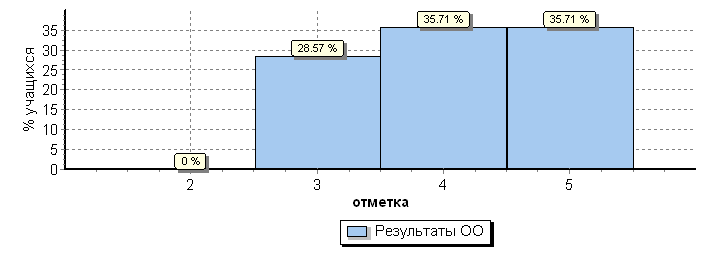 №Блоки ПООП НООБлоки ПООП НООМакс
баллПо ОО№выпускник научится / получит возможность научитьсяМакс
баллПо ОО№или проверяемые требования (умения) в соответствии с ФГОСили проверяемые требования (умения) в соответствии с ФГОСМакс
баллПо ОО№Макс
баллПо ОО14 уч.1Умение выполнять арифметические действия с числами и числовыми выражениями. Выполнять устно сложение, вычитание, умножение и деление однозначных, двузначных и трехзначных чисел в случаях, сводимых к действиям в пределах 100 (в том числе с нулем и числом 1).Умение выполнять арифметические действия с числами и числовыми выражениями. Выполнять устно сложение, вычитание, умножение и деление однозначных, двузначных и трехзначных чисел в случаях, сводимых к действиям в пределах 100 (в том числе с нулем и числом 1).1862Умение выполнять арифметические действия с числами и числовыми выражениями. Вычислять значение числового выражения (содержащего 2–3 арифметических действия, со скобками и без скобок).Умение выполнять арифметические действия с числами и числовыми выражениями. Вычислять значение числового выражения (содержащего 2–3 арифметических действия, со скобками и без скобок).1713Использование начальных математических знаний для описания и объяснения окружающих предметов, процессов, явлений, для оценки количественных и пространственных отношений предметов, процессов, явлений. Решать арифметическим способом (в 1–2 действия) учебные задачи и задачи, связанные с повседневной жизнью.Использование начальных математических знаний для описания и объяснения окружающих предметов, процессов, явлений, для оценки количественных и пространственных отношений предметов, процессов, явлений. Решать арифметическим способом (в 1–2 действия) учебные задачи и задачи, связанные с повседневной жизнью.2754Использование начальных математических знаний для описания и объяснения окружающих предметов, процессов, явлений, для оценки количественных и пространственных отношений предметов, процессов, явлений. Читать, записывать и сравнивать величины (массу, время, длину, площадь, скорость), используя основные единицы измерения величин и соотношения между ними (килограмм – грамм; час – минута, минута – секунда; километр – метр, метр – дециметр, дециметр – сантиметр, метр – сантиметр, сантиметр – миллиметр); выделять неизвестный компонент арифметического действия и находить его значение; решать арифметическим способом (в 1–2 действия) учебные задачи и задачи, связанные с повседневной жизнью.Использование начальных математических знаний для описания и объяснения окружающих предметов, процессов, явлений, для оценки количественных и пространственных отношений предметов, процессов, явлений. Читать, записывать и сравнивать величины (массу, время, длину, площадь, скорость), используя основные единицы измерения величин и соотношения между ними (килограмм – грамм; час – минута, минута – секунда; километр – метр, метр – дециметр, дециметр – сантиметр, метр – сантиметр, сантиметр – миллиметр); выделять неизвестный компонент арифметического действия и находить его значение; решать арифметическим способом (в 1–2 действия) учебные задачи и задачи, связанные с повседневной жизнью.1505(1)Умение исследовать, распознавать геометрические фигуры. Вычислять периметр треугольника, прямоугольника и квадрата, площадь прямоугольника и квадрата.Умение исследовать, распознавать геометрические фигуры. Вычислять периметр треугольника, прямоугольника и квадрата, площадь прямоугольника и квадрата.11005(2)Умение изображать геометрические фигуры. Выполнять построение геометрических фигур с заданными измерениями (отрезок, квадрат, прямоугольник) с помощью линейки, угольника.Умение изображать геометрические фигуры. Выполнять построение геометрических фигур с заданными измерениями (отрезок, квадрат, прямоугольник) с помощью линейки, угольника.1716(1)Умение работать с таблицами, схемами, графиками диаграммами. Читать несложные готовые таблицы.Умение работать с таблицами, схемами, графиками диаграммами. Читать несложные готовые таблицы.1936(2)Умение работать с таблицами, схемами, графиками диаграммами, анализировать и интерпретировать данные.Умение работать с таблицами, схемами, графиками диаграммами, анализировать и интерпретировать данные.1866(2)Сравнивать и обобщать информацию, представленную в строках и столбцах несложных таблиц и диаграмм.Сравнивать и обобщать информацию, представленную в строках и столбцах несложных таблиц и диаграмм.1867Умение выполнять арифметические действия с числами и числовыми выражениями. Выполнять письменно действия с многозначными числами (сложение, вычитание, умножение и деление на однозначное, двузначное числа в пределах 10 000) с использованием таблиц сложения и умножения чисел, алгоритмов письменных арифметических действий (в том числе деления с остатком).Умение выполнять арифметические действия с числами и числовыми выражениями. Выполнять письменно действия с многозначными числами (сложение, вычитание, умножение и деление на однозначное, двузначное числа в пределах 10 000) с использованием таблиц сложения и умножения чисел, алгоритмов письменных арифметических действий (в том числе деления с остатком).1578Умение решать текстовые задачи. Читать, записывать и сравнивать величины (массу, время, длину, площадь, скорость), используя основные единицы измерения величин и соотношения между ними (килограмм – грамм; час – минута, минута – секунда; километр – метр, метр – дециметр, дециметр – сантиметр, метр – сантиметр, сантиметр – миллиметр);Умение решать текстовые задачи. Читать, записывать и сравнивать величины (массу, время, длину, площадь, скорость), используя основные единицы измерения величин и соотношения между ними (килограмм – грамм; час – минута, минута – секунда; километр – метр, метр – дециметр, дециметр – сантиметр, метр – сантиметр, сантиметр – миллиметр);2438решать задачи в 3–4 действиярешать задачи в 3–4 действия2439(1)Овладение основами логического и алгоритмического мышления. Интерпретировать информацию, полученную при проведении несложных исследований (объяснять, сравнивать и обобщать данные, делать выводы и прогнозы).Овладение основами логического и алгоритмического мышления. Интерпретировать информацию, полученную при проведении несложных исследований (объяснять, сравнивать и обобщать данные, делать выводы и прогнозы).1439(2)Интерпретировать информацию, полученную при проведении несложных исследований (объяснять, сравнивать и обобщать данные, делать выводы и прогнозы).Интерпретировать информацию, полученную при проведении несложных исследований (объяснять, сравнивать и обобщать данные, делать выводы и прогнозы).12110Овладение основами логического и алгоритмического мышленияОвладение основами логического и алгоритмического мышления26811Собирать, представлять, интерпретировать информациюСобирать, представлять, интерпретировать информацию       2         6411Овладение основами пространственного воображения. Описывать взаимное расположение предметов в пространстве и на плоскости.Овладение основами пространственного воображения. Описывать взаимное расположение предметов в пространстве и на плоскости.       2         64№п/пКласс Предмет2018-2019 учебный год2018-2019 учебный год2018-2019 учебный год2018-2019 учебный год2018-2019 учебный год2018-2019 учебный год№п/пКласс Предмет2345Ср. баллКачествознанийСтандарт 14Окружающий мир06623,767%100%ООООООООКол-во уч.Распределение групп баллов в %Распределение групп баллов в %Распределение групп баллов в %Распределение групп баллов в %ООООООООКол-во уч.2345Вся выборкаВся выборкаВся выборкаВся выборка15383350.9420.255.623.3Калининградская обл.Калининградская обл.Калининградская обл.108630.4916.655.427.5ЗеленоградскийЗеленоградский3181.918.259.420.4(sch396020) МАОУ ООШ п. Грачевка14042.942.914.3Общая гистограмма отметокОбщая гистограмма отметокОбщая гистограмма отметокОбщая гистограмма отметокОбщая гистограмма отметокОбщая гистограмма отметокОбщая гистограмма отметокОбщая гистограмма отметокОбщая гистограмма отметокОбщая гистограмма отметок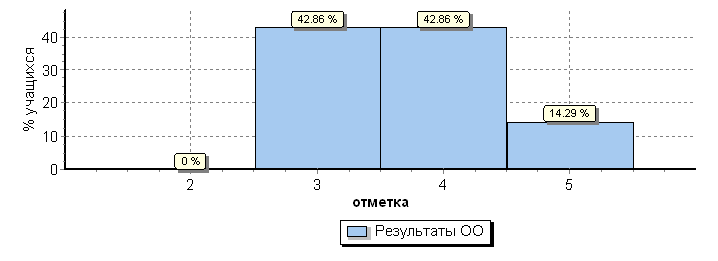 Гистограмма соответствия отметок за выполненную работу и отметок по журналу за 3 четверть.Гистограмма соответствия отметок за выполненную работу и отметок по журналу за 3 четверть.Гистограмма соответствия отметок за выполненную работу и отметок по журналу за 3 четверть.Гистограмма соответствия отметок за выполненную работу и отметок по журналу за 3 четверть.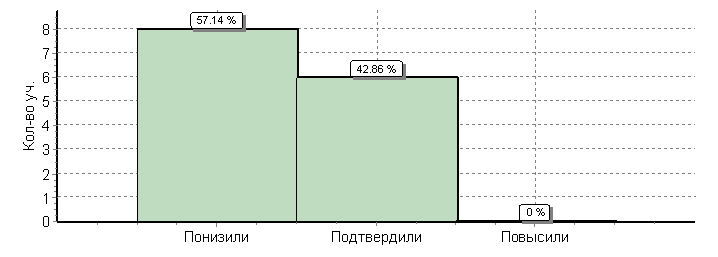 Кол-во уч.%Понизили ( Отм.< Отм.по журналу)857Подтвердили(Отм.=Отм.по журналу)643Повысили (Отм.> Отм.по журналу)00Всего*:14100№Блоки ПООП НООБлоки ПООП НООБлоки ПООП НООМакс
баллПо ОО№выпускник научится / выпускник научится / получит возможность научитьсяМакс
баллПо ОО№или проверяемые требования (умения) в соответствии с ФГОСили проверяемые требования (умения) в соответствии с ФГОСили проверяемые требования (умения) в соответствии с ФГОСМакс
баллПо ОО№Макс
баллПо ОО14 уч.11Овладение начальными сведениями о сущности и особенностях объектов, процессов и явлений действительности (природных, социальных, культурных, технических и др.); использование различных способов анализа, передачи информации в соответствии с познавательными задачами; в том числе умение анализировать изображения. Узнавать изученные объекты и явления живой и неживой природы; использовать знаково­символические средства для решения задач. Овладение начальными сведениями о сущности и особенностях объектов, процессов и явлений действительности (природных, социальных, культурных, технических и др.); использование различных способов анализа, передачи информации в соответствии с познавательными задачами; в том числе умение анализировать изображения. Узнавать изученные объекты и явления живой и неживой природы; использовать знаково­символические средства для решения задач. 29322Использование различных способов анализа, организации, передачи и интерпретации информации в соответствии с познавательными задачами; освоение доступных способов изучения природы. Использовать знаково­символические средства для решения задач; понимать информацию, представленную разными способами: словесно, в виде таблицы, схемы.Использование различных способов анализа, организации, передачи и интерпретации информации в соответствии с познавательными задачами; освоение доступных способов изучения природы. Использовать знаково­символические средства для решения задач; понимать информацию, представленную разными способами: словесно, в виде таблицы, схемы.2643(1)3(1)Овладение начальными сведениями о сущности и особенностях объектов, процессов и явлений действительности (природных, социальных, культурных, технических и др.);Овладение начальными сведениями о сущности и особенностях объектов, процессов и явлений действительности (природных, социальных, культурных, технических и др.);2613(2)3(2)овладение логическими действиями анализа, синтеза, обобщения, классификации по родовидовым признакам. Использовать готовые модели (глобус, карту, план)овладение логическими действиями анализа, синтеза, обобщения, классификации по родовидовым признакам. Использовать готовые модели (глобус, карту, план)1933(3)3(3)для объяснения явлений или описания свойств объектов; обнаруживать простейшие взаимосвязи между живой и неживой природой, взаимосвязи в живой природе.для объяснения явлений или описания свойств объектов; обнаруживать простейшие взаимосвязи между живой и неживой природой, взаимосвязи в живой природе.35044Овладение начальными сведениями о сущности и особенностях объектов, процессов и явлений действительности; умение анализировать изображения. узнавать изученные объекты и явления живой и неживой природы; использовать знаково­символические средства, в том числе модели, для решения задач.Овладение начальными сведениями о сущности и особенностях объектов, процессов и явлений действительности; умение анализировать изображения. узнавать изученные объекты и явления живой и неживой природы; использовать знаково­символические средства, в том числе модели, для решения задач.27955Освоение элементарных норм здоровьесберегающего поведения в природной и социальной среде. Понимать необходимость здорового образа жизни, соблюдения правил безопасного поведения; использовать знания о строении и функционировании организма человека для сохранения и укрепления своего здоровья.Освоение элементарных норм здоровьесберегающего поведения в природной и социальной среде. Понимать необходимость здорового образа жизни, соблюдения правил безопасного поведения; использовать знания о строении и функционировании организма человека для сохранения и укрепления своего здоровья.11006(1)6(1)Освоение доступных способов изучения природы (наблюдение, измерение, опыт); овладение логическими действиями сравнения, анализа, синтеза, установления аналогий и причинно- следственных связей, построения рассуждений; осознанно строить речевое высказываниеОсвоение доступных способов изучения природы (наблюдение, измерение, опыт); овладение логическими действиями сравнения, анализа, синтеза, установления аналогий и причинно- следственных связей, построения рассуждений; осознанно строить речевое высказывание1796(2)6(2)в соответствии с задачами коммуникации. Вычленять содержащиеся в тексте основные события; сравнивать между собой объекты, описанные в тексте, выделяя 2-3 существенных признака;в соответствии с задачами коммуникации. Вычленять содержащиеся в тексте основные события; сравнивать между собой объекты, описанные в тексте, выделяя 2-3 существенных признака;1506(3)6(3)проводить несложные наблюдения в окружающей среде и ставить опыты, используя простейшее лабораторное оборудование;проводить несложные наблюдения в окружающей среде и ставить опыты, используя простейшее лабораторное оборудование;2466(3)6(3)создавать и преобразовывать модели и схемы для решения задач.создавать и преобразовывать модели и схемы для решения задач.2467(1)7(1)Освоение элементарных правил нравственного поведения в мире природы и людей; использование знаково-символических средств представления информации для создания моделей изучаемых объектов и процессов; осознанно строить речевое высказывание в соответствии с задачами коммуникации.Освоение элементарных правил нравственного поведения в мире природы и людей; использование знаково-символических средств представления информации для создания моделей изучаемых объектов и процессов; осознанно строить речевое высказывание в соответствии с задачами коммуникации.1507(2)7(2) Использовать знаково­символические средства, в том числе модели, для решения задач/ Использовать знаково­символические средства, в том числе модели, для решения задач/2467(2)7(2)выполнять правила безопасного поведения в доме, на улице, природной средевыполнять правила безопасного поведения в доме, на улице, природной среде24688Овладение начальными сведениями о сущности и особенностях объектов, процессов и явлений действительности (социальных); осознанно строить речевое высказывание в соответствии с задачами коммуникации. Оценивать характер взаимоотношений людей в различных социальных группах.Овладение начальными сведениями о сущности и особенностях объектов, процессов и явлений действительности (социальных); осознанно строить речевое высказывание в соответствии с задачами коммуникации. Оценивать характер взаимоотношений людей в различных социальных группах.3369(1)9(1)Сформированность уважительного отношения к России, своей семье, культуре нашей страны, её современной жизни; готовность излагать свое мнение и аргументировать свою точку зрения; осознанно строить речевое высказывание в соответствии с задачами коммуникации.Сформированность уважительного отношения к России, своей семье, культуре нашей страны, её современной жизни; готовность излагать свое мнение и аргументировать свою точку зрения; осознанно строить речевое высказывание в соответствии с задачами коммуникации.1799(2)9(2)[Будут сформированы] основы гражданской идентичности, своей этнической принадлежности в форме осознания «Я» как члена семьи, представителя народа, гражданина России;[Будут сформированы] основы гражданской идентичности, своей этнической принадлежности в форме осознания «Я» как члена семьи, представителя народа, гражданина России;1649(3)9(3)осознавать свою неразрывную связь с окружающими социальными группами.осознавать свою неразрывную связь с окружающими социальными группами.17110(1)10(1)Сформированность уважительного отношения к родному краю; осознанно строить речевое высказывание в соответствии с задачами коммуникации.Сформированность уважительного отношения к родному краю; осознанно строить речевое высказывание в соответствии с задачами коммуникации.27510(2)10(2)[Будут сформированы] основы гражданской идентичности, своей этнической принадлежности в форме осознания «Я» как члена семьи, представителя народа, гражданина России; описывать достопримечательности столицы и родного края.[Будут сформированы] основы гражданской идентичности, своей этнической принадлежности в форме осознания «Я» как члена семьи, представителя народа, гражданина России; описывать достопримечательности столицы и родного края.438ПредметКласс 5Русский язык17Математика15История17Биология17№п/пКласс ПредметКол-во обуч.в 5кл.Кол-во чел выпол.ВПР2018-2019 учебный год2018-2019 учебный год2018-2019 учебный год2018-2019 учебный год2018-2019 учебный год2018-2019 учебный год№п/пКласс ПредметКол-во обуч.в 5кл.Кол-во чел выпол.ВПР2345Ср. баллКачествознанийСтандарт 15Русский  язык201725823,662%88 %25Математика201504923,973%100%35История201705843,975%100%45Биология201701884,4100%100%№п/пКласс Предмет2018-2019 учебный год2018-2019 учебный год2018-2019 учебный год2018-2019 учебный год2018-2019 учебный год2018-2019 учебный год№п/пКласс Предмет2345Ср. баллКачествознанийСтандарт 15Русский  язык 25823,662%88 %Статистика по отметкам в сравнении с Калининградской обл. и Зеленоградским р-номСтатистика по отметкам в сравнении с Калининградской обл. и Зеленоградским р-номСтатистика по отметкам в сравнении с Калининградской обл. и Зеленоградским р-номСтатистика по отметкам в сравнении с Калининградской обл. и Зеленоградским р-номСтатистика по отметкам в сравнении с Калининградской обл. и Зеленоградским р-номСтатистика по отметкам в сравнении с Калининградской обл. и Зеленоградским р-номСтатистика по отметкам в сравнении с Калининградской обл. и Зеленоградским р-номСтатистика по отметкам в сравнении с Калининградской обл. и Зеленоградским р-номСтатистика по отметкам в сравнении с Калининградской обл. и Зеленоградским р-номСтатистика по отметкам в сравнении с Калининградской обл. и Зеленоградским р-номМаксимальный первичный балл: 45Максимальный первичный балл: 45Максимальный первичный балл: 45Максимальный первичный балл: 45Максимальный первичный балл: 45Максимальный первичный балл: 45Максимальный первичный балл: 45Максимальный первичный балл: 45Максимальный первичный балл: 45Максимальный первичный балл: 45ООООООООКол-во уч.Распределение групп баллов в %Распределение групп баллов в %Распределение групп баллов в %Распределение групп баллов в %ООООООООКол-во уч.2345Вся выборкаВся выборкаВся выборкаВся выборка140849913.536.635.214.7Калининградская обл.Калининградская обл.Калининградская обл.99528.93737.116.9ЗеленоградскийЗеленоградский336635.443.215.5(sch396020) МАОУ ООШ п. Грачевка1711.829.447.111.8Общая гистограмма отметокОбщая гистограмма отметокОбщая гистограмма отметокОбщая гистограмма отметокОбщая гистограмма отметокОбщая гистограмма отметокОбщая гистограмма отметокОбщая гистограмма отметокОбщая гистограмма отметокОбщая гистограмма отметок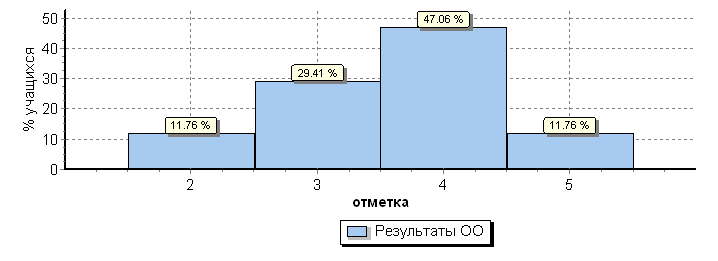 №Блоки ПООП ОООБлоки ПООП ОООМакс
баллПо ОО№выпускник научится / получит возможность научитьсяМакс
баллПо ОО№или проверяемые требования (умения) в соответствии с ФГОСили проверяемые требования (умения) в соответствии с ФГОСМакс
баллПо ОО№Макс
баллПо ОО17 уч.1К1Совершенствование видов речевой деятельности (чтения, письма), обеспечивающих эффективное овладение разными учебными предметами; Совершенствование видов речевой деятельности (чтения, письма), обеспечивающих эффективное овладение разными учебными предметами; 4601К2овладение основными нормами литературного языка (орфографическими, пунктуационными); стремление к речевому самосовершенствованию. овладение основными нормами литературного языка (орфографическими, пунктуационными); стремление к речевому самосовершенствованию. 3491К3Соблюдать основные языковые нормы в письменной речи; редактировать письменные тексты разных стилей и жанров с соблюдением норм современного русского литературного языкаСоблюдать основные языковые нормы в письменной речи; редактировать письменные тексты разных стилей и жанров с соблюдением норм современного русского литературного языка21002К1Расширение и систематизация научных знаний о языке; осознание взаимосвязи его уровней и единиц; освоение базовых понятий лингвистики, основных единиц и грамматических категорийРасширение и систематизация научных знаний о языке; осознание взаимосвязи его уровней и единиц; освоение базовых понятий лингвистики, основных единиц и грамматических категорий3452К2  языка; формирование навыков проведения различных видов анализа слова (фонетического, морфемного, словообразовательного, лексического, морфологического),  языка; формирование навыков проведения различных видов анализа слова (фонетического, морфемного, словообразовательного, лексического, морфологического),3862К3 синтаксического анализа словосочетания и предложения. Проводить фонетический анализ слова; проводить морфемный анализ слов; синтаксического анализа словосочетания и предложения. Проводить фонетический анализ слова; проводить морфемный анализ слов;3652К4проводить морфологический анализ слова; проводить синтаксический анализ словосочетания и предложения.проводить морфологический анализ слова; проводить синтаксический анализ словосочетания и предложения.3493Совершенствование видов речевой деятельности (чтения, говорения), обеспечивающих эффективное овладение разными учебными предметами и взаимодействие с окружающими людьми; овладение основными нормами литературного языка (орфоэпическими). Проводить орфоэпический анализ слова; определять место ударного слогаСовершенствование видов речевой деятельности (чтения, говорения), обеспечивающих эффективное овладение разными учебными предметами и взаимодействие с окружающими людьми; овладение основными нормами литературного языка (орфоэпическими). Проводить орфоэпический анализ слова; определять место ударного слога2654(1)Расширение и систематизация научных знаний о языке; осознание взаимосвязи его уровней и единиц; освоение базовых понятий лингвистики, основных единиц и грамматических категорийРасширение и систематизация научных знаний о языке; осознание взаимосвязи его уровней и единиц; освоение базовых понятий лингвистики, основных единиц и грамматических категорий3764(2) языка. Опознавать самостоятельные части речи и их формы, а также служебные части речи и междометия языка. Опознавать самостоятельные части речи и их формы, а также служебные части речи и междометия2655(1)Совершенствование видов речевой деятельности (чтения, письма), обеспечивающих эффективное овладение разными учебными предметами и взаимодействие с окружающими людьми; расширение и систематизация научных знаний о языке; осознание взаимосвязи его уровней и единиц; освоение базовых понятий лингвистики, основных единиц и грамматических категорий языка; овладение основными нормами литературного языка (пунктуационными).Совершенствование видов речевой деятельности (чтения, письма), обеспечивающих эффективное овладение разными учебными предметами и взаимодействие с окружающими людьми; расширение и систематизация научных знаний о языке; осознание взаимосвязи его уровней и единиц; освоение базовых понятий лингвистики, основных единиц и грамматических категорий языка; овладение основными нормами литературного языка (пунктуационными).2475(2)Анализировать различные виды словосочетаний и предложений с точки зрения их структурно-смысловой организации и функциональных особенностей; соблюдать основные языковые нормы в письменной речи; опираться на грамматико-интонационный анализ при объяснении расстановки знаков препинания в предложенииАнализировать различные виды словосочетаний и предложений с точки зрения их структурно-смысловой организации и функциональных особенностей; соблюдать основные языковые нормы в письменной речи; опираться на грамматико-интонационный анализ при объяснении расстановки знаков препинания в предложении2476(1)Совершенствование видов речевой деятельности (чтения, письма), обеспечивающих эффективное овладение разными учебными предметами и взаимодействие с окружающими людьми; расширение и систематизация научных знаний о языке; осознание взаимосвязи его уровней и единиц; освоение базовых понятий лингвистики, основных единиц и грамматических категорий языка; овладение основными нормами литературного языка (пунктуационными). Совершенствование видов речевой деятельности (чтения, письма), обеспечивающих эффективное овладение разными учебными предметами и взаимодействие с окружающими людьми; расширение и систематизация научных знаний о языке; осознание взаимосвязи его уровней и единиц; освоение базовых понятий лингвистики, основных единиц и грамматических категорий языка; овладение основными нормами литературного языка (пунктуационными). 2656(2)Анализировать различные виды словосочетаний и предложений с точки зрения их структурно-смысловой организации и функциональных особенностей; соблюдать основные языковые нормы в письменной речи; опираться на грамматико-интонационный анализ при объяснении расстановки знаков препинания в предложенииАнализировать различные виды словосочетаний и предложений с точки зрения их структурно-смысловой организации и функциональных особенностей; соблюдать основные языковые нормы в письменной речи; опираться на грамматико-интонационный анализ при объяснении расстановки знаков препинания в предложении1657(1)Совершенствование видов речевой деятельности (чтения, письма), обеспечивающих эффективное овладение разными учебными предметами и взаимодействие с окружающими людьми; расширение и систематизация научных знаний о языке; осознание взаимосвязи его уровней и единиц; освоение базовых понятий лингвистики, основных единиц и грамматических категорий языка;овладение основными нормами литературного языка (пунктуационными).Совершенствование видов речевой деятельности (чтения, письма), обеспечивающих эффективное овладение разными учебными предметами и взаимодействие с окружающими людьми; расширение и систематизация научных знаний о языке; осознание взаимосвязи его уровней и единиц; освоение базовых понятий лингвистики, основных единиц и грамматических категорий языка;овладение основными нормами литературного языка (пунктуационными).2747(2)Анализировать различные виды словосочетаний и предложений с точки зрения их структурно- смысловой организации и функциональных особенностей; соблюдать основные языковые нормы в письменной речи; опираться на грамматико-интонационный анализ при объяснении расстановки знаков препинания в предложенииАнализировать различные виды словосочетаний и предложений с точки зрения их структурно- смысловой организации и функциональных особенностей; соблюдать основные языковые нормы в письменной речи; опираться на грамматико-интонационный анализ при объяснении расстановки знаков препинания в предложении1598Совершенствование видов речевой деятельности (чтения), обеспечивающих эффективное овладение разными учебными предметами; формирование навыков проведения многоаспектного анализа текста; овладение основными стилистическими ресурсами лексики и фразеологии языка, основными нормами литературного языка; приобретение опыта их использования в речевой практике при создании письменных высказываний. Владеть навыками различных видов чтения (изучающим, ознакомительным, просмотровым) и информационной переработки прочитанного материала; адекватно понимать тексты различных функционально-смысловых типов речи и функциональных разновидностей языка; анализировать текст с точки зрения его темы, цели, основной мысли, основной и дополнительной информацииСовершенствование видов речевой деятельности (чтения), обеспечивающих эффективное овладение разными учебными предметами; формирование навыков проведения многоаспектного анализа текста; овладение основными стилистическими ресурсами лексики и фразеологии языка, основными нормами литературного языка; приобретение опыта их использования в речевой практике при создании письменных высказываний. Владеть навыками различных видов чтения (изучающим, ознакомительным, просмотровым) и информационной переработки прочитанного материала; адекватно понимать тексты различных функционально-смысловых типов речи и функциональных разновидностей языка; анализировать текст с точки зрения его темы, цели, основной мысли, основной и дополнительной информации2829Совершенствование видов речевой деятельности (чтения), обеспечивающих эффективное овладение разными учебными предметами; формирование навыков проведения многоаспектного анализа текста; овладение основными стилистическими ресурсами лексики и фразеологии языка, основными нормами литературного языка; приобретение опыта их использования в речевой практике при создании письменных высказываний. Владеть навыками различных видов чтения (изучающим, ознакомительным, просмотровым) и информационной переработки прочитанного материала; адекватно понимать тексты различных функционально-смысловых типов речи и функциональных разновидностей языка; анализировать текст с точки зрения его темы, цели, основной мысли, основной и дополнительной информацииСовершенствование видов речевой деятельности (чтения), обеспечивающих эффективное овладение разными учебными предметами; формирование навыков проведения многоаспектного анализа текста; овладение основными стилистическими ресурсами лексики и фразеологии языка, основными нормами литературного языка; приобретение опыта их использования в речевой практике при создании письменных высказываний. Владеть навыками различных видов чтения (изучающим, ознакомительным, просмотровым) и информационной переработки прочитанного материала; адекватно понимать тексты различных функционально-смысловых типов речи и функциональных разновидностей языка; анализировать текст с точки зрения его темы, цели, основной мысли, основной и дополнительной информации25310Совершенствование видов речевой деятельности (чтения), обеспечивающих эффективное овладение разными учебными предметами; расширение и систематизация научных знаний о языке; осознание взаимосвязи его уровней и единиц; освоение базовых понятий лингвистики, основных единиц и грамматических категорий языка; формирование навыков проведения многоаспектного анализа текста; овладение основными стилистическими ресурсами лексики и фразеологии языка, основными нормами литературного языка; приобретение опыта их использования в речевой практике при создании письменных высказываний. Владеть навыками различных видов чтения (изучающим, ознакомительным, просмотровым) и информационной переработки прочитанного материала; адекватно понимать тексты различных функционально-смысловых типов речи и функциональных разновидностей языка; анализировать текст с точки зрения его принадлежности к функционально-смысловому типу речи и функциональной разновидности языкаСовершенствование видов речевой деятельности (чтения), обеспечивающих эффективное овладение разными учебными предметами; расширение и систематизация научных знаний о языке; осознание взаимосвязи его уровней и единиц; освоение базовых понятий лингвистики, основных единиц и грамматических категорий языка; формирование навыков проведения многоаспектного анализа текста; овладение основными стилистическими ресурсами лексики и фразеологии языка, основными нормами литературного языка; приобретение опыта их использования в речевой практике при создании письменных высказываний. Владеть навыками различных видов чтения (изучающим, ознакомительным, просмотровым) и информационной переработки прочитанного материала; адекватно понимать тексты различных функционально-смысловых типов речи и функциональных разновидностей языка; анализировать текст с точки зрения его принадлежности к функционально-смысловому типу речи и функциональной разновидности языка17111Совершенствование видов речевой деятельности (чтения, письма), обеспечивающих эффективное овладение разными учебными предметами и взаимодействие с окружающими людьми в ситуациях формального и неформального межличностного и межкультурного общения; использование коммуникативно-эстетических возможностей русского языка; расширение и систематизацию научных знаний о языке; осознание взаимосвязи его уровней и единиц; освоение базовых понятий лингвистики, основных единиц и грамматических категорий языка; формирование навыков проведения различных видов анализа слова (лексического), а также многоаспектного анализа текста; овладение основными стилистическими ресурсами лексики и фразеологии языка, основными нормами литературного языка. Владеть навыками различных видов чтения (изучающим, ознакомительным, просмотровым) и информационной переработки прочитанного материала; адекватно понимать тексты различных функционально-смысловых типов речи и функциональных разновидностей языка; проводить лексический анализ слова; опознавать лексические средства выразительностиСовершенствование видов речевой деятельности (чтения, письма), обеспечивающих эффективное овладение разными учебными предметами и взаимодействие с окружающими людьми в ситуациях формального и неформального межличностного и межкультурного общения; использование коммуникативно-эстетических возможностей русского языка; расширение и систематизацию научных знаний о языке; осознание взаимосвязи его уровней и единиц; освоение базовых понятий лингвистики, основных единиц и грамматических категорий языка; формирование навыков проведения различных видов анализа слова (лексического), а также многоаспектного анализа текста; овладение основными стилистическими ресурсами лексики и фразеологии языка, основными нормами литературного языка. Владеть навыками различных видов чтения (изучающим, ознакомительным, просмотровым) и информационной переработки прочитанного материала; адекватно понимать тексты различных функционально-смысловых типов речи и функциональных разновидностей языка; проводить лексический анализ слова; опознавать лексические средства выразительности17612Совершенствование видов речевой деятельности (чтения, письма), обеспечивающих эффективное овладение разными учебными предметами и взаимодействие с окружающими людьми в ситуациях формального и неформального межличностного и межкультурного общения; использование коммуникативно-эстетических возможностей русского языка; расширение и систематизацию научных знаний о языке; осознание взаимосвязи его уровней и единиц; освоение базовых понятий лингвистики, основных единиц и грамматических категорий языка; формирование навыков проведения различных видов анализа слова (лексического), а также многоаспектного анализа текста; овладение основными стилистическими ресурсами лексики и фразеологии языка, основными нормами литературного языка. Владеть навыками различных видов чтения (изучающим, ознакомительным, просмотровым) и информационной переработки прочитанного материала; адекватно понимать тексты различных функционально- смысловых типов речи и функциональных разновидностей языка; проводить лексический анализ слова; опознавать лексические средства выразительности.Совершенствование видов речевой деятельности (чтения, письма), обеспечивающих эффективное овладение разными учебными предметами и взаимодействие с окружающими людьми в ситуациях формального и неформального межличностного и межкультурного общения; использование коммуникативно-эстетических возможностей русского языка; расширение и систематизацию научных знаний о языке; осознание взаимосвязи его уровней и единиц; освоение базовых понятий лингвистики, основных единиц и грамматических категорий языка; формирование навыков проведения различных видов анализа слова (лексического), а также многоаспектного анализа текста; овладение основными стилистическими ресурсами лексики и фразеологии языка, основными нормами литературного языка. Владеть навыками различных видов чтения (изучающим, ознакомительным, просмотровым) и информационной переработки прочитанного материала; адекватно понимать тексты различных функционально- смысловых типов речи и функциональных разновидностей языка; проводить лексический анализ слова; опознавать лексические средства выразительности.11001Вычисляется как отношение (в %) суммы всех набранных баллов за задание всеми участниками к произведению количества участников на максимальный балл за задание№п/пКласс Предмет2018-2019 учебный год2018-2019 учебный год2018-2019 учебный год2018-2019 учебный год2018-2019 учебный год2018-2019 учебный год№п/пКласс Предмет2345Ср. баллКачествознанийСтандарт 15Математика04923,973%100%Статистика по отметкам в сравнении с Калининградской обл. и Зеленоградским р-номСтатистика по отметкам в сравнении с Калининградской обл. и Зеленоградским р-номСтатистика по отметкам в сравнении с Калининградской обл. и Зеленоградским р-номСтатистика по отметкам в сравнении с Калининградской обл. и Зеленоградским р-номСтатистика по отметкам в сравнении с Калининградской обл. и Зеленоградским р-номСтатистика по отметкам в сравнении с Калининградской обл. и Зеленоградским р-номСтатистика по отметкам в сравнении с Калининградской обл. и Зеленоградским р-номСтатистика по отметкам в сравнении с Калининградской обл. и Зеленоградским р-номСтатистика по отметкам в сравнении с Калининградской обл. и Зеленоградским р-номСтатистика по отметкам в сравнении с Калининградской обл. и Зеленоградским р-номМаксимальный первичный балл: 20Максимальный первичный балл: 20Максимальный первичный балл: 20Максимальный первичный балл: 20Максимальный первичный балл: 20Максимальный первичный балл: 20Максимальный первичный балл: 20Максимальный первичный балл: 20Максимальный первичный балл: 20Максимальный первичный балл: 20ООООООООКол-во уч.Распределение групп баллов в %Распределение групп баллов в %Распределение групп баллов в %Распределение групп баллов в %ООООООООКол-во уч.2345Вся выборкаВся выборкаВся выборкаВся выборка141949811.634.233.620.6Калининградская обл.Калининградская обл.Калининградская обл.101258.835.23422ЗеленоградскийЗеленоградский338539.138.817.2(sch396020) МАОУ ООШ п. Грачевка15026.76013.3Общая гистограмма отметокОбщая гистограмма отметокОбщая гистограмма отметокОбщая гистограмма отметокОбщая гистограмма отметокОбщая гистограмма отметокОбщая гистограмма отметокОбщая гистограмма отметокОбщая гистограмма отметокОбщая гистограмма отметок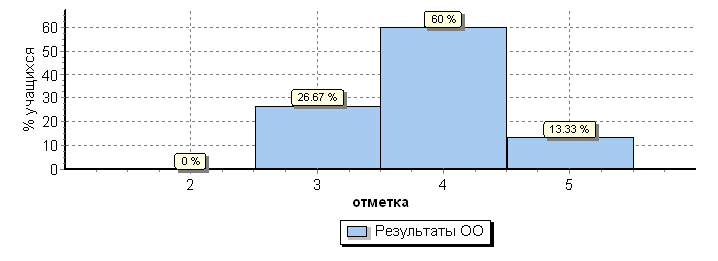 №Блоки ПООП ОООБлоки ПООП ОООМакс
баллПо ОО№выпускник научится / получит возможность научитьсяМакс
баллПо ОО№или проверяемые требования (умения) в соответствии с ФГОСили проверяемые требования (умения) в соответствии с ФГОСМакс
баллПо ОО№Макс
баллПо ОО15 уч.1Развитие представлений о числе и числовых системах от натуральных до действительных чисел. Оперировать на базовом уровне понятием «натуральное число».Развитие представлений о числе и числовых системах от натуральных до действительных чисел. Оперировать на базовом уровне понятием «натуральное число».1932Развитие представлений о числе и числовых системах от натуральных до действительных чисел. Оперировать на базовом уровне понятием «обыкновенная дробь».Развитие представлений о числе и числовых системах от натуральных до действительных чисел. Оперировать на базовом уровне понятием «обыкновенная дробь».1933Развитие представлений о числе и числовых системах от натуральных до действительных чисел. Оперировать на базовом уровне понятием «десятичная дробь».Развитие представлений о числе и числовых системах от натуральных до действительных чисел. Оперировать на базовом уровне понятием «десятичная дробь».11004Развитие представлений о числе и числовых системах от натуральных до действительных чисел. Решать задачи на нахождение части числа и числа по его части.Развитие представлений о числе и числовых системах от натуральных до действительных чисел. Решать задачи на нахождение части числа и числа по его части.1275Овладение приемами выполнения тождественных преобразований выражений. Использовать свойства чисел и правила действий с рациональными числами при выполнении вычислений.Овладение приемами выполнения тождественных преобразований выражений. Использовать свойства чисел и правила действий с рациональными числами при выполнении вычислений.1876Умение применять изученные понятия, результаты, методы для решения задач практического характера и задач из смежных дисциплин. Решать задачи разных типов (на работу, на движение), связыва¬ющих три величины; выделять эти величины и отношения между ними; знать различие скоростей объекта в стоячей воде, против течения и по течению реки.Умение применять изученные понятия, результаты, методы для решения задач практического характера и задач из смежных дисциплин. Решать задачи разных типов (на работу, на движение), связыва¬ющих три величины; выделять эти величины и отношения между ними; знать различие скоростей объекта в стоячей воде, против течения и по течению реки.2437Умение применять изученные понятия, результаты, методы для решения задач практического характера и задач из смежных дисциплин. Решать несложные сюжетные задачи разных типов на все арифметические действия.Умение применять изученные понятия, результаты, методы для решения задач практического характера и задач из смежных дисциплин. Решать несложные сюжетные задачи разных типов на все арифметические действия.1278Умение применять изученные понятия, результаты, методы для решения задач практического характера и задач из смежных дисциплин. Находить процент от числа, число по проценту от него; находить процентное отношение двух чисел; находить процентное снижение или процентное повышение величины.Умение применять изученные понятия, результаты, методы для решения задач практического характера и задач из смежных дисциплин. Находить процент от числа, число по проценту от него; находить процентное отношение двух чисел; находить процентное снижение или процентное повышение величины.1409Овладение навыками письменных вычислений. Использовать свойства чисел и правила действий с рациональными числами при выполнении вычислений / выполнять вычисления, в том числе с использованием приемов рациональных вычислений, обосновывать алгоритмы выполнения действий.Овладение навыками письменных вычислений. Использовать свойства чисел и правила действий с рациональными числами при выполнении вычислений / выполнять вычисления, в том числе с использованием приемов рациональных вычислений, обосновывать алгоритмы выполнения действий.25010Умение применять изученные понятия, результаты, методы для решения задач практического характера и задач из смежных дисциплин. Решать задачи на покупки, решать несложные логические задачи методом рассуждений.Умение применять изученные понятия, результаты, методы для решения задач практического характера и задач из смежных дисциплин. Решать задачи на покупки, решать несложные логические задачи методом рассуждений.26711(1)Умение извлекать информацию, представленную в таблицах, на диаграммах. Читать информацию, представленную в виде таблицы, диаграммы.Умение извлекать информацию, представленную в таблицах, на диаграммах. Читать информацию, представленную в виде таблицы, диаграммы.110011(2)Умение извлекать информацию, представленную в таблицах, на диаграммах. Читать информацию, представленную в виде таблицы, диаграммы / извлекать, интерпретировать информацию, представленную в таблицах и на диаграммах, отражающую свойства и характеристики реальных процессов и явлений.Умение извлекать информацию, представленную в таблицах, на диаграммах. Читать информацию, представленную в виде таблицы, диаграммы / извлекать, интерпретировать информацию, представленную в таблицах и на диаграммах, отражающую свойства и характеристики реальных процессов и явлений.18012(1)Умение применять изученные понятия, результаты, методы для решения задач практического характера и задач из смежных дисциплин. Вычислять расстояния на местности в стандартных ситуациях.Умение применять изученные понятия, результаты, методы для решения задач практического характера и задач из смежных дисциплин. Вычислять расстояния на местности в стандартных ситуациях.18712(2)Развитие умений моделирования реальных ситуаций на языке геометрии, развитие изобразительных умений. Выполнять простейшие постро¬ения и измерения на местности, необходимые в реальной жизни.Развитие умений моделирования реальных ситуаций на языке геометрии, развитие изобразительных умений. Выполнять простейшие постро¬ения и измерения на местности, необходимые в реальной жизни.16713Развитие пространственных представлений. Оперировать на базовом уровне понятиями: «прямоугольный параллелепипед», «куб», «шар». Развитие пространственных представлений. Оперировать на базовом уровне понятиями: «прямоугольный параллелепипед», «куб», «шар». 15314Умение проводить логические обоснования, доказательства математических утверждений. Решать простые и сложные задачи разных типов, а также задачи повышенной трудности.Умение проводить логические обоснования, доказательства математических утверждений. Решать простые и сложные задачи разных типов, а также задачи повышенной трудности.20№п/пКласс Предмет2018-2019 учебный год2018-2019 учебный год2018-2019 учебный год2018-2019 учебный год2018-2019 учебный год2018-2019 учебный год№п/пКласс Предмет2345Ср. баллКачествознанийСтандарт 15История05843,975%100%Максимальный первичный балл: 15Максимальный первичный балл: 15Максимальный первичный балл: 15Максимальный первичный балл: 15Максимальный первичный балл: 15Максимальный первичный балл: 15Максимальный первичный балл: 15Максимальный первичный балл: 15Максимальный первичный балл: 15Максимальный первичный балл: 15ООООООООКол-во уч.Распределение групп баллов в %Распределение групп баллов в %Распределение групп баллов в %Распределение групп баллов в %ООООООООКол-во уч.2345Вся выборкаВся выборкаВся выборкаВся выборка14219397.939.137.315.7Калининградская обл.Калининградская обл.Калининградская обл.10364536.438.220.4ЗеленоградскийЗеленоградский342039.544.715.8(sch396020) МАОУ ООШ п. Грачевка17029.447.123.5Общая гистограмма отметокОбщая гистограмма отметокОбщая гистограмма отметокОбщая гистограмма отметокОбщая гистограмма отметокОбщая гистограмма отметокОбщая гистограмма отметокОбщая гистограмма отметокОбщая гистограмма отметокОбщая гистограмма отметок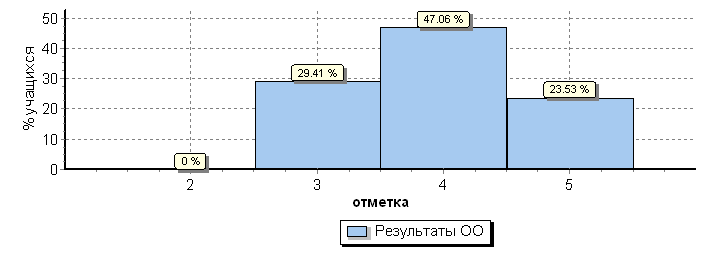 №Блоки ПООП ОООБлоки ПООП ОООМакс
баллПо ОО№выпускник научится / получит возможность научитьсяМакс
баллПо ОО№или проверяемые требования (умения) в соответствии с ФГОСили проверяемые требования (умения) в соответствии с ФГОСМакс
баллПо ОО№Макс
баллПо ОО17 уч.1Умение создавать, применять и преобразовывать знаки и символы, модели и схемы для решения учебных и познавательных задач. Работать с изобразительными историческими источниками, понимать и интерпретировать содержащуюся в них информацию.Умение создавать, применять и преобразовывать знаки и символы, модели и схемы для решения учебных и познавательных задач. Работать с изобразительными историческими источниками, понимать и интерпретировать содержащуюся в них информацию.2682Смысловое чтение. Умение проводить поиск информации в отрывках исторических текстов, материальных памятниках Древнего мира.Смысловое чтение. Умение проводить поиск информации в отрывках исторических текстов, материальных памятниках Древнего мира.1593Умение определять понятия, создавать обобщения, устанавливать аналогии, классифицировать, самостоятельно выбирать основания и критерии для классификации; владение основами самоконтроля, самооценки, принятия решений и осуществления осознанного выбора в учебной и познавательной деятельности. Умение объяснять смысл основных хронологических понятий, терминов.Умение определять понятия, создавать обобщения, устанавливать аналогии, классифицировать, самостоятельно выбирать основания и критерии для классификации; владение основами самоконтроля, самооценки, принятия решений и осуществления осознанного выбора в учебной и познавательной деятельности. Умение объяснять смысл основных хронологических понятий, терминов.3514Умение осознанно использовать речевые средства в соответствии с задачей коммуникации; владение основами самоконтроля, самооценки, принятия решений и осуществления осознанного выбора в учебной и познавательной деятельности. Умение рассказывать о событиях древней истории.Умение осознанно использовать речевые средства в соответствии с задачей коммуникации; владение основами самоконтроля, самооценки, принятия решений и осуществления осознанного выбора в учебной и познавательной деятельности. Умение рассказывать о событиях древней истории.3575Умение создавать, применять и преобразовывать знаки и символы, модели и схемы для решения учебных и познавательных задач; владение основами самоконтроля, самооценки, принятия решений и осуществления осознанного выбора в учебной и познавательной деятельности. Умение использовать историческую карту как источник информации о расселении общностей в эпохи первобытности и Древнего мира, расположении древних цивилизаций и государств, местах важнейших событий.Умение создавать, применять и преобразовывать знаки и символы, модели и схемы для решения учебных и познавательных задач; владение основами самоконтроля, самооценки, принятия решений и осуществления осознанного выбора в учебной и познавательной деятельности. Умение использовать историческую карту как источник информации о расселении общностей в эпохи первобытности и Древнего мира, расположении древних цивилизаций и государств, местах важнейших событий.1826Умение устанавливать причинно-следственные связи, строить логическое рассуждение, умозаключение (индуктивное, дедуктивное и по аналогии) и делать выводы; владение основами самоконтроля, самооценки, принятия решений и осуществления осознанного выбора в учебной и познавательной деятельности. Умение описывать условия существования, основные занятия, образ жизни людей в древности.Умение устанавливать причинно-следственные связи, строить логическое рассуждение, умозаключение (индуктивное, дедуктивное и по аналогии) и делать выводы; владение основами самоконтроля, самооценки, принятия решений и осуществления осознанного выбора в учебной и познавательной деятельности. Умение описывать условия существования, основные занятия, образ жизни людей в древности.2507Умение определять понятия, создавать обобщения, устанавливать аналогии, классифицировать, самостоятельно выбирать основания и критерии для классификации. Реализация историко-культурологическо¬го подхода, формирующего способности к межкультурному диалогу, восприятию и бережному отношению к культурному наследию Родины.Умение определять понятия, создавать обобщения, устанавливать аналогии, классифицировать, самостоятельно выбирать основания и критерии для классификации. Реализация историко-культурологическо¬го подхода, формирующего способности к межкультурному диалогу, восприятию и бережному отношению к культурному наследию Родины.1358Умение создавать обобщения, классифицировать, самостоятельно выбирать основания и критерии для классификации; формирование важнейших культурно-исторических ориентиров для гражданской, этнонациональной, социальной, культурной самоидентификации личности. Реализация историко-культурологическо¬го подхода, формирующего способности к межкультурному диалогу, восприятию и бережному отношению к культурному наследию Родины.Умение создавать обобщения, классифицировать, самостоятельно выбирать основания и критерии для классификации; формирование важнейших культурно-исторических ориентиров для гражданской, этнонациональной, социальной, культурной самоидентификации личности. Реализация историко-культурологическо¬го подхода, формирующего способности к межкультурному диалогу, восприятию и бережному отношению к культурному наследию Родины.244№п/пКласс Предмет2018-2019 учебный год2018-2019 учебный год2018-2019 учебный год2018-2019 учебный год2018-2019 учебный год2018-2019 учебный год№п/пКласс Предмет2345Ср. баллКачествознанийСтандарт 15Биология01884,4100%100%Максимальный первичный балл: 27Максимальный первичный балл: 27Максимальный первичный балл: 27Максимальный первичный балл: 27Максимальный первичный балл: 27Максимальный первичный балл: 27Максимальный первичный балл: 27Максимальный первичный балл: 27Максимальный первичный балл: 27Максимальный первичный балл: 27ООООООООКол-во уч.Распределение групп баллов в %Распределение групп баллов в %Распределение групп баллов в %Распределение групп баллов в %ООООООООКол-во уч.2345Вся выборкаВся выборкаВся выборкаВся выборка14114632.936.34713.8Калининградская обл.Калининградская обл.Калининградская обл.102861.430.551.416.6ЗеленоградскийЗеленоградский344238.746.812.5(sch396020) МАОУ ООШ п. Грачевка1705.947.147.1Общая гистограмма отметокОбщая гистограмма отметокОбщая гистограмма отметокОбщая гистограмма отметокОбщая гистограмма отметокОбщая гистограмма отметокОбщая гистограмма отметокОбщая гистограмма отметокОбщая гистограмма отметокОбщая гистограмма отметок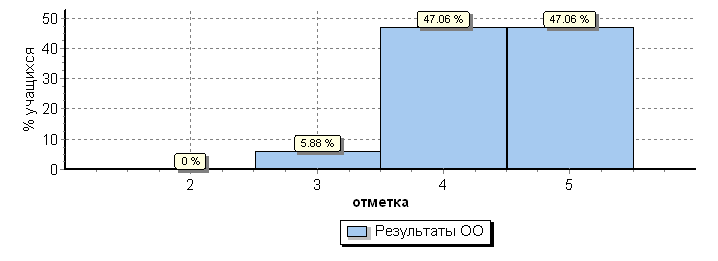 №Блоки ПООП ОООБлоки ПООП ОООМакс
баллПо ОО№выпускник научится / получит возможность научитьсяМакс
баллПо ОО№или проверяемые требования (умения) в соответствии с ФГОСили проверяемые требования (умения) в соответствии с ФГОСМакс
баллПо ОО№Макс
баллПо ОО17 уч.1(1)Строение и значение цветка. Соцветия. Опыление. Виды опыления. Общее знакомство с животными Строение и значение цветка. Соцветия. Опыление. Виды опыления. Общее знакомство с животными 2971(2)Строение и значение цветка. Соцветия. Опыление. Виды опыления. Общее знакомство с животными Строение и значение цветка. Соцветия. Опыление. Виды опыления. Общее знакомство с животными 1941(3)Строение и значение цветка. Соцветия. Опыление. Виды опыления. Общее знакомство с животнымиСтроение и значение цветка. Соцветия. Опыление. Виды опыления. Общее знакомство с животными2652Свойства живых организмов
Умение определять понятия, создавать обобщения; формирование первоначальных систематизированных представлений о биологических объектах, процессах, явлениях, закономерностях. Сравнивать биологические объекты (растения, животные), процессы жизнедеятельности; делать выводы и умозаключения на основе сравнения.Свойства живых организмов
Умение определять понятия, создавать обобщения; формирование первоначальных систематизированных представлений о биологических объектах, процессах, явлениях, закономерностях. Сравнивать биологические объекты (растения, животные), процессы жизнедеятельности; делать выводы и умозаключения на основе сравнения.1653Строение листа. Листорасположение. Жилкование листа. Общее знакомство с животными
Умение классифицировать, самостоятельно выбирать основания и критерии для классификации; приобретение опыта использования методов биологической науки и проведения несложных биологических экспериментов для изучения живых организмов.  различать по внешнему виду, схемам и описаниям реальные биологические объекты или их изображения, выявлять отличительные признаки биологических объектов.Строение листа. Листорасположение. Жилкование листа. Общее знакомство с животными
Умение классифицировать, самостоятельно выбирать основания и критерии для классификации; приобретение опыта использования методов биологической науки и проведения несложных биологических экспериментов для изучения живых организмов.  различать по внешнему виду, схемам и описаниям реальные биологические объекты или их изображения, выявлять отличительные признаки биологических объектов.2914Клетка – основа строения и жизнедеятельности организмов
Приобретение опыта использования методов биологической науки и проведения несложных биологических экспериментов для изучения живых организмов и человека, проведения экологического мониторинга в окружающей средеКлетка – основа строения и жизнедеятельности организмов
Приобретение опыта использования методов биологической науки и проведения несложных биологических экспериментов для изучения живых организмов и человека, проведения экологического мониторинга в окружающей среде1945(1)Умение устанавливать причинно-следственные связи, строить логическое рассуждение, умозаключение (индуктивное, дедуктивное и по аналогии) и делать выводы
Описывать и использовать приемы выращивания и размножения культурных растений, ухода за ними Умение устанавливать причинно-следственные связи, строить логическое рассуждение, умозаключение (индуктивное, дедуктивное и по аналогии) и делать выводы
Описывать и использовать приемы выращивания и размножения культурных растений, ухода за ними 1945(2)Умение устанавливать причинно-следственные связи, строить логическое рассуждение, умозаключение (индуктивное, дедуктивное и по аналогии) и делать выводыУмение устанавливать причинно-следственные связи, строить логическое рассуждение, умозаключение (индуктивное, дедуктивное и по аналогии) и делать выводы2566(1)Жизнедеятельность цветковых растений 
Формирование первоначальных систематизированных представлений о биологических объектах, процессах, явлениях, закономерностях, об основных биологических теориях, об экосистемной организации жизни, о взаимосвязи живого и неживого в биосфере, о наследственности и изменчивости; овладение понятийным аппаратом биологии Жизнедеятельность цветковых растений 
Формирование первоначальных систематизированных представлений о биологических объектах, процессах, явлениях, закономерностях, об основных биологических теориях, об экосистемной организации жизни, о взаимосвязи живого и неживого в биосфере, о наследственности и изменчивости; овладение понятийным аппаратом биологии 2886(2)Жизнедеятельность цветковых растений 
Формирование первоначальных систематизированных представлений о биологических объектах, процессах, явлениях, закономерностях, об основных биологических теориях, об экосистемной организации жизни, о взаимосвязи живого и неживого в биосфере, о наследственности и изменчивости; овладение понятийным аппаратом биологии Жизнедеятельность цветковых растений 
Формирование первоначальных систематизированных представлений о биологических объектах, процессах, явлениях, закономерностях, об основных биологических теориях, об экосистемной организации жизни, о взаимосвязи живого и неживого в биосфере, о наследственности и изменчивости; овладение понятийным аппаратом биологии 11006(3)Жизнедеятельность цветковых растений Жизнедеятельность цветковых растений 1767(1)Царство Растения  Царство Животные
Умение осознанно использовать речевые средства в соответствии с задачей коммуникации; формирование первоначальных систематизированных представлений о биологических объектах, процессах, явлениях, закономерностях, овладение понятийным аппаратом биологии.Царство Растения  Царство Животные
Умение осознанно использовать речевые средства в соответствии с задачей коммуникации; формирование первоначальных систематизированных представлений о биологических объектах, процессах, явлениях, закономерностях, овладение понятийным аппаратом биологии.2537(2)Сравнивать биологические объекты (растения, животные), процессы жизнедеятельности; делать выводы и умозаключения на основе сравнения / создавать собственные письменные и устные сообщения о растениях, животных на основе нескольких источников информацииСравнивать биологические объекты (растения, животные), процессы жизнедеятельности; делать выводы и умозаключения на основе сравнения / создавать собственные письменные и устные сообщения о растениях, животных на основе нескольких источников информации2918Среды жизни Формирование основ экологической грамотности: способности оценивать последствия деятельности человека в природе, влияние факторов риска на здоровье человека; выбирать целевые и смысловые установки в своих действиях и поступках по отношению к живой природе, здоровью своему и окружающих; осознание необходимости действий по сохранению биоразнообразия и природных местообитаний видов растений и животныхСреды жизни Формирование основ экологической грамотности: способности оценивать последствия деятельности человека в природе, влияние факторов риска на здоровье человека; выбирать целевые и смысловые установки в своих действиях и поступках по отношению к живой природе, здоровью своему и окружающих; осознание необходимости действий по сохранению биоразнообразия и природных местообитаний видов растений и животных2479Соблюдение правил поведения в окружающей среде. Бережное отношение к природе. Охрана биологических объектов 
Формирование представлений о значении биологических наук в решении проблем необходимости рационального природопользования защиты здоровья людей в условиях быстрого изменения экологического качества окружающей средыСоблюдение правил поведения в окружающей среде. Бережное отношение к природе. Охрана биологических объектов 
Формирование представлений о значении биологических наук в решении проблем необходимости рационального природопользования защиты здоровья людей в условиях быстрого изменения экологического качества окружающей среды27610K1Умение осознанно использовать речевые средства в соответствии с задачей коммуникации; планирование и регуляция своей деятельности; владение устной и письменной речью, монологической контекстной речью
Формирование представлений о значении биологических наук в решении проблем необходимости рационального природопользования.
Раскрывать роль биологии в практической деятельности людей Умение осознанно использовать речевые средства в соответствии с задачей коммуникации; планирование и регуляция своей деятельности; владение устной и письменной речью, монологической контекстной речью
Формирование представлений о значении биологических наук в решении проблем необходимости рационального природопользования.
Раскрывать роль биологии в практической деятельности людей 110010K2Умение осознанно использовать речевые средства в соответствии с задачей коммуникации; планирование и регуляция своей деятельности; владение устной и письменной речью, монологической контекстной речью
Формирование представлений о значении биологических наук в решении проблем необходимости рационального природопользования.
Раскрывать роль биологии в практической деятельности людей Умение осознанно использовать речевые средства в соответствии с задачей коммуникации; планирование и регуляция своей деятельности; владение устной и письменной речью, монологической контекстной речью
Формирование представлений о значении биологических наук в решении проблем необходимости рационального природопользования.
Раскрывать роль биологии в практической деятельности людей 19410K3Умение осознанно использовать речевые средства в соответствии с задачей коммуникации; планирование и регуляция своей деятельности; владение устной и письменной речью, монологической контекстной речью
Формирование представлений о значении биологических наук в решении проблем необходимости рационального природопользования.
Раскрывать роль биологии в практической деятельности людейУмение осознанно использовать речевые средства в соответствии с задачей коммуникации; планирование и регуляция своей деятельности; владение устной и письменной речью, монологической контекстной речью
Формирование представлений о значении биологических наук в решении проблем необходимости рационального природопользования.
Раскрывать роль биологии в практической деятельности людей188ПредметКласс 6Русский язык13Математика12История13Биология14География14Обществознание15№п/пКласс ПредметКол-во обуч.в кл.Кол-во чел выпол.ВПР2018-2019 учебный год2018-2019 учебный год2018-2019 учебный год2018-2019 учебный год2018-2019 учебный год2018-2019 учебный год№п/пКласс ПредметКол-во обуч.в кл.Кол-во чел выпол.ВПР2345Ср. баллКачествознанийСтандарт 16Русский  язык161328303,123%85 %26Математика161204713,867%100%36История161307603,546%100%46Биология161405633,964%100%56География161416613,550%93%66Обществознание161516623,653%93%№п/пКласс Предмет2018-2019 учебный год2018-2019 учебный год2018-2019 учебный год2018-2019 учебный год2018-2019 учебный год2018-2019 учебный год№п/пКласс Предмет2345Ср. баллКачествознанийСтандарт 16Русский  язык 28303,123%85 %Статистика по отметкам в сравнении с Калининградской обл. и Зеленоградским р-номСтатистика по отметкам в сравнении с Калининградской обл. и Зеленоградским р-номСтатистика по отметкам в сравнении с Калининградской обл. и Зеленоградским р-номСтатистика по отметкам в сравнении с Калининградской обл. и Зеленоградским р-номСтатистика по отметкам в сравнении с Калининградской обл. и Зеленоградским р-номСтатистика по отметкам в сравнении с Калининградской обл. и Зеленоградским р-номСтатистика по отметкам в сравнении с Калининградской обл. и Зеленоградским р-номСтатистика по отметкам в сравнении с Калининградской обл. и Зеленоградским р-номООООООООООКол-во уч.Распределение групп баллов в %Распределение групп баллов в %Распределение групп баллов в %Распределение групп баллов в %ООООООООООКол-во уч.2345Вся выборкаВся выборкаВся выборкаВся выборкаВся выборка130022016.638.934.410.1Калининградская обл.Калининградская обл.Калининградская обл.Калининградская обл.941111.739.437.311.6ЗеленоградскийЗеленоградскийЗеленоградский2826.743.636.513.1(sch396020) МАОУ ООШ п. Грачевка(sch396020) МАОУ ООШ п. Грачевка1315.461.523.10Общая гистограмма отметокОбщая гистограмма отметокОбщая гистограмма отметокОбщая гистограмма отметокОбщая гистограмма отметокОбщая гистограмма отметокОбщая гистограмма отметокОбщая гистограмма отметокОбщая гистограмма отметокОбщая гистограмма отметокОбщая гистограмма отметок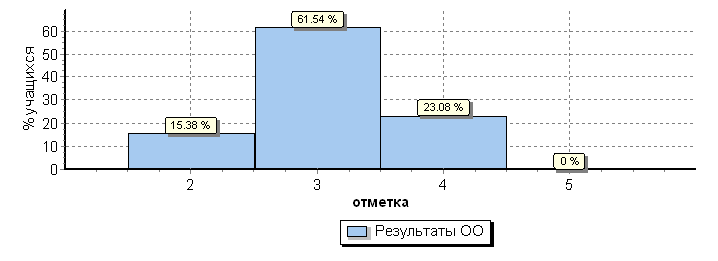 №Блоки ПООП ОООБлоки ПООП ОООМакс
баллПо ОО№выпускник научится / получит возможность научитьсяМакс
баллПо ОО№или проверяемые требования (умения) в соответствии с ФГОСили проверяемые требования (умения) в соответствии с ФГОСМакс
баллПо ОО№Макс
баллПо ОО13 уч.1К1Списывать текст с пропусками орфограмм и пунктограмм, соблюдать в практике письма изученные орфографиические и пунктуационные нормы/ совершенствовать орфографические и пунктуационные умения и навыки на основе знаний о нормах русского литературного языка; соблюдать культуру чтения, говорения, аудирования и письмаСписывать текст с пропусками орфограмм и пунктограмм, соблюдать в практике письма изученные орфографиические и пунктуационные нормы/ совершенствовать орфографические и пунктуационные умения и навыки на основе знаний о нормах русского литературного языка; соблюдать культуру чтения, говорения, аудирования и письма4461К2Списывать текст с пропусками орфограмм и пунктограмм, соблюдать в практике письма изученные орфографиические и пунктуационные нормы/ совершенствовать орфографические и пунктуационные умения и навыки на основе знаний о нормах русского литературного языка; соблюдать культуру чтения, говорения, аудирования и письмаСписывать текст с пропусками орфограмм и пунктограмм, соблюдать в практике письма изученные орфографиические и пунктуационные нормы/ совершенствовать орфографические и пунктуационные умения и навыки на основе знаний о нормах русского литературного языка; соблюдать культуру чтения, говорения, аудирования и письма3461К3Списывать текст с пропусками орфограмм и пунктограмм, соблюдать в практике письма изученные орфографиические и пунктуационные нормы/ совершенствовать орфографические и пунктуационные умения и навыки на основе знаний о нормах русского литературного языка; соблюдать культуру чтения, говорения, аудирования и письмаСписывать текст с пропусками орфограмм и пунктограмм, соблюдать в практике письма изученные орфографиические и пунктуационные нормы/ совершенствовать орфографические и пунктуационные умения и навыки на основе знаний о нормах русского литературного языка; соблюдать культуру чтения, говорения, аудирования и письма2922К1Проводить морфемный и словообразовательный анализы слов; проводить морфологический анализ слова; проводить синтаксический анализ  предложения. Распознавать уровни и единицы языка в предъявленном тексте и видеть взаимосвязь между нимиПроводить морфемный и словообразовательный анализы слов; проводить морфологический анализ слова; проводить синтаксический анализ  предложения. Распознавать уровни и единицы языка в предъявленном тексте и видеть взаимосвязь между ними3972К2Проводить морфемный и словообразовательный анализы слов; проводить морфологический анализ слова; проводить синтаксический анализ  предложения. Распознавать уровни и единицы языка в предъявленном тексте и видеть взаимосвязь между нимиПроводить морфемный и словообразовательный анализы слов; проводить морфологический анализ слова; проводить синтаксический анализ  предложения. Распознавать уровни и единицы языка в предъявленном тексте и видеть взаимосвязь между ними3772К3Проводить морфемный и словообразовательный анализы слов; проводить морфологический анализ слова; проводить синтаксический анализ  предложения. Распознавать уровни и единицы языка в предъявленном тексте и видеть взаимосвязь между нимиПроводить морфемный и словообразовательный анализы слов; проводить морфологический анализ слова; проводить синтаксический анализ  предложения. Распознавать уровни и единицы языка в предъявленном тексте и видеть взаимосвязь между ними3282К4Проводить морфемный и словообразовательный анализы слов; проводить морфологический анализ слова; проводить синтаксический анализ  предложения. Распознавать уровни и единицы языка в предъявленном тексте и видеть взаимосвязь между нимиПроводить морфемный и словообразовательный анализы слов; проводить морфологический анализ слова; проводить синтаксический анализ  предложения. Распознавать уровни и единицы языка в предъявленном тексте и видеть взаимосвязь между ними3493(1)Распознавать заданное слово в ряду других на основе сопоставления звукового и буквенного состава, осознавать и объяснять причину несовпадения звуков и букв в слове. Распознавать уровни и единицы языка в предъявленном тексте и видеть взаимосвязь между нимиРаспознавать заданное слово в ряду других на основе сопоставления звукового и буквенного состава, осознавать и объяснять причину несовпадения звуков и букв в слове. Распознавать уровни и единицы языка в предъявленном тексте и видеть взаимосвязь между ними1693(2)Распознавать заданное слово в ряду других на основе сопоставления звукового и буквенного состава, осознавать и объяснять причину несовпадения звуков и букв в слове. Распознавать уровни и единицы языка в предъявленном тексте и видеть взаимосвязь между нимиРаспознавать заданное слово в ряду других на основе сопоставления звукового и буквенного состава, осознавать и объяснять причину несовпадения звуков и букв в слове. Распознавать уровни и единицы языка в предъявленном тексте и видеть взаимосвязь между ними1624Проводить орфоэпический анализ слова; определять место ударного слога.
Соблюдать в речевой практике основные орфоэпические, лексические, грамматические, стилистические, орфографические и пунктуационные нормы русского литературного языка;
оценивать собственную и чужую речь с позиции соответствия языковым нормам /  осуществлять речевой самоконтрольПроводить орфоэпический анализ слова; определять место ударного слога.
Соблюдать в речевой практике основные орфоэпические, лексические, грамматические, стилистические, орфографические и пунктуационные нормы русского литературного языка;
оценивать собственную и чужую речь с позиции соответствия языковым нормам /  осуществлять речевой самоконтроль2815Опознавать самостоятельные части речи и их формы, служебные части речи. Распознавать уровни и единицы языка в предъявленном тексте и видеть взаимосвязь между нимиОпознавать самостоятельные части речи и их формы, служебные части речи. Распознавать уровни и единицы языка в предъявленном тексте и видеть взаимосвязь между ними3626Распознавать случаи нарушения грамматических норм русского литературного языка в формах слов различных частей речи и исправлять эти нарушения / осуществлять речевой самоконтрольРаспознавать случаи нарушения грамматических норм русского литературного языка в формах слов различных частей речи и исправлять эти нарушения / осуществлять речевой самоконтроль2387(1)Анализировать различные виды предложений с точки зрения их структурно-смысловой организации и функциональных особенностей, распознавать предложения с подлежащим и сказуемым, выраженными существительными в именительном падеже;--><--опираться на грамматический анализ при объяснении выбора тире и места его постановки в предложении. Cоблюдать в речевой практике основные орфографические и пунктуационные нормы русского литературного языка / совершенствовать орфографические и пунктуационные уменияАнализировать различные виды предложений с точки зрения их структурно-смысловой организации и функциональных особенностей, распознавать предложения с подлежащим и сказуемым, выраженными существительными в именительном падеже;--><--опираться на грамматический анализ при объяснении выбора тире и места его постановки в предложении. Cоблюдать в речевой практике основные орфографические и пунктуационные нормы русского литературного языка / совершенствовать орфографические и пунктуационные умения1777(2)Анализировать различные виды предложений с точки зрения их структурно-смысловой организации и функциональных особенностей, распознавать предложения с подлежащим и сказуемым, выраженными существительными в именительном падеже;--><--опираться на грамматический анализ при объяснении выбора тире и места его постановки в предложении. Cоблюдать в речевой практике основные орфографические и пунктуационные нормы русского литературного языка / совершенствовать орфографические и пунктуационные уменияАнализировать различные виды предложений с точки зрения их структурно-смысловой организации и функциональных особенностей, распознавать предложения с подлежащим и сказуемым, выраженными существительными в именительном падеже;--><--опираться на грамматический анализ при объяснении выбора тире и места его постановки в предложении. Cоблюдать в речевой практике основные орфографические и пунктуационные нормы русского литературного языка / совершенствовать орфографические и пунктуационные умения1238(1)Анализировать различные виды предложений с точки зрения их структурно-смысловой организации и функциональных особенностей, распознавать предложения с обращением, однородными членами, двумя грамматическими основами;
опираться на грамматический анализ при объяснении расстановки знаков препинания в предложении. Cоблюдать в речевой практике основные  орфографические и пунктуационные нормы русского литературного языка / совершенствовать орфографические и пунктуационные умения и навыкиАнализировать различные виды предложений с точки зрения их структурно-смысловой организации и функциональных особенностей, распознавать предложения с обращением, однородными членами, двумя грамматическими основами;
опираться на грамматический анализ при объяснении расстановки знаков препинания в предложении. Cоблюдать в речевой практике основные  орфографические и пунктуационные нормы русского литературного языка / совершенствовать орфографические и пунктуационные умения и навыки2508(2)Анализировать различные виды предложений с точки зрения их структурно-смысловой организации и функциональных особенностей, распознавать предложения с обращением, однородными членами, двумя грамматическими основами;
опираться на грамматический анализ при объяснении расстановки знаков препинания в предложении. Cоблюдать в речевой практике основные  орфографические и пунктуационные нормы русского литературного языка / совершенствовать орфографические и пунктуационные умения и навыкиАнализировать различные виды предложений с точки зрения их структурно-смысловой организации и функциональных особенностей, распознавать предложения с обращением, однородными членами, двумя грамматическими основами;
опираться на грамматический анализ при объяснении расстановки знаков препинания в предложении. Cоблюдать в речевой практике основные  орфографические и пунктуационные нормы русского литературного языка / совершенствовать орфографические и пунктуационные умения и навыки1629Владеть навыками изучающего чтения и информационной переработки прочитанного материала;
адекватно понимать тексты различных функционально-смысловых типов речи и функциональных разновидностей языка;
анализировать текст с точки зрения его основной мысли, адекватно формулировать основную мысль текста в письменной форме
Использовать при работе с текстом разные виды чтения (поисковое, просмотровое, ознакомительное, изучающее, реферативное)/соблюдать культуру чтения, говорения, аудирования и письмаВладеть навыками изучающего чтения и информационной переработки прочитанного материала;
адекватно понимать тексты различных функционально-смысловых типов речи и функциональных разновидностей языка;
анализировать текст с точки зрения его основной мысли, адекватно формулировать основную мысль текста в письменной форме
Использовать при работе с текстом разные виды чтения (поисковое, просмотровое, ознакомительное, изучающее, реферативное)/соблюдать культуру чтения, говорения, аудирования и письма26510Осуществлять информационную переработку прочитанного текста, передавать его содержание в виде плана в письменной форме.
Использовать при работе с текстом разные виды чтения (поисковое, просмотровое, ознакомительное, изучающее, реферативное). Владеть умениями информационно перерабатывать прочитанные и прослушанные тексты и представлять их в виде тезисов, конспектов, аннотаций, рефератов;
 соблюдать культуру чтения, говорения, аудирования и письмаОсуществлять информационную переработку прочитанного текста, передавать его содержание в виде плана в письменной форме.
Использовать при работе с текстом разные виды чтения (поисковое, просмотровое, ознакомительное, изучающее, реферативное). Владеть умениями информационно перерабатывать прочитанные и прослушанные тексты и представлять их в виде тезисов, конспектов, аннотаций, рефератов;
 соблюдать культуру чтения, говорения, аудирования и письма34911Понимать целостный смысл текста, находить в тексте требуемую информацию с целью подтверждения выдвинутых тезисов,  на основе которых необходимо построить речевое высказывание в письменной форме.
Использовать при работе с текстом разные виды чтения (поисковое, просмотровое, ознакомительное, изучающее, реферативное). Проводить самостоятельный поиск текстовой и нетекстовой информации, отбирать и анализировать полученную информацию; соблюдать культуру чтения, говорения, аудирования и письмаПонимать целостный смысл текста, находить в тексте требуемую информацию с целью подтверждения выдвинутых тезисов,  на основе которых необходимо построить речевое высказывание в письменной форме.
Использовать при работе с текстом разные виды чтения (поисковое, просмотровое, ознакомительное, изучающее, реферативное). Проводить самостоятельный поиск текстовой и нетекстовой информации, отбирать и анализировать полученную информацию; соблюдать культуру чтения, говорения, аудирования и письма23812(1)Распознавать и адекватно формулировать лексическое значение многозначного слова с опорой на   контекст; использовать многозначное слово в другом значении в самостоятельно составленном и оформленном на письме речевом высказывании.Распознавать уровни и единицы языка в предъявленном тексте и видеть взаимосвязь между ними; создавать устные и письменные высказыванияРаспознавать и адекватно формулировать лексическое значение многозначного слова с опорой на   контекст; использовать многозначное слово в другом значении в самостоятельно составленном и оформленном на письме речевом высказывании.Распознавать уровни и единицы языка в предъявленном тексте и видеть взаимосвязь между ними; создавать устные и письменные высказывания13112(2)Распознавать и адекватно формулировать лексическое значение многозначного слова с опорой на   контекст; использовать многозначное слово в другом значении в самостоятельно составленном и оформленном на письме речевом высказывании.Распознавать уровни и единицы языка в предъявленном тексте и видеть взаимосвязь между ними; создавать устные и письменные высказывания. Соблюдать культуру чтения, говорения, аудирования и письма; осуществлять речевой самоконтрольРаспознавать и адекватно формулировать лексическое значение многозначного слова с опорой на   контекст; использовать многозначное слово в другом значении в самостоятельно составленном и оформленном на письме речевом высказывании.Распознавать уровни и единицы языка в предъявленном тексте и видеть взаимосвязь между ними; создавать устные и письменные высказывания. Соблюдать культуру чтения, говорения, аудирования и письма; осуществлять речевой самоконтроль22313(1)Распознавать стилистическую принадлежность слова и подбирать к слову близкие по значению слова (синонимы).
Распознавать уровни и единицы языка в предъявленном тексте и видеть взаимосвязь между ними; использовать синонимические ресурсы русского языка для более точного выражения мысли и усиления выразительности речи; соблюдать культуру чтения, говорения, аудирования и письма; осуществлять речевой самоконтрольРаспознавать стилистическую принадлежность слова и подбирать к слову близкие по значению слова (синонимы).
Распознавать уровни и единицы языка в предъявленном тексте и видеть взаимосвязь между ними; использовать синонимические ресурсы русского языка для более точного выражения мысли и усиления выразительности речи; соблюдать культуру чтения, говорения, аудирования и письма; осуществлять речевой самоконтроль15413(2)Распознавать стилистическую принадлежность слова и подбирать к слову близкие по значению слова (синонимы).
Распознавать уровни и единицы языка в предъявленном тексте и видеть взаимосвязь между ними; использовать синонимические ресурсы русского языка для более точного выражения мысли и усиления выразительности речи; соблюдать культуру чтения, говорения, аудирования и письма; осуществлять речевой самоконтрольРаспознавать стилистическую принадлежность слова и подбирать к слову близкие по значению слова (синонимы).
Распознавать уровни и единицы языка в предъявленном тексте и видеть взаимосвязь между ними; использовать синонимические ресурсы русского языка для более точного выражения мысли и усиления выразительности речи; соблюдать культуру чтения, говорения, аудирования и письма; осуществлять речевой самоконтроль12314(1)Распознавать значение фразеологической единицы; на основе значения фразеологизма и собственного жизненного опыта обучающихся определять конкретную жизненную ситуацию для адекватной интерпретации фразеологизма; умение  строить монологическое контекстное высказывание  в письменной форме. Распознавать уровни и единицы языка в предъявленном тексте и видеть взаимосвязь между ними; использовать языковые средства адекватно цели общения и речевой ситуации;Распознавать значение фразеологической единицы; на основе значения фразеологизма и собственного жизненного опыта обучающихся определять конкретную жизненную ситуацию для адекватной интерпретации фразеологизма; умение  строить монологическое контекстное высказывание  в письменной форме. Распознавать уровни и единицы языка в предъявленном тексте и видеть взаимосвязь между ними; использовать языковые средства адекватно цели общения и речевой ситуации;23814(2)Распознавать значение фразеологической единицы; на основе значения фразеологизма и собственного жизненного опыта обучающихся определять конкретную жизненную ситуацию для адекватной интерпретации фразеологизма; умение  строить монологическое контекстное высказывание  в письменной форме. Распознавать уровни и единицы языка в предъявленном тексте и видеть взаимосвязь между ними; использовать языковые средства адекватно цели общения и речевой ситуацииРаспознавать значение фразеологической единицы; на основе значения фразеологизма и собственного жизненного опыта обучающихся определять конкретную жизненную ситуацию для адекватной интерпретации фразеологизма; умение  строить монологическое контекстное высказывание  в письменной форме. Распознавать уровни и единицы языка в предъявленном тексте и видеть взаимосвязь между ними; использовать языковые средства адекватно цели общения и речевой ситуации2381Вычисляется как отношение (в %) суммы всех набранных баллов за задание всеми участниками к произведению количества участников на максимальный балл за задание№п/пКласс Предмет2018-2019 учебный год2018-2019 учебный год2018-2019 учебный год2018-2019 учебный год2018-2019 учебный год2018-2019 учебный год№п/пКласс Предмет2345Ср. баллКачествознанийСтандарт 16Математика04713,867%100%Статистика по отметкам в сравнении с  Калининградской обл. и Зеленоградским р-номСтатистика по отметкам в сравнении с  Калининградской обл. и Зеленоградским р-номСтатистика по отметкам в сравнении с  Калининградской обл. и Зеленоградским р-номСтатистика по отметкам в сравнении с  Калининградской обл. и Зеленоградским р-номСтатистика по отметкам в сравнении с  Калининградской обл. и Зеленоградским р-номСтатистика по отметкам в сравнении с  Калининградской обл. и Зеленоградским р-номСтатистика по отметкам в сравнении с  Калининградской обл. и Зеленоградским р-номСтатистика по отметкам в сравнении с  Калининградской обл. и Зеленоградским р-номСтатистика по отметкам в сравнении с  Калининградской обл. и Зеленоградским р-номСтатистика по отметкам в сравнении с  Калининградской обл. и Зеленоградским р-номМаксимальный первичный балл: 16Максимальный первичный балл: 16Максимальный первичный балл: 16Максимальный первичный балл: 16Максимальный первичный балл: 16Максимальный первичный балл: 16Максимальный первичный балл: 16Максимальный первичный балл: 16Максимальный первичный балл: 16Максимальный первичный балл: 16ООООООООКол-во уч.Распределение групп баллов в %Распределение групп баллов в %Распределение групп баллов в %Распределение групп баллов в %ООООООООКол-во уч.2345Вся выборкаВся выборкаВся выборкаВся выборка129331111.440.538.89.4Калининградская обл.Калининградская обл.Калининградская обл.94927.943.138.710.3ЗеленоградскийЗеленоградский2785.447.139.67.9(sch396020) МАОУ ООШ п. Грачевка12033.358.38.3Общая гистограмма отметокОбщая гистограмма отметокОбщая гистограмма отметокОбщая гистограмма отметокОбщая гистограмма отметокОбщая гистограмма отметокОбщая гистограмма отметокОбщая гистограмма отметокОбщая гистограмма отметокОбщая гистограмма отметок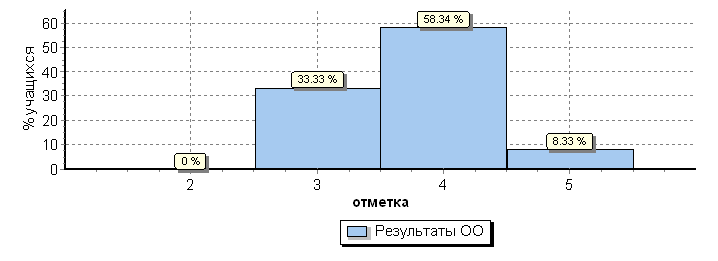 №Блоки ПООП ОООБлоки ПООП ОООМакс
баллПо ОО№выпускник научится / получит возможность научитьсяМакс
баллПо ОО№или проверяемые требования (умения) в соответствии с ФГОСили проверяемые требования (умения) в соответствии с ФГОСМакс
баллПо ОО№Макс
баллПо ОО12 уч.1Развитие представлений о числе и числовых системах от натуральных до действительных чисел. Оперировать на базовом уровне понятием целое числоРазвитие представлений о числе и числовых системах от натуральных до действительных чисел. Оперировать на базовом уровне понятием целое число11002Развитие представлений о числе и числовых системах от натуральных до действительных чисел. Оперировать на базовом уровне понятием обыкновенная дробь, смешанное числоРазвитие представлений о числе и числовых системах от натуральных до действительных чисел. Оперировать на базовом уровне понятием обыкновенная дробь, смешанное число1923Развитие представлений о числе и числовых системах от натуральных до действительных чисел. Решать задачи на нахождение части числа и числа по его частиРазвитие представлений о числе и числовых системах от натуральных до действительных чисел. Решать задачи на нахождение части числа и числа по его части1674Развитие представлений о числе и числовых системах от натуральных до действительных чисел. Оперировать на базовом уровне понятием десятичная дробьРазвитие представлений о числе и числовых системах от натуральных до действительных чисел. Оперировать на базовом уровне понятием десятичная дробь1755Умение пользоваться оценкой и прикидкой при практических расчетах. Оценивать размеры реальных объектов окружающего мираУмение пользоваться оценкой и прикидкой при практических расчетах. Оценивать размеры реальных объектов окружающего мира11006Умение извлекать информацию, представленную в таблицах, на диаграммах. Читать информацию, представленную в виде таблицы, диаграммы / извлекать, интерпретировать информацию, представленную в таблицах и на диаграммах, отражающую свойства и характеристики реальных процессов и явленийУмение извлекать информацию, представленную в таблицах, на диаграммах. Читать информацию, представленную в виде таблицы, диаграммы / извлекать, интерпретировать информацию, представленную в таблицах и на диаграммах, отражающую свойства и характеристики реальных процессов и явлений11007Овладение символьным языком алгебры. Оперировать понятием модуль числа, геометрическая интерпретация модуля числаОвладение символьным языком алгебры. Оперировать понятием модуль числа, геометрическая интерпретация модуля числа1928Развитие представлений о числе и числовых системах от натуральных до действительных чисел. Сравнивать рациональные числа / упорядочивать числа, записанные в виде обыкновенных дробей, десятичных дробейРазвитие представлений о числе и числовых системах от натуральных до действительных чисел. Сравнивать рациональные числа / упорядочивать числа, записанные в виде обыкновенных дробей, десятичных дробей1839Овладение навыками письменных вычислений. Использовать свойства чисел и правила действий с рациональными числами при выполнении вычислений / выполнять вычисления, в том числе с использованием приемов рациональных вычисленийОвладение навыками письменных вычислений. Использовать свойства чисел и правила действий с рациональными числами при выполнении вычислений / выполнять вычисления, в том числе с использованием приемов рациональных вычислений23810Умение анализировать, извлекать необходимую информацию. Решать несложные логические задачи, находить пересечение, объединение, подмножество в простейших ситуацияхУмение анализировать, извлекать необходимую информацию. Решать несложные логические задачи, находить пересечение, объединение, подмножество в простейших ситуациях110011Умение применять изученные понятия, результаты, методы для решения задач практического характера и задач их смежных дисциплин. Решать задачи на покупки, находить процент от числа, число по проценту от него, находить процентное отношение двух чисел, находить процентное снижение или процентное повышение величиныУмение применять изученные понятия, результаты, методы для решения задач практического характера и задач их смежных дисциплин. Решать задачи на покупки, находить процент от числа, число по проценту от него, находить процентное отношение двух чисел, находить процентное снижение или процентное повышение величины22112Овладение геометрическим языком, развитие навыков изобразительных умений, навыков геометрических построений. Оперировать на базовом уровне понятиями: фигура, точка, отрезок, прямая, луч, ломанная, угол, многоугольник, треугольник и четырехугольник, прямоугольник и квадрат, окружность и круг, прямоугольный параллелепипед, куб, шар. Изображать изучаемые фигуры от руки и с помощью линейкиОвладение геометрическим языком, развитие навыков изобразительных умений, навыков геометрических построений. Оперировать на базовом уровне понятиями: фигура, точка, отрезок, прямая, луч, ломанная, угол, многоугольник, треугольник и четырехугольник, прямоугольник и квадрат, окружность и круг, прямоугольный параллелепипед, куб, шар. Изображать изучаемые фигуры от руки и с помощью линейки19213Умение проводить логические обоснования, доказательства математических утверждений. Решать простые и сложные задачи разных типов, а также задачи повышенной трудностиУмение проводить логические обоснования, доказательства математических утверждений. Решать простые и сложные задачи разных типов, а также задачи повышенной трудности201№п/пКласс Предмет2018-2019 учебный год2018-2019 учебный год2018-2019 учебный год2018-2019 учебный год2018-2019 учебный год2018-2019 учебный год№п/пКласс Предмет2345Ср. баллКачествознанийСтандарт 16История07603,546%100%и Зеленоградским районом. Статистика по отметками Зеленоградским районом. Статистика по отметками Зеленоградским районом. Статистика по отметками Зеленоградским районом. Статистика по отметками Зеленоградским районом. Статистика по отметками Зеленоградским районом. Статистика по отметками Зеленоградским районом. Статистика по отметками Зеленоградским районом. Статистика по отметками Зеленоградским районом. Статистика по отметками Зеленоградским районом. Статистика по отметкамМаксимальный первичный балл: 20Максимальный первичный балл: 20Максимальный первичный балл: 20Максимальный первичный балл: 20Максимальный первичный балл: 20Максимальный первичный балл: 20Максимальный первичный балл: 20Максимальный первичный балл: 20Максимальный первичный балл: 20Максимальный первичный балл: 20ООООООООКол-во уч.Распределение групп баллов в %Распределение групп баллов в %Распределение групп баллов в %Распределение групп баллов в %ООООООООКол-во уч.2345Вся выборкаВся выборкаВся выборкаВся выборка12275678.337.53816.3Калининградская обл.Калининградская обл.Калининградская обл.96025.13637.521.4ЗеленоградскийЗеленоградский2783.248.634.913.3(sch396020) МАОУ ООШ п. Грачевка13053.846.20№Блоки ПООП ОООБлоки ПООП ОООМакс
баллПо ОО№выпускник научится / получит возможность научитьсяМакс
баллПо ОО№или проверяемые требования (умения) в соответствии с ФГОСили проверяемые требования (умения) в соответствии с ФГОСМакс
баллПо ОО№Макс
баллПо ОО13 уч.1Умение создавать, применять и преобразовывать знаки и символы, модели и схемы для решения учебных и познавательных задач. Работать с изобразительными историческими источниками, понимать и интерпретировать содержащуюся в них информациюУмение создавать, применять и преобразовывать знаки и символы, модели и схемы для решения учебных и познавательных задач. Работать с изобразительными историческими источниками, понимать и интерпретировать содержащуюся в них информацию2232Смысловое чтение. Проводить поиск информации в исторических текстах, материальных исторических памятниках СредневековьяСмысловое чтение. Проводить поиск информации в исторических текстах, материальных исторических памятниках Средневековья1383Умение определять понятия, создавать обобщения, устанавливать аналогии, классифицировать, самостоятельно выбирать основания и критерии для классификации; владение основами самоконтроля, самооценки, принятия решений и осуществления осознанного выбора в учебной и познавательной деятельности. Умение объяснять смысл основных хронологических понятий, терминовУмение определять понятия, создавать обобщения, устанавливать аналогии, классифицировать, самостоятельно выбирать основания и критерии для классификации; владение основами самоконтроля, самооценки, принятия решений и осуществления осознанного выбора в учебной и познавательной деятельности. Умение объяснять смысл основных хронологических понятий, терминов3564Умение осознанно использовать речевые средства в соответствии с задачей коммуникации; владение основами самоконтроля, самооценки, принятия решений и осуществления осознанного выбора в учебной и познавательной деятельности. Давать оценку событиям и личностям отечественной и всеобщей истории Средних вековУмение осознанно использовать речевые средства в соответствии с задачей коммуникации; владение основами самоконтроля, самооценки, принятия решений и осуществления осознанного выбора в учебной и познавательной деятельности. Давать оценку событиям и личностям отечественной и всеобщей истории Средних веков3415Умение создавать, применять и преобразовывать знаки и символы, модели и схемы для решения учебных и познавательных задач; владение основами самоконтроля, самооценки, принятия решений и осуществления осознанного выбора в учебной и познавательной деятельности.
 Использовать историческую карту как источник информации о территории, об экономических и культурных центрах Руси и других государств в Средние века, о направлениях крупнейших передвижений людей – походов, завоеваний, колонизаций и др.Умение создавать, применять и преобразовывать знаки и символы, модели и схемы для решения учебных и познавательных задач; владение основами самоконтроля, самооценки, принятия решений и осуществления осознанного выбора в учебной и познавательной деятельности.
 Использовать историческую карту как источник информации о территории, об экономических и культурных центрах Руси и других государств в Средние века, о направлениях крупнейших передвижений людей – походов, завоеваний, колонизаций и др.1776(1)Умение создавать, применять и преобразовывать знаки и символы, модели и схемы для решения учебных и познавательных задач; владение основами самоконтроля, самооценки, принятия решений и осуществления осознанного выбора в учебной и познавательной деятельности. Использовать историческую карту как источник информации о территории, об экономических и культурных центрах Руси и других государств в Средние века, о направлениях крупнейших передвижений людей – походов, завоеваний, колонизаций и др.Умение создавать, применять и преобразовывать знаки и символы, модели и схемы для решения учебных и познавательных задач; владение основами самоконтроля, самооценки, принятия решений и осуществления осознанного выбора в учебной и познавательной деятельности. Использовать историческую карту как источник информации о территории, об экономических и культурных центрах Руси и других государств в Средние века, о направлениях крупнейших передвижений людей – походов, завоеваний, колонизаций и др.1696(2)Умение создавать, применять и преобразовывать знаки и символы, модели и схемы для решения учебных и познавательных задач; владение основами самоконтроля, самооценки, принятия решений и осуществления осознанного выбора в учебной и познавательной деятельности. Использовать историческую карту как источник информации о территории, об экономических и культурных центрах Руси и других государств в Средние века, о направлениях крупнейших передвижений людей – походов, завоеваний, колонизаций и др.Умение создавать, применять и преобразовывать знаки и символы, модели и схемы для решения учебных и познавательных задач; владение основами самоконтроля, самооценки, принятия решений и осуществления осознанного выбора в учебной и познавательной деятельности. Использовать историческую карту как источник информации о территории, об экономических и культурных центрах Руси и других государств в Средние века, о направлениях крупнейших передвижений людей – походов, завоеваний, колонизаций и др.2427Умение устанавливать причинно-следственные связи, строить логическое рассуждение, умозаключение (индуктивное, дедуктивное и по аналогии) и делать выводы; владение основами самоконтроля, самооценки, принятия решений и осуществления осознанного выбора в учебной и познавательной деятельности. Объяснять причины и следствия ключевых событий отечественной и всеобщей истории Средних вековУмение устанавливать причинно-следственные связи, строить логическое рассуждение, умозаключение (индуктивное, дедуктивное и по аналогии) и делать выводы; владение основами самоконтроля, самооценки, принятия решений и осуществления осознанного выбора в учебной и познавательной деятельности. Объяснять причины и следствия ключевых событий отечественной и всеобщей истории Средних веков2358Умение объединять предметы и явления в группы по определен¬ным признакам, сравнивать, классифицировать и обобщать факты и явления. Раскрывать характерные, существенные черты ценностей, господствовавших в средневековых обществах, религиозных воззрений, представлений средневекового человека о мире; сопоставлять развитие Руси и других стран в период Средневековья, показывать общие черты и особенностиУмение объединять предметы и явления в группы по определен¬ным признакам, сравнивать, классифицировать и обобщать факты и явления. Раскрывать характерные, существенные черты ценностей, господствовавших в средневековых обществах, религиозных воззрений, представлений средневекового человека о мире; сопоставлять развитие Руси и других стран в период Средневековья, показывать общие черты и особенности1859Умение определять понятия, создавать обобщения, устанавливать аналогии, классифицировать, самостоятельно выбирать основания и критерии для классификации. Локализовать во времени общие рамки и события Средневековья, этапы становления и развития Российского государстваУмение определять понятия, создавать обобщения, устанавливать аналогии, классифицировать, самостоятельно выбирать основания и критерии для классификации. Локализовать во времени общие рамки и события Средневековья, этапы становления и развития Российского государства16910(1)Умение создавать обобщения, классифицировать, самостоятельно выбирать основания и критерии для классификации; сформированность важнейших культурно-исторических ориентиров для гражданской, этнонациональной, социальной, культурной самоидентификации личности. Реализация историко-культурологического подхода, формирующего способности к межкультурному диалогу, восприятию и бережному отношению к культурному наследию РодиныУмение создавать обобщения, классифицировать, самостоятельно выбирать основания и критерии для классификации; сформированность важнейших культурно-исторических ориентиров для гражданской, этнонациональной, социальной, культурной самоидентификации личности. Реализация историко-культурологического подхода, формирующего способности к межкультурному диалогу, восприятию и бережному отношению к культурному наследию Родины15410(2)Умение создавать обобщения, классифицировать, самостоятельно выбирать основания и критерии для классификации; сформированность важнейших культурно-исторических ориентиров для гражданской, этнонациональной, социальной, культурной самоидентификации личности. Реализация историко-культурологического подхода, формирующего способности к межкультурному диалогу, восприятию и бережному отношению к культурному наследию РодиныУмение создавать обобщения, классифицировать, самостоятельно выбирать основания и критерии для классификации; сформированность важнейших культурно-исторических ориентиров для гражданской, этнонациональной, социальной, культурной самоидентификации личности. Реализация историко-культурологического подхода, формирующего способности к межкультурному диалогу, восприятию и бережному отношению к культурному наследию Родины246№п/пКласс Предмет2018-2019 учебный год2018-2019 учебный год2018-2019 учебный год2018-2019 учебный год2018-2019 учебный год2018-2019 учебный год№п/пКласс Предмет2345Ср. баллКачествознанийСтандарт 16Биология05633,964%100%Максимальный первичный балл: 30Максимальный первичный балл: 30Максимальный первичный балл: 30Максимальный первичный балл: 30Максимальный первичный балл: 30Максимальный первичный балл: 30Максимальный первичный балл: 30Максимальный первичный балл: 30Максимальный первичный балл: 30Максимальный первичный балл: 30ООООООООКол-во уч.Распределение групп баллов в %Распределение групп баллов в %Распределение групп баллов в %Распределение групп баллов в %ООООООООКол-во уч.2345Вся выборкаВся выборкаВся выборкаВся выборка12970556.836.244.712.3Калининградская обл.Калининградская обл.Калининградская обл.93294.132.949.613.4ЗеленоградскийЗеленоградский2834.646.642.86(sch396020) МАОУ ООШ п. Грачевка14035.742.921.4Общая гистограмма отметокОбщая гистограмма отметокОбщая гистограмма отметокОбщая гистограмма отметокОбщая гистограмма отметокОбщая гистограмма отметокОбщая гистограмма отметокОбщая гистограмма отметокОбщая гистограмма отметокОбщая гистограмма отметок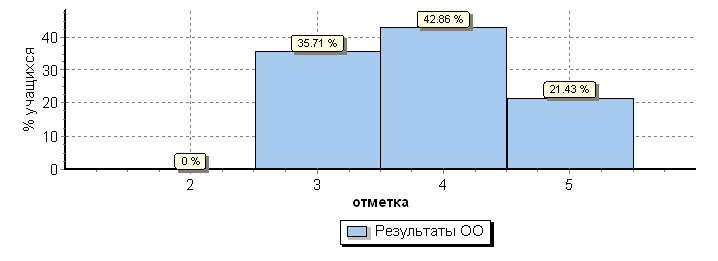 №Блоки ПООП ОООБлоки ПООП ОООМакс
баллПо ОО№выпускник научится / получит возможность научитьсяМакс
баллПо ОО№или проверяемые требования (умения) в соответствии с ФГОСили проверяемые требования (умения) в соответствии с ФГОСМакс
баллПо ОО№Макс
баллПо ОО14 уч.1(1)Умение создавать, применять и преобразовывать знаки и символы, модели и схемы для решения учебных и познавательных задач; формирование первоначальных систематизированных представлений о биологических объектах, процессах, явлениях, закономерностях, о взаимосвязи живого и неживого в биосфере, овладение понятийным аппаратом биологии.  Выделять существенные признаки биологических объектов (клеток и организмов растений, животных) и процессов, характерных для живых организмовУмение создавать, применять и преобразовывать знаки и символы, модели и схемы для решения учебных и познавательных задач; формирование первоначальных систематизированных представлений о биологических объектах, процессах, явлениях, закономерностях, о взаимосвязи живого и неживого в биосфере, овладение понятийным аппаратом биологии.  Выделять существенные признаки биологических объектов (клеток и организмов растений, животных) и процессов, характерных для живых организмов1931(2)Умение создавать, применять и преобразовывать знаки и символы, модели и схемы для решения учебных и познавательных задач; формирование первоначальных систематизированных представлений о биологических объектах, процессах, явлениях, закономерностях, о взаимосвязи живого и неживого в биосфере, овладение понятийным аппаратом биологии.  Выделять существенные признаки биологических объектов (клеток и организмов растений, животных) и процессов, характерных для живых организмовУмение создавать, применять и преобразовывать знаки и символы, модели и схемы для решения учебных и познавательных задач; формирование первоначальных систематизированных представлений о биологических объектах, процессах, явлениях, закономерностях, о взаимосвязи живого и неживого в биосфере, овладение понятийным аппаратом биологии.  Выделять существенные признаки биологических объектов (клеток и организмов растений, животных) и процессов, характерных для живых организмов1642(1)Приобретение опыта использования методов биологической науки и проведения несложных биологических экспериментов для изучения живых организмов и человека, проведения экологического мониторинга в окружающей средеПриобретение опыта использования методов биологической науки и проведения несложных биологических экспериментов для изучения живых организмов и человека, проведения экологического мониторинга в окружающей среде1932(2)Приобретение опыта использования методов биологической науки и проведения несложных биологических экспериментов для изучения живых организмов и человека, проведения экологического мониторинга в окружающей средеПриобретение опыта использования методов биологической науки и проведения несложных биологических экспериментов для изучения живых организмов и человека, проведения экологического мониторинга в окружающей среде1862(3)Приобретение опыта использования методов биологической науки и проведения несложных биологических экспериментов для изучения живых организмов и человека, проведения экологического мониторинга в окружающей средеПриобретение опыта использования методов биологической науки и проведения несложных биологических экспериментов для изучения живых организмов и человека, проведения экологического мониторинга в окружающей среде1862(4)Приобретение опыта использования методов биологической науки и проведения несложных биологических экспериментов для изучения живых организмов и человека, проведения экологического мониторинга в окружающей средеПриобретение опыта использования методов биологической науки и проведения несложных биологических экспериментов для изучения живых организмов и человека, проведения экологического мониторинга в окружающей среде1933Смысловое чтение;
формирование первоначальных систематизированных представлений о биологических объектах, процессах, явлениях, закономерностях, о взаимосвязи живого и неживого в биосфере, овладение понятийным аппаратом биологии.  Выделять существенные признаки биологических объектов (клеток и организмов растений, животных) и процессов, характерных для живых организмовСмысловое чтение;
формирование первоначальных систематизированных представлений о биологических объектах, процессах, явлениях, закономерностях, о взаимосвязи живого и неживого в биосфере, овладение понятийным аппаратом биологии.  Выделять существенные признаки биологических объектов (клеток и организмов растений, животных) и процессов, характерных для живых организмов2574(1)Умение устанавливать причинно-следственные связи, строить логическое рассуждение, умозаключение (индуктивное, дедуктивное и по аналогии) и делать выводы
приобретение опыта использования методов биологической науки и проведения несложных биологических экспериментов для изучения живых организмов.  Использовать методы биологической науки: наблюдать и описывать биологические объекты и процессыУмение устанавливать причинно-следственные связи, строить логическое рассуждение, умозаключение (индуктивное, дедуктивное и по аналогии) и делать выводы
приобретение опыта использования методов биологической науки и проведения несложных биологических экспериментов для изучения живых организмов.  Использовать методы биологической науки: наблюдать и описывать биологические объекты и процессы1504(2)Умение устанавливать причинно-следственные связи, строить логическое рассуждение, умозаключение (индуктивное, дедуктивное и по аналогии) и делать выводы
приобретение опыта использования методов биологической науки и проведения несложных биологических экспериментов для изучения живых организмов.  Использовать методы биологической науки: наблюдать и описывать биологические объекты и процессыУмение устанавливать причинно-следственные связи, строить логическое рассуждение, умозаключение (индуктивное, дедуктивное и по аналогии) и делать выводы
приобретение опыта использования методов биологической науки и проведения несложных биологических экспериментов для изучения живых организмов.  Использовать методы биологической науки: наблюдать и описывать биологические объекты и процессы104(3)Умение устанавливать причинно-следственные связи, строить логическое рассуждение, умозаключение (индуктивное, дедуктивное и по аналогии) и делать выводы
приобретение опыта использования методов биологической науки и проведения несложных биологических экспериментов для изучения живых организмов.  Использовать методы биологической науки: наблюдать и описывать биологические объекты и процессыУмение устанавливать причинно-следственные связи, строить логическое рассуждение, умозаключение (индуктивное, дедуктивное и по аналогии) и делать выводы
приобретение опыта использования методов биологической науки и проведения несложных биологических экспериментов для изучения живых организмов.  Использовать методы биологической науки: наблюдать и описывать биологические объекты и процессы1505(1)Умение создавать, применять и преобразовывать знаки и символы, модели и схемы для решения учебных и познавательных задач; формирование первоначальных систематизированных представлений о биологических объектах, процессах, явлениях, закономерностях, овладение понятийным аппаратом биологии.  Выделять существенные признаки биологических объектов (клеток и организмов растений, животных) и процессов, характерных для живых организмовУмение создавать, применять и преобразовывать знаки и символы, модели и схемы для решения учебных и познавательных задач; формирование первоначальных систематизированных представлений о биологических объектах, процессах, явлениях, закономерностях, овладение понятийным аппаратом биологии.  Выделять существенные признаки биологических объектов (клеток и организмов растений, животных) и процессов, характерных для живых организмов2865(2)Умение создавать, применять и преобразовывать знаки и символы, модели и схемы для решения учебных и познавательных задач; формирование первоначальных систематизированных представлений о биологических объектах, процессах, явлениях, закономерностях, овладение понятийным аппаратом биологии.  Выделять существенные признаки биологических объектов (клеток и организмов растений, животных) и процессов, характерных для живых организмовУмение создавать, применять и преобразовывать знаки и символы, модели и схемы для решения учебных и познавательных задач; формирование первоначальных систематизированных представлений о биологических объектах, процессах, явлениях, закономерностях, овладение понятийным аппаратом биологии.  Выделять существенные признаки биологических объектов (клеток и организмов растений, животных) и процессов, характерных для живых организмов1505(3)Умение создавать, применять и преобразовывать знаки и символы, модели и схемы для решения учебных и познавательных задач; формирование первоначальных систематизированных представлений о биологических объектах, процессах, явлениях, закономерностях, овладение понятийным аппаратом биологии.  Выделять существенные признаки биологических объектов (клеток и организмов растений, животных) и процессов, характерных для живых организмовУмение создавать, применять и преобразовывать знаки и символы, модели и схемы для решения учебных и познавательных задач; формирование первоначальных систематизированных представлений о биологических объектах, процессах, явлениях, закономерностях, овладение понятийным аппаратом биологии.  Выделять существенные признаки биологических объектов (клеток и организмов растений, животных) и процессов, характерных для живых организмов1646Умение создавать, применять и преобразовывать знаки и символы, модели и схемы для решения учебных и познавательных задач Формирование первоначальных систематизированных представлений о биологических объектах, процессах, явлениях, закономерностях, об основных биологических теориях, об экосистемной организации жизни, о взаимосвязи живого и неживого в биосфере, о наследственности и изменчивости; овладение понятийным аппаратом биологииУмение создавать, применять и преобразовывать знаки и символы, модели и схемы для решения учебных и познавательных задач Формирование первоначальных систематизированных представлений о биологических объектах, процессах, явлениях, закономерностях, об основных биологических теориях, об экосистемной организации жизни, о взаимосвязи живого и неживого в биосфере, о наследственности и изменчивости; овладение понятийным аппаратом биологии1717(1)Умение создавать, применять и преобразовывать знаки и символы, модели и схемы для решения учебных и познавательных задач;
приобретение опыта использования методов биологической науки и проведения несложных биологических экспериментов для изучения живых организмов
формирование первоначальных систематизированных представлений о биологических объектах, процессах, явлениях, закономерностяхУмение создавать, применять и преобразовывать знаки и символы, модели и схемы для решения учебных и познавательных задач;
приобретение опыта использования методов биологической науки и проведения несложных биологических экспериментов для изучения живых организмов
формирование первоначальных систематизированных представлений о биологических объектах, процессах, явлениях, закономерностях11007(2)Умение создавать, применять и преобразовывать знаки и символы, модели и схемы для решения учебных и познавательных задач;
приобретение опыта использования методов биологической науки и проведения несложных биологических экспериментов для изучения живых организмов
формирование первоначальных систематизированных представлений о биологических объектах, процессах, явлениях, закономерностяхУмение создавать, применять и преобразовывать знаки и символы, модели и схемы для решения учебных и познавательных задач;
приобретение опыта использования методов биологической науки и проведения несложных биологических экспериментов для изучения живых организмов
формирование первоначальных систематизированных представлений о биологических объектах, процессах, явлениях, закономерностях1718(1)Умение устанавливать причинно-следственные связи, строить логическое рассуждение, умозаключение (индуктивное, дедуктивное и по аналогии) и делать выводы
Приобретение опыта использования методов биологической науки и проведения несложных биологических экспериментов для изучения живых организмов и человека, проведения экологического мониторинга в окружающей средеУмение устанавливать причинно-следственные связи, строить логическое рассуждение, умозаключение (индуктивное, дедуктивное и по аналогии) и делать выводы
Приобретение опыта использования методов биологической науки и проведения несложных биологических экспериментов для изучения живых организмов и человека, проведения экологического мониторинга в окружающей среде1718(2)Умение устанавливать причинно-следственные связи, строить логическое рассуждение, умозаключение (индуктивное, дедуктивное и по аналогии) и делать выводы
Приобретение опыта использования методов биологической науки и проведения несложных биологических экспериментов для изучения живых организмов и человека, проведения экологического мониторинга в окружающей средеУмение устанавливать причинно-следственные связи, строить логическое рассуждение, умозаключение (индуктивное, дедуктивное и по аналогии) и делать выводы
Приобретение опыта использования методов биологической науки и проведения несложных биологических экспериментов для изучения живых организмов и человека, проведения экологического мониторинга в окружающей среде1218(3)Умение устанавливать причинно-следственные связи, строить логическое рассуждение, умозаключение (индуктивное, дедуктивное и по аналогии) и делать выводы
Приобретение опыта использования методов биологической науки и проведения несложных биологических экспериментов для изучения живых организмов и человека, проведения экологического мониторинга в окружающей средеУмение устанавливать причинно-следственные связи, строить логическое рассуждение, умозаключение (индуктивное, дедуктивное и по аналогии) и делать выводы
Приобретение опыта использования методов биологической науки и проведения несложных биологических экспериментов для изучения живых организмов и человека, проведения экологического мониторинга в окружающей среде2259(1)Умение устанавливать причинно-следственные связи, строить логическое рассуждение, умозаключение (индуктивное, дедуктивное и по аналогии) и делать выводы
Описывать и использовать приемы выращивания и размножения культурных растений, ухода за нимиУмение устанавливать причинно-следственные связи, строить логическое рассуждение, умозаключение (индуктивное, дедуктивное и по аналогии) и делать выводы
Описывать и использовать приемы выращивания и размножения культурных растений, ухода за ними2969(2)Умение устанавливать причинно-следственные связи, строить логическое рассуждение, умозаключение (индуктивное, дедуктивное и по аналогии) и делать выводы
Описывать и использовать приемы выращивания и размножения культурных растений, ухода за нимиУмение устанавливать причинно-следственные связи, строить логическое рассуждение, умозаключение (индуктивное, дедуктивное и по аналогии) и делать выводы
Описывать и использовать приемы выращивания и размножения культурных растений, ухода за ними29310(1)Умение создавать, применять и преобразовывать знаки и символы, модели и схемы для решения учебных и познавательных задач;
Формирование системы научных знаний о живой природе, закономерностях ее развития, исторически быстром сокращении биологического разнообразия в биосфере в результате деятельности человека, для развития современных естественнонаучных представлений о картине мираУмение создавать, применять и преобразовывать знаки и символы, модели и схемы для решения учебных и познавательных задач;
Формирование системы научных знаний о живой природе, закономерностях ее развития, исторически быстром сокращении биологического разнообразия в биосфере в результате деятельности человека, для развития современных естественнонаучных представлений о картине мира29310(2)Умение создавать, применять и преобразовывать знаки и символы, модели и схемы для решения учебных и познавательных задач;
Формирование системы научных знаний о живой природе, закономерностях ее развития, исторически быстром сокращении биологического разнообразия в биосфере в результате деятельности человека, для развития современных естественнонаучных представлений о картине мираУмение создавать, применять и преобразовывать знаки и символы, модели и схемы для решения учебных и познавательных задач;
Формирование системы научных знаний о живой природе, закономерностях ее развития, исторически быстром сокращении биологического разнообразия в биосфере в результате деятельности человека, для развития современных естественнонаучных представлений о картине мира15010(3)Умение создавать, применять и преобразовывать знаки и символы, модели и схемы для решения учебных и познавательных задач;
Формирование системы научных знаний о живой природе, закономерностях ее развития, исторически быстром сокращении биологического разнообразия в биосфере в результате деятельности человека, для развития современных естественнонаучных представлений о картине мираУмение создавать, применять и преобразовывать знаки и символы, модели и схемы для решения учебных и познавательных задач;
Формирование системы научных знаний о живой природе, закономерностях ее развития, исторически быстром сокращении биологического разнообразия в биосфере в результате деятельности человека, для развития современных естественнонаучных представлений о картине мира193№п/пКласс Предмет2018-2019 учебный год2018-2019 учебный год2018-2019 учебный год2018-2019 учебный год2018-2019 учебный год2018-2019 учебный год№п/пКласс Предмет2345Ср. баллКачествознанийСтандарт 16География16613,550%93%Максимальный первичный балл: 37Максимальный первичный балл: 37Максимальный первичный балл: 37Максимальный первичный балл: 37Максимальный первичный балл: 37Максимальный первичный балл: 37Максимальный первичный балл: 37Максимальный первичный балл: 37Максимальный первичный балл: 37Максимальный первичный балл: 37ООООООООКол-во уч.Распределение групп баллов в %Распределение групп баллов в %Распределение групп баллов в %Распределение групп баллов в %ООООООООКол-во уч.2345Вся выборкаВся выборкаВся выборкаВся выборка12450663.941.944.210.1Калининградская обл.Калининградская обл.Калининградская обл.95882.43845.813.8ЗеленоградскийЗеленоградский2811.842.346.69.3(sch396020) МАОУ ООШ п. Грачевка147.142.942.97.1Общая гистограмма отметокОбщая гистограмма отметокОбщая гистограмма отметокОбщая гистограмма отметокОбщая гистограмма отметокОбщая гистограмма отметокОбщая гистограмма отметокОбщая гистограмма отметокОбщая гистограмма отметокОбщая гистограмма отметок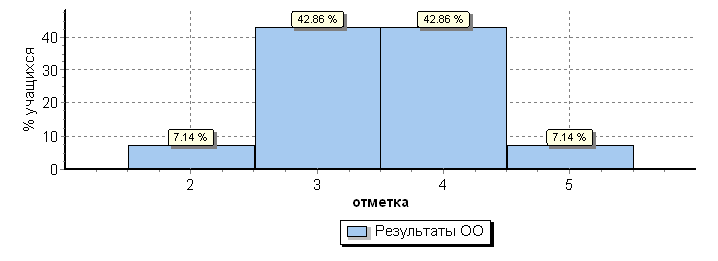 №Блоки ПООП ОООБлоки ПООП ОООМакс
баллПо ОО№выпускник научится / получит возможность научитьсяМакс
баллПо ОО№или проверяемые требования (умения) в соответствии с ФГОСили проверяемые требования (умения) в соответствии с ФГОСМакс
баллПо ОО№Макс
баллПо ОО14 уч.1(1)Умение определять понятия, устанавливать аналогии.
Сформированность представлений о географии, ее роли в освоении планеты человеком.
Сформированность представлений об основных этапах географического освоения Земли, открытиях великих путешественников.
Сформированность представлений о географических объектах.
Владение основами картографической грамотности и использования географической карты для решения разнообразных задачУмение определять понятия, устанавливать аналогии.
Сформированность представлений о географии, ее роли в освоении планеты человеком.
Сформированность представлений об основных этапах географического освоения Земли, открытиях великих путешественников.
Сформированность представлений о географических объектах.
Владение основами картографической грамотности и использования географической карты для решения разнообразных задач1711(2)Умение определять понятия, устанавливать аналогии.
Сформированность представлений о географии, ее роли в освоении планеты человеком.
Сформированность представлений об основных этапах географического освоения Земли, открытиях великих путешественников.
Сформированность представлений о географических объектах.
Владение основами картографической грамотности и использования географической карты для решения разнообразных задачУмение определять понятия, устанавливать аналогии.
Сформированность представлений о географии, ее роли в освоении планеты человеком.
Сформированность представлений об основных этапах географического освоения Земли, открытиях великих путешественников.
Сформированность представлений о географических объектах.
Владение основами картографической грамотности и использования географической карты для решения разнообразных задач2182(1)К1Владение основами картографической грамотности и использования географической карты для решения разнообразных задач. Навыки использования различных источников географической информации для решения учебных задач. Смысловое чтениеВладение основами картографической грамотности и использования географической карты для решения разнообразных задач. Навыки использования различных источников географической информации для решения учебных задач. Смысловое чтение1362(1)К2Владение основами картографической грамотности и использования географической карты для решения разнообразных задач. Навыки использования различных источников географической информации для решения учебных задач. Смысловое чтениеВладение основами картографической грамотности и использования географической карты для решения разнообразных задач. Навыки использования различных источников географической информации для решения учебных задач. Смысловое чтение1212(2)Владение основами картографической грамотности и использования географической карты для решения разнообразных задач. Навыки использования различных источников географической информации для решения учебных задач. Смысловое чтениеВладение основами картографической грамотности и использования географической карты для решения разнообразных задач. Навыки использования различных источников географической информации для решения учебных задач. Смысловое чтение1503(1)Умение применять и преобразовывать знаки и символы, модели и схемы для решения учебных и познавательных задач. Умение устанавливать причинно-следственные связи, строить логическое рассуждение, умозаключение и делать выводы. Владение основами картографической грамотности и использования географической карты для решения разнообразных задач. Сформированность представлений о необходимости географических знаний для решения практических задачУмение применять и преобразовывать знаки и символы, модели и схемы для решения учебных и познавательных задач. Умение устанавливать причинно-следственные связи, строить логическое рассуждение, умозаключение и делать выводы. Владение основами картографической грамотности и использования географической карты для решения разнообразных задач. Сформированность представлений о необходимости географических знаний для решения практических задач2503(2)Умение применять и преобразовывать знаки и символы, модели и схемы для решения учебных и познавательных задач. Умение устанавливать причинно-следственные связи, строить логическое рассуждение, умозаключение и делать выводы. Владение основами картографической грамотности и использования географической карты для решения разнообразных задач. Сформированность представлений о необходимости географических знаний для решения практических задачУмение применять и преобразовывать знаки и символы, модели и схемы для решения учебных и познавательных задач. Умение устанавливать причинно-следственные связи, строить логическое рассуждение, умозаключение и делать выводы. Владение основами картографической грамотности и использования географической карты для решения разнообразных задач. Сформированность представлений о необходимости географических знаний для решения практических задач1503(3)Умение применять и преобразовывать знаки и символы, модели и схемы для решения учебных и познавательных задач. Умение устанавливать причинно-следственные связи, строить логическое рассуждение, умозаключение и делать выводы. Владение основами картографической грамотности и использования географической карты для решения разнообразных задач. Сформированность представлений о необходимости географических знаний для решения практических задачУмение применять и преобразовывать знаки и символы, модели и схемы для решения учебных и познавательных задач. Умение устанавливать причинно-следственные связи, строить логическое рассуждение, умозаключение и делать выводы. Владение основами картографической грамотности и использования географической карты для решения разнообразных задач. Сформированность представлений о необходимости географических знаний для решения практических задач2644(1)Умение устанавливать причинно-следственные связи, строить логическое рассуждение, умозаключение и делать выводы. Сформированность представлений и основополагающих теоретических знаний о целостности и неоднородности Земли как планеты в пространстве и во времениУмение устанавливать причинно-следственные связи, строить логическое рассуждение, умозаключение и делать выводы. Сформированность представлений и основополагающих теоретических знаний о целостности и неоднородности Земли как планеты в пространстве и во времени1794(2)Умение устанавливать причинно-следственные связи, строить логическое рассуждение, умозаключение и делать выводы. Сформированность представлений и основополагающих теоретических знаний о целостности и неоднородности Земли как планеты в пространстве и во времениУмение устанавливать причинно-следственные связи, строить логическое рассуждение, умозаключение и делать выводы. Сформированность представлений и основополагающих теоретических знаний о целостности и неоднородности Земли как планеты в пространстве и во времени1934(3)Умение устанавливать причинно-следственные связи, строить логическое рассуждение, умозаключение и делать выводы. Сформированность представлений и основополагающих теоретических знаний о целостности и неоднородности Земли как планеты в пространстве и во времениУмение устанавливать причинно-следственные связи, строить логическое рассуждение, умозаключение и делать выводы. Сформированность представлений и основополагающих теоретических знаний о целостности и неоднородности Земли как планеты в пространстве и во времени3455(1)Умение определять понятия, устанавливать аналогии, классифицировать. Умение устанавливать причинно-следственные связи. Сформированность представлений и основополагающих теоретических знаний о целостности и неоднородности Земли как планеты в пространстве и во времени, особенностях природы Земли.
Сформированность представлений о географических объектах, явлениях, закономерностях; владение понятийным аппаратом географииУмение определять понятия, устанавливать аналогии, классифицировать. Умение устанавливать причинно-следственные связи. Сформированность представлений и основополагающих теоретических знаний о целостности и неоднородности Земли как планеты в пространстве и во времени, особенностях природы Земли.
Сформированность представлений о географических объектах, явлениях, закономерностях; владение понятийным аппаратом географии2325(2)Умение определять понятия, устанавливать аналогии, классифицировать. Умение устанавливать причинно-следственные связи. Сформированность представлений и основополагающих теоретических знаний о целостности и неоднородности Земли как планеты в пространстве и во времени, особенностях природы Земли.
Сформированность представлений о географических объектах, явлениях, закономерностях; владение понятийным аппаратом географииУмение определять понятия, устанавливать аналогии, классифицировать. Умение устанавливать причинно-следственные связи. Сформированность представлений и основополагающих теоретических знаний о целостности и неоднородности Земли как планеты в пространстве и во времени, особенностях природы Земли.
Сформированность представлений о географических объектах, явлениях, закономерностях; владение понятийным аппаратом географии1866(1)Умение применять и преобразовывать знаки и символы, модели и схемы для решения учебных и познавательных задач.Умение осознанно использовать речевые средства для выражения своих мыслей; владение письменной речью. Практические умения и навыки использования количественных и качественных характеристик компонентов географической средыУмение применять и преобразовывать знаки и символы, модели и схемы для решения учебных и познавательных задач.Умение осознанно использовать речевые средства для выражения своих мыслей; владение письменной речью. Практические умения и навыки использования количественных и качественных характеристик компонентов географической среды2716(2)К1Умение применять и преобразовывать знаки и символы, модели и схемы для решения учебных и познавательных задач.Умение осознанно использовать речевые средства для выражения своих мыслей; владение письменной речью. Практические умения и навыки использования количественных и качественных характеристик компонентов географической средыУмение применять и преобразовывать знаки и символы, модели и схемы для решения учебных и познавательных задач.Умение осознанно использовать речевые средства для выражения своих мыслей; владение письменной речью. Практические умения и навыки использования количественных и качественных характеристик компонентов географической среды1646(2)К2Умение применять и преобразовывать знаки и символы, модели и схемы для решения учебных и познавательных задач.Умение осознанно использовать речевые средства для выражения своих мыслей; владение письменной речью. Практические умения и навыки использования количественных и качественных характеристик компонентов географической средыУмение применять и преобразовывать знаки и символы, модели и схемы для решения учебных и познавательных задач.Умение осознанно использовать речевые средства для выражения своих мыслей; владение письменной речью. Практические умения и навыки использования количественных и качественных характеристик компонентов географической среды2397Сформированность представлений о географических объектах, процессах, явлениях, закономерностях; владение понятийным аппаратом географии.
Смысловое чтениеСформированность представлений о географических объектах, процессах, явлениях, закономерностях; владение понятийным аппаратом географии.
Смысловое чтение2368(1)Практические умения и навыки использования количественных и качественных характеристик компонентов географической среды. Сформированность представлений и основополагающих теоретических знаний о целостности и неоднородности Земли как планеты в пространстве и во времени, особенностях жизни, культуры и хозяйственной деятельности людей на разных материках и в отдельных странах.
Умение применять географическое мышление в познавательной практикеПрактические умения и навыки использования количественных и качественных характеристик компонентов географической среды. Сформированность представлений и основополагающих теоретических знаний о целостности и неоднородности Земли как планеты в пространстве и во времени, особенностях жизни, культуры и хозяйственной деятельности людей на разных материках и в отдельных странах.
Умение применять географическое мышление в познавательной практике2398(2)Практические умения и навыки использования количественных и качественных характеристик компонентов географической среды. Сформированность представлений и основополагающих теоретических знаний о целостности и неоднородности Земли как планеты в пространстве и во времени, особенностях жизни, культуры и хозяйственной деятельности людей на разных материках и в отдельных странах.
Умение применять географическое мышление в познавательной практикеПрактические умения и навыки использования количественных и качественных характеристик компонентов географической среды. Сформированность представлений и основополагающих теоретических знаний о целостности и неоднородности Земли как планеты в пространстве и во времени, особенностях жизни, культуры и хозяйственной деятельности людей на разных материках и в отдельных странах.
Умение применять географическое мышление в познавательной практике2579К1Сформированность представлений о географических объектах, процессах, явлениях, закономерностях; владение понятийным аппаратом географии. Умения и навыки использования разнообразных географических знаний для объяснения и оценки явлений и процессов, самостоятельного оценивания уровня безопасности окружающей среды, соблюдения мер безопасности в случае природных стихийных бедствий. Умение осознанно использовать речевые средства для выражения своих мыслей, формулирования и аргументации своего мнения;Сформированность представлений о географических объектах, процессах, явлениях, закономерностях; владение понятийным аппаратом географии. Умения и навыки использования разнообразных географических знаний для объяснения и оценки явлений и процессов, самостоятельного оценивания уровня безопасности окружающей среды, соблюдения мер безопасности в случае природных стихийных бедствий. Умение осознанно использовать речевые средства для выражения своих мыслей, формулирования и аргументации своего мнения;1719К2Сформированность представлений о географических объектах, процессах, явлениях, закономерностях; владение понятийным аппаратом географии. Умения и навыки использования разнообразных географических знаний для объяснения и оценки явлений и процессов, самостоятельного оценивания уровня безопасности окружающей среды, соблюдения мер безопасности в случае природных стихийных бедствий. Умение осознанно использовать речевые средства для выражения своих мыслей, формулирования и аргументации своего мнения;Сформированность представлений о географических объектах, процессах, явлениях, закономерностях; владение понятийным аппаратом географии. Умения и навыки использования разнообразных географических знаний для объяснения и оценки явлений и процессов, самостоятельного оценивания уровня безопасности окружающей среды, соблюдения мер безопасности в случае природных стихийных бедствий. Умение осознанно использовать речевые средства для выражения своих мыслей, формулирования и аргументации своего мнения;1579К3Сформированность представлений о географических объектах, процессах, явлениях, закономерностях; владение понятийным аппаратом географии. Умения и навыки использования разнообразных географических знаний для объяснения и оценки явлений и процессов, самостоятельного оценивания уровня безопасности окружающей среды, соблюдения мер безопасности в случае природных стихийных бедствий. Умение осознанно использовать речевые средства для выражения своих мыслей, формулирования и аргументации своего мнения;Сформированность представлений о географических объектах, процессах, явлениях, закономерностях; владение понятийным аппаратом географии. Умения и навыки использования разнообразных географических знаний для объяснения и оценки явлений и процессов, самостоятельного оценивания уровня безопасности окружающей среды, соблюдения мер безопасности в случае природных стихийных бедствий. Умение осознанно использовать речевые средства для выражения своих мыслей, формулирования и аргументации своего мнения;15710(1)Первичные компетенции использования территориального подхода как основы географического мышления. Сформированность представлений о географических объектах, процессах, явлениях, закономерностях; владение понятийным аппаратом географии. Умение осознанно использовать речевые средства для выражения своих мыслей, формулирования и аргументации своего мнения; владение письменной речью.Первичные компетенции использования территориального подхода как основы географического мышления. Сформированность представлений о географических объектах, процессах, явлениях, закономерностях; владение понятийным аппаратом географии. Умение осознанно использовать речевые средства для выражения своих мыслей, формулирования и аргументации своего мнения; владение письменной речью.17110(2)К1Первичные компетенции использования территориального подхода как основы географического мышления. Сформированность представлений о географических объектах, процессах, явлениях, закономерностях; владение понятийным аппаратом географии. Умение осознанно использовать речевые средства для выражения своих мыслей, формулирования и аргументации своего мнения; владение письменной речью.Первичные компетенции использования территориального подхода как основы географического мышления. Сформированность представлений о географических объектах, процессах, явлениях, закономерностях; владение понятийным аппаратом географии. Умение осознанно использовать речевые средства для выражения своих мыслей, формулирования и аргументации своего мнения; владение письменной речью.18610(2)К2Первичные компетенции использования территориального подхода как основы географического мышления. Сформированность представлений о географических объектах, процессах, явлениях, закономерностях; владение понятийным аппаратом географии. Умение осознанно использовать речевые средства для выражения своих мыслей, формулирования и аргументации своего мнения; владение письменной речью.Первичные компетенции использования территориального подхода как основы географического мышления. Сформированность представлений о географических объектах, процессах, явлениях, закономерностях; владение понятийным аппаратом географии. Умение осознанно использовать речевые средства для выражения своих мыслей, формулирования и аргументации своего мнения; владение письменной речью.261№п/пКласс Предмет2018-2019 учебный год2018-2019 учебный год2018-2019 учебный год2018-2019 учебный год2018-2019 учебный год2018-2019 учебный год№п/пКласс Предмет2345Ср. баллКачествознанийСтандарт 16Обществознание16623,653%93%Максимальный первичный балл: 23Максимальный первичный балл: 23Максимальный первичный балл: 23Максимальный первичный балл: 23Максимальный первичный балл: 23Максимальный первичный балл: 23Максимальный первичный балл: 23Максимальный первичный балл: 23Максимальный первичный балл: 23Максимальный первичный балл: 23ООООООООКол-во уч.Распределение групп баллов в %Распределение групп баллов в %Распределение групп баллов в %Распределение групп баллов в %ООООООООКол-во уч.2345Вся выборкаВся выборкаВся выборкаВся выборка12844486.73840.115.2Калининградская обл.Калининградская обл.Калининградская обл.93443.935.142.518.5ЗеленоградскийЗеленоградский2824.34441.89.9(sch396020) МАОУ ООШ п. Грачевка156.7404013.3Общая гистограмма отметокОбщая гистограмма отметокОбщая гистограмма отметокОбщая гистограмма отметокОбщая гистограмма отметокОбщая гистограмма отметокОбщая гистограмма отметокОбщая гистограмма отметокОбщая гистограмма отметокОбщая гистограмма отметок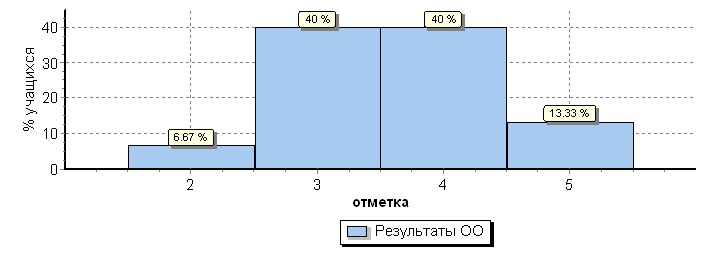 №Блоки ПООП ОООБлоки ПООП ОООМакс
баллПо ОО№выпускник научится / получит возможность научитьсяМакс
баллПо ОО№или проверяемые требования (умения) в соответствии с ФГОСили проверяемые требования (умения) в соответствии с ФГОСМакс
баллПо ОО№Макс
баллПо ОО15 уч.1(1)Приобретение теоретических знаний и опыта применения полученных знаний и умений для определения собственной активной позиции в общественной жизни, для решения типичных задач в области социальных отношений, адекватных возрасту обучающихся, межличностных отношений, включая отношения между людьми различных национальностей и вероисповеданий, возрастов и социальных групп;
развитие социального кругозора и формирование познавательного интереса к изучению общественных дисциплинПриобретение теоретических знаний и опыта применения полученных знаний и умений для определения собственной активной позиции в общественной жизни, для решения типичных задач в области социальных отношений, адекватных возрасту обучающихся, межличностных отношений, включая отношения между людьми различных национальностей и вероисповеданий, возрастов и социальных групп;
развитие социального кругозора и формирование познавательного интереса к изучению общественных дисциплин1731(2)В модельных и реальных ситуациях выделять сущностные характеристики и основные виды деятельности людей, объяснять роль мотивов в деятельности человека;
Выполнять несложные практические задания по анализу ситуаций, связанных с различными способами разрешения межличностных конфликтов; выражать собственное отношение к различным способам разрешения межличностных конфликтовВ модельных и реальных ситуациях выделять сущностные характеристики и основные виды деятельности людей, объяснять роль мотивов в деятельности человека;
Выполнять несложные практические задания по анализу ситуаций, связанных с различными способами разрешения межличностных конфликтов; выражать собственное отношение к различным способам разрешения межличностных конфликтов3442Приобретение теоретических знаний и опыта применения полученных знаний и умений для определения собственной активной позиции в общественной жизни, для решения типичных задач в области социальных отношений, адекватных возрасту обучающихся, межличностных отношений, включая отношения между людьми различных национальностей и вероисповеданий, возрастов и социальных групп; развитие социального кругозора и формирование познавательного интереса к изучению общественных дисциплин 
Использовать знания о биологическом и социальном в человеке для характеристики его природы; Приобретение теоретических знаний и опыта применения полученных знаний и умений для определения собственной активной позиции в общественной жизни, для решения типичных задач в области социальных отношений, адекватных возрасту обучающихся, межличностных отношений, включая отношения между людьми различных национальностей и вероисповеданий, возрастов и социальных групп; развитие социального кругозора и формирование познавательного интереса к изучению общественных дисциплин 
Использовать знания о биологическом и социальном в человеке для характеристики его природы; 1473(1)Освоение приемов работы с социально значимой информацией, ее осмысление; развитие способностей обучающихся делать необходимые выводы и давать обоснованные оценки социальным событиям и процессам;
развитие социального кругозора и формирование познавательного интереса к изучению общественных дисциплинОсвоение приемов работы с социально значимой информацией, ее осмысление; развитие способностей обучающихся делать необходимые выводы и давать обоснованные оценки социальным событиям и процессам;
развитие социального кругозора и формирование познавательного интереса к изучению общественных дисциплин2673(2)Освоение приемов работы с социально значимой информацией, ее осмысление; развитие способностей обучающихся делать необходимые выводы и давать обоснованные оценки социальным событиям и процессам;
развитие социального кругозора и формирование познавательного интереса к изучению общественных дисциплинОсвоение приемов работы с социально значимой информацией, ее осмысление; развитие способностей обучающихся делать необходимые выводы и давать обоснованные оценки социальным событиям и процессам;
развитие социального кругозора и формирование познавательного интереса к изучению общественных дисциплин1803(3)Находить, извлекать и осмысливать информацию различного характера, полученную из доступных источников (диаграмм), систематизировать, анализировать полученные данные; применять полученную информацию для соотнесения собственного поведения и поступков других людей с нормами поведения, установленными закономНаходить, извлекать и осмысливать информацию различного характера, полученную из доступных источников (диаграмм), систематизировать, анализировать полученные данные; применять полученную информацию для соотнесения собственного поведения и поступков других людей с нормами поведения, установленными законом1874Приобретение теоретических знаний и опыта применения полученных знаний и умений для определения собственной активной позиции в общественной жизни, для решения типичных задач в области социальных отношений, адекватных возрасту обучающихся, межличностных отношений, включая отношения между людьми различных национальностей и вероисповеданий, возрастов и социальных групп; развитие социального кругозора и формирование познавательного интереса к изучению общественных дисциплин 
Использовать знания о биологическом и социальном в человеке для характеристики его природыПриобретение теоретических знаний и опыта применения полученных знаний и умений для определения собственной активной позиции в общественной жизни, для решения типичных задач в области социальных отношений, адекватных возрасту обучающихся, межличностных отношений, включая отношения между людьми различных национальностей и вероисповеданий, возрастов и социальных групп; развитие социального кругозора и формирование познавательного интереса к изучению общественных дисциплин 
Использовать знания о биологическом и социальном в человеке для характеристики его природы1875(1)Понимание основных принципов жизни общества, основ современных научных теорий общественного развития;
формирование основ правосознания для соотнесения собственного поведения и поступков других людей с нравственными ценностями и нормами поведения, установленными законодательством Российской Федерации, убежденности в необходимости защищать правопорядок правовыми способами и средствами, умений реализовывать основные социальные роли в пределах своей дееспособности;Понимание основных принципов жизни общества, основ современных научных теорий общественного развития;
формирование основ правосознания для соотнесения собственного поведения и поступков других людей с нравственными ценностями и нормами поведения, установленными законодательством Российской Федерации, убежденности в необходимости защищать правопорядок правовыми способами и средствами, умений реализовывать основные социальные роли в пределах своей дееспособности;1735(2)развитие социального кругозора и формирование познавательного интереса к изучению общественных дисциплинразвитие социального кругозора и формирование познавательного интереса к изучению общественных дисциплин1535(3)Наблюдать и характеризовать явления и события, происходящие в различных сферах общественной жизниНаблюдать и характеризовать явления и события, происходящие в различных сферах общественной жизни1536(1)Приобретение теоретических знаний и опыта применения полученных знаний и умений для определения собственной активной позиции в общественной жизни, для решения типичных задач в области социальных отношений, адекватных возрасту обучающихся, межличностных отношений, включая отношения между людьми различных национальностей и вероисповеданий, возрастов и социальных групп; развитие социального кругозора и формирование познавательного интереса к изучению общественных дисциплинПриобретение теоретических знаний и опыта применения полученных знаний и умений для определения собственной активной позиции в общественной жизни, для решения типичных задач в области социальных отношений, адекватных возрасту обучающихся, межличностных отношений, включая отношения между людьми различных национальностей и вероисповеданий, возрастов и социальных групп; развитие социального кругозора и формирование познавательного интереса к изучению общественных дисциплин176(2)Выполнять несложные практические задания, основанные на ситуациях жизнедеятельности человека в разных сферах обществаВыполнять несложные практические задания, основанные на ситуациях жизнедеятельности человека в разных сферах общества1137(1)Освоение приемов работы с социально значимой информацией, ее осмысление; развитие способностей обучающихся делать необходимые выводы и давать обоснованные оценки социальным событиям и процессам; развитие социального кругозора и формирование познавательного интереса к изучению общественных дисциплинОсвоение приемов работы с социально значимой информацией, ее осмысление; развитие способностей обучающихся делать необходимые выводы и давать обоснованные оценки социальным событиям и процессам; развитие социального кругозора и формирование познавательного интереса к изучению общественных дисциплин2607(2)Находить, извлекать и осмысливать информацию различного характера, полученную из доступных источников (фотоизображений),  систематизировать, анализировать полученные данные; применять полученную информацию для соотнесения собственного поведения и поступков других людей с нормами поведения, установленными закономНаходить, извлекать и осмысливать информацию различного характера, полученную из доступных источников (фотоизображений),  систематизировать, анализировать полученные данные; применять полученную информацию для соотнесения собственного поведения и поступков других людей с нормами поведения, установленными законом1738(1)Формирование у обучающихся личностных представлений об основах российской гражданской идентичности, патриотизма, гражданственности, социальной ответственности, правового самосознания, толерантности, приверженности ценностям, закрепленным в Конституции Российской ФедерацииФормирование у обучающихся личностных представлений об основах российской гражданской идентичности, патриотизма, гражданственности, социальной ответственности, правового самосознания, толерантности, приверженности ценностям, закрепленным в Конституции Российской Федерации1878(2)Формирование у обучающихся личностных представлений об основах российской гражданской идентичности, патриотизма, гражданственности, социальной ответственности, правового самосознания, толерантности, приверженности ценностям, закрепленным в Конституции Российской ФедерацииФормирование у обучающихся личностных представлений об основах российской гражданской идентичности, патриотизма, гражданственности, социальной ответственности, правового самосознания, толерантности, приверженности ценностям, закрепленным в Конституции Российской Федерации3478(3)Характеризовать государственное устройство Российской Федерации, называть органы государственной власти страны; раскрывать достижения российского народа; осознавать значение патриотической позиции в укреплении нашего государстваХарактеризовать государственное устройство Российской Федерации, называть органы государственной власти страны; раскрывать достижения российского народа; осознавать значение патриотической позиции в укреплении нашего государства160ПредметКласс 6Русский язык18Математика19История17Английский язык15География15Обществознание18№п/пКласс ПредметКол-во обуч.в кл.Кол-во чел выпол.ВПР2018-2019 учебный год2018-2019 учебный год2018-2019 учебный год2018-2019 учебный год2018-2019 учебный год2018-2019 учебный год№п/пКласс ПредметКол-во обуч.в кл.Кол-во чел выпол.ВПР2345Ср. баллКачествознанийСтандарт 17Русский  язык211817733,756%94 %27Математика2119010903,547%100%37История2117041303,862%100%47Английский язык211528413,333%87%57География211506723,760%100%67Обществознание2118251013,661%89%№п/пКласс Предмет2018-2019 учебный год2018-2019 учебный год2018-2019 учебный год2018-2019 учебный год2018-2019 учебный год2018-2019 учебный год№п/пКласс Предмет2345Ср. баллКачествознанийСтандарт 16Русский  язык 17733,756%94 %Статистика по отметкам в сравнении с Калининградской обл. и Зеленоградским р-номСтатистика по отметкам в сравнении с Калининградской обл. и Зеленоградским р-номСтатистика по отметкам в сравнении с Калининградской обл. и Зеленоградским р-номСтатистика по отметкам в сравнении с Калининградской обл. и Зеленоградским р-номСтатистика по отметкам в сравнении с Калининградской обл. и Зеленоградским р-номСтатистика по отметкам в сравнении с Калининградской обл. и Зеленоградским р-номСтатистика по отметкам в сравнении с Калининградской обл. и Зеленоградским р-номСтатистика по отметкам в сравнении с Калининградской обл. и Зеленоградским р-номООООООООООКол-во уч.Распределение групп баллов в %Распределение групп баллов в %Распределение групп баллов в %Распределение групп баллов в %ООООООООООКол-во уч.2345Вся выборкаВся выборкаВся выборкаВся выборкаВся выборка81481919.444.330.95.4Калининградская обл.Калининградская обл.Калининградская обл.Калининградская обл.811313.650.530.65.3ЗеленоградскийЗеленоградскийЗеленоградский2858.141.442.18.4(sch396020) МАОУ ООШ п. Грачевка(sch396020) МАОУ ООШ п. Грачевка185.638.938.916.7Общая гистограмма отметокОбщая гистограмма отметокОбщая гистограмма отметокОбщая гистограмма отметокОбщая гистограмма отметокОбщая гистограмма отметокОбщая гистограмма отметокОбщая гистограмма отметокОбщая гистограмма отметокОбщая гистограмма отметокОбщая гистограмма отметок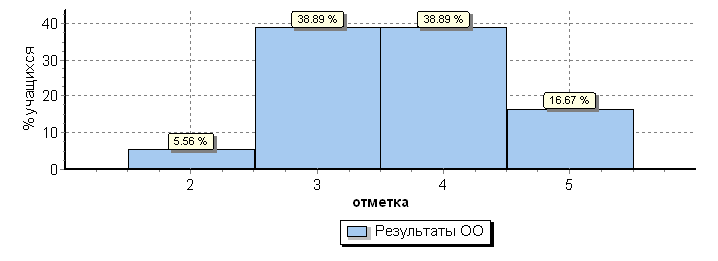 №Блоки ПООПБлоки ПООПМакс
баллПо ОО№выпускник научится / получит возможность научитьсяМакс
баллПо ОО№или проверяемые требования (умения) в соответствии с ФГОСили проверяемые требования (умения) в соответствии с ФГОСМакс
баллПо ОО№Макс
баллПо ОО18 уч.1К1Соблюдать изученные орфографические и пунктуационные правила при списывании осложненного пропусками орфограмм и пунктограмм текста
Соблюдать основные языковые нормы в устной и письменной речи; опираться на фонетический, морфемный, словообразовательный и морфологический анализ в практике правописанияСоблюдать изученные орфографические и пунктуационные правила при списывании осложненного пропусками орфограмм и пунктограмм текста
Соблюдать основные языковые нормы в устной и письменной речи; опираться на фонетический, морфемный, словообразовательный и морфологический анализ в практике правописания4581К2Соблюдать изученные орфографические и пунктуационные правила при списывании осложненного пропусками орфограмм и пунктограмм текста 
Соблюдать основные языковые нормы в устной и письменной речи; опираться на фонетический, морфемный, словообразовательный и морфологический анализ в практике правописанияСоблюдать изученные орфографические и пунктуационные правила при списывании осложненного пропусками орфограмм и пунктограмм текста 
Соблюдать основные языковые нормы в устной и письменной речи; опираться на фонетический, морфемный, словообразовательный и морфологический анализ в практике правописания3481К3Соблюдать изученные орфографические и пунктуационные правила при списывании осложненного пропусками орфограмм и пунктограмм текста 
Соблюдать основные языковые нормы в устной и письменной речи; опираться на фонетический, морфемный, словообразовательный и морфологический анализ в практике правописанияСоблюдать изученные орфографические и пунктуационные правила при списывании осложненного пропусками орфограмм и пунктограмм текста 
Соблюдать основные языковые нормы в устной и письменной речи; опираться на фонетический, морфемный, словообразовательный и морфологический анализ в практике правописания2942К1Проводить морфемный и словообразовательный анализы слов;
проводить морфологический анализ слова;
проводить синтаксический анализ  предложенияПроводить морфемный и словообразовательный анализы слов;
проводить морфологический анализ слова;
проводить синтаксический анализ  предложения3692К2Проводить морфемный и словообразовательный анализы слов;
проводить морфологический анализ слова;
проводить синтаксический анализ  предложенияПроводить морфемный и словообразовательный анализы слов;
проводить морфологический анализ слова;
проводить синтаксический анализ  предложения3562К3Проводить морфемный и словообразовательный анализы слов;
проводить морфологический анализ слова;
проводить синтаксический анализ  предложенияПроводить морфемный и словообразовательный анализы слов;
проводить морфологический анализ слова;
проводить синтаксический анализ  предложения3502К4Проводить морфемный и словообразовательный анализы слов;
проводить морфологический анализ слова;
проводить синтаксический анализ  предложенияПроводить морфемный и словообразовательный анализы слов;
проводить морфологический анализ слова;
проводить синтаксический анализ  предложения3523(1)Распознавать производные предлоги в заданных предложениях, отличать их от омонимичных частей речи, правильно писать производные предлогиРаспознавать производные предлоги в заданных предложениях, отличать их от омонимичных частей речи, правильно писать производные предлоги1783(2)Распознавать производные предлоги в заданных предложениях, отличать их от омонимичных частей речи, правильно писать производные предлогиРаспознавать производные предлоги в заданных предложениях, отличать их от омонимичных частей речи, правильно писать производные предлоги1784(1)Распознавать производные союзы в заданных предложениях, отличать их от омонимичных частей речи, правильно писать производные союзыРаспознавать производные союзы в заданных предложениях, отличать их от омонимичных частей речи, правильно писать производные союзы1834(2)Распознавать производные союзы в заданных предложениях, отличать их от омонимичных частей речи, правильно писать производные союзыРаспознавать производные союзы в заданных предложениях, отличать их от омонимичных частей речи, правильно писать производные союзы1895Владеть орфоэпическими нормами русского литературного языка 
Проводить орфоэпический анализ слова; определять место ударного слогаВладеть орфоэпическими нормами русского литературного языка 
Проводить орфоэпический анализ слова; определять место ударного слога2756Распознавать случаи нарушения грамматических норм русского литературного языка в заданных предложениях и исправлять эти нарушения 
Соблюдать основные языковые нормы в устной и письменной речиРаспознавать случаи нарушения грамматических норм русского литературного языка в заданных предложениях и исправлять эти нарушения 
Соблюдать основные языковые нормы в устной и письменной речи2567(1)Опознавать предложения с причастным оборотом, деепричастным оборотом; находить границы причастных и деепричастных оборотов в предложении; соблюдать изученные пунктуационные нормы в процессе письма; обосновывать выбор предложения и знака препинания в нем, в том числе с помощью графической схемыОпознавать предложения с причастным оборотом, деепричастным оборотом; находить границы причастных и деепричастных оборотов в предложении; соблюдать изученные пунктуационные нормы в процессе письма; обосновывать выбор предложения и знака препинания в нем, в том числе с помощью графической схемы1947(2)Анализировать различные виды словосочетаний и предложений с точки зрения их структурно-смысловой организации и функциональных особенностей; опознавать предложения осложненной структуры; соблюдать основные языковые нормы в письменной речи; опираться на грамматико-интонационный анализ при объяснении расстановки знаков препинания в предложенииАнализировать различные виды словосочетаний и предложений с точки зрения их структурно-смысловой организации и функциональных особенностей; опознавать предложения осложненной структуры; соблюдать основные языковые нормы в письменной речи; опираться на грамматико-интонационный анализ при объяснении расстановки знаков препинания в предложении1788(1)Опознавать предложения с деепричастным оборотом и обращением; находить границы деепричастного оборота и обращения в предложении; соблюдать изученные пунктуационные нормы в процессе письма; обосновывать выбор предложения и знаков препинания в нем, в том числе с помощью графической схемыОпознавать предложения с деепричастным оборотом и обращением; находить границы деепричастного оборота и обращения в предложении; соблюдать изученные пунктуационные нормы в процессе письма; обосновывать выбор предложения и знаков препинания в нем, в том числе с помощью графической схемы2698(2)Анализировать различные виды словосочетаний и предложений с точки зрения их структурно-смысловой организации и функциональных особенностей; опознавать предложения <…> осложненной структуры; соблюдать основные языковые нормы в письменной речи; опираться на грамматико-интонационный анализ при объяснении расстановки знаков препинания в предложенииАнализировать различные виды словосочетаний и предложений с точки зрения их структурно-смысловой организации и функциональных особенностей; опознавать предложения <…> осложненной структуры; соблюдать основные языковые нормы в письменной речи; опираться на грамматико-интонационный анализ при объяснении расстановки знаков препинания в предложении1789Анализировать прочитанный текст с точки зрения его основной мысли; распознавать и формулировать основную мысль текста в письменной форме, соблюдая нормы построения предложения и словоупотребления
Владеть навыками различных видов чтения (изучающим, ознакомительным, просмотровым) и информационной переработки прочитанного материала; адекватно понимать тексты различных функционально-смысловых типов речи и функциональных разновидностей языкаАнализировать прочитанный текст с точки зрения его основной мысли; распознавать и формулировать основную мысль текста в письменной форме, соблюдая нормы построения предложения и словоупотребления
Владеть навыками различных видов чтения (изучающим, ознакомительным, просмотровым) и информационной переработки прочитанного материала; адекватно понимать тексты различных функционально-смысловых типов речи и функциональных разновидностей языка27210Опознавать функционально-смысловые типы речи, представленные в прочитанном тексте  
Владеть навыками различных видов чтения (изучающим, ознакомительным, просмотровым) и информационной переработки прочитанного материала; анализировать текст с точки зрения его принадлежности к функционально-смысловому типу речи и функциональной разновидности языкаОпознавать функционально-смысловые типы речи, представленные в прочитанном тексте  
Владеть навыками различных видов чтения (изучающим, ознакомительным, просмотровым) и информационной переработки прочитанного материала; анализировать текст с точки зрения его принадлежности к функционально-смысловому типу речи и функциональной разновидности языка18311(1)Адекватно понимать и интерпретировать прочитанный текст, находить в тексте информацию (ключевые слова и словосочетания) в подтверждение своего ответа на вопрос, строить речевое высказывание в письменной форме с учетом норм построения предложения и словоупотребленияАдекватно понимать и интерпретировать прочитанный текст, находить в тексте информацию (ключевые слова и словосочетания) в подтверждение своего ответа на вопрос, строить речевое высказывание в письменной форме с учетом норм построения предложения и словоупотребления27211(2)Владеть навыками различных видов чтения (изучающим, ознакомительным, просмотровым) и информационной переработки прочитанного материала; адекватно понимать, интерпретировать и комментировать тексты различных функционально-смысловых типов речи (повествование, описание, рассуждение) и функциональных разновидностей языкаВладеть навыками различных видов чтения (изучающим, ознакомительным, просмотровым) и информационной переработки прочитанного материала; адекватно понимать, интерпретировать и комментировать тексты различных функционально-смысловых типов речи (повествование, описание, рассуждение) и функциональных разновидностей языка35212Распознавать лексическое значение слова с опорой на указанный в задании контекст 
Владеть навыками различных видов чтения (изучающим, ознакомительным, просмотровым) и информационной переработки прочитанного материала; проводить лексический анализ словаРаспознавать лексическое значение слова с опорой на указанный в задании контекст 
Владеть навыками различных видов чтения (изучающим, ознакомительным, просмотровым) и информационной переработки прочитанного материала; проводить лексический анализ слова17213(1)Распознавать стилистически окрашенное слово в заданном контексте, подбирать к найденному слову близкие по значению слова (синонимы)
Владеть навыками различных видов чтения (изучающим, ознакомительным, просмотровым) и информационной переработки прочитанного материала; адекватно понимать тексты различных функционально-смысловых типов речи и функциональных разновидностей языка; проводить лексический анализ слова; опознавать лексические средства выразительностиРаспознавать стилистически окрашенное слово в заданном контексте, подбирать к найденному слову близкие по значению слова (синонимы)
Владеть навыками различных видов чтения (изучающим, ознакомительным, просмотровым) и информационной переработки прочитанного материала; адекватно понимать тексты различных функционально-смысловых типов речи и функциональных разновидностей языка; проводить лексический анализ слова; опознавать лексические средства выразительности17213(2)Распознавать стилистически окрашенное слово в заданном контексте, подбирать к найденному слову близкие по значению слова (синонимы)
Владеть навыками различных видов чтения (изучающим, ознакомительным, просмотровым) и информационной переработки прочитанного материала; адекватно понимать тексты различных функционально-смысловых типов речи и функциональных разновидностей языка; проводить лексический анализ слова; опознавать лексические средства выразительностиРаспознавать стилистически окрашенное слово в заданном контексте, подбирать к найденному слову близкие по значению слова (синонимы)
Владеть навыками различных видов чтения (изучающим, ознакомительным, просмотровым) и информационной переработки прочитанного материала; адекватно понимать тексты различных функционально-смысловых типов речи и функциональных разновидностей языка; проводить лексический анализ слова; опознавать лексические средства выразительности17214Адекватно понимать текст, объяснять значение пословицы, строить речевое высказывание в письменной форме с учетом норм построения предложения и словоупотребления  
Адекватно понимать тексты различных функционально-смысловых типов речи и функциональных разновидностей языка; анализировать текст с точки зрения его темы, цели, основной мысли, основной и дополнительной информации;Адекватно понимать текст, объяснять значение пословицы, строить речевое высказывание в письменной форме с учетом норм построения предложения и словоупотребления  
Адекватно понимать тексты различных функционально-смысловых типов речи и функциональных разновидностей языка; анализировать текст с точки зрения его темы, цели, основной мысли, основной и дополнительной информации;2781Вычисляется как отношение (в %) суммы всех набранных баллов за задание всеми участниками к произведению количества участников на максимальный балл за задание№п/пКласс Предмет2018-2019 учебный год2018-2019 учебный год2018-2019 учебный год2018-2019 учебный год2018-2019 учебный год2018-2019 учебный год№п/пКласс Предмет2345Ср. баллКачествознанийСтандарт 17Математика010903,547%100%Статистика по отметкам в сравнении с  Калининградской обл. и Зеленоградским р-номСтатистика по отметкам в сравнении с  Калининградской обл. и Зеленоградским р-номСтатистика по отметкам в сравнении с  Калининградской обл. и Зеленоградским р-номСтатистика по отметкам в сравнении с  Калининградской обл. и Зеленоградским р-номСтатистика по отметкам в сравнении с  Калининградской обл. и Зеленоградским р-номСтатистика по отметкам в сравнении с  Калининградской обл. и Зеленоградским р-номСтатистика по отметкам в сравнении с  Калининградской обл. и Зеленоградским р-номСтатистика по отметкам в сравнении с  Калининградской обл. и Зеленоградским р-номСтатистика по отметкам в сравнении с  Калининградской обл. и Зеленоградским р-номСтатистика по отметкам в сравнении с  Калининградской обл. и Зеленоградским р-номМаксимальный первичный балл: 19Максимальный первичный балл: 19Максимальный первичный балл: 19Максимальный первичный балл: 19Максимальный первичный балл: 19Максимальный первичный балл: 19Максимальный первичный балл: 19Максимальный первичный балл: 19Максимальный первичный балл: 19Максимальный первичный балл: 19ООООООООКол-во уч.Распределение групп баллов в %Распределение групп баллов в %Распределение групп баллов в %Распределение групп баллов в %ООООООООКол-во уч.2345Вся выборкаВся выборкаВся выборкаВся выборка8399598.840.435.215.6Калининградская обл.Калининградская обл.Калининградская обл.81336.437.938.317.4ЗеленоградскийЗеленоградский2843.938.747.210.2(sch396020) МАОУ ООШ п. Грачевка19052.647.40Общая гистограмма отметокОбщая гистограмма отметокОбщая гистограмма отметокОбщая гистограмма отметокОбщая гистограмма отметокОбщая гистограмма отметокОбщая гистограмма отметокОбщая гистограмма отметокОбщая гистограмма отметокОбщая гистограмма отметок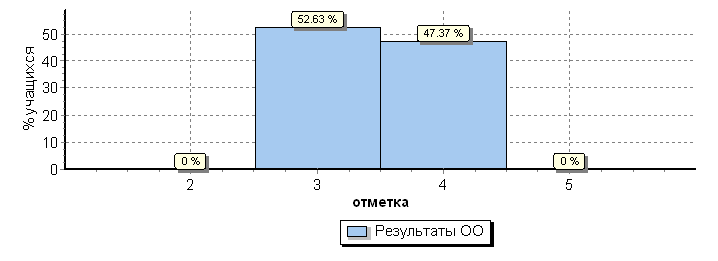 №Блоки ПООПБлоки ПООПМакс
баллПо ОО№выпускник научится / получит возможность научитьсяМакс
баллПо ОО№или проверяемые требования (умения) в соответствии с ФГОСили проверяемые требования (умения) в соответствии с ФГОСМакс
баллПо ОО№Макс
баллПо ОО19 уч.1Развитие представлений о числе и числовых системах от натуральных до действительных чисел
Оперировать на базовом уровне понятиями «обыкновенная дробь», «смешанное число»Развитие представлений о числе и числовых системах от натуральных до действительных чисел
Оперировать на базовом уровне понятиями «обыкновенная дробь», «смешанное число»1682Развитие представлений о числе и числовых системах от натуральных до действительных чисел 
Оперировать на базовом уровне понятием «десятичная дробь»Развитие представлений о числе и числовых системах от натуральных до действительных чисел 
Оперировать на базовом уровне понятием «десятичная дробь»1793Умение извлекать информацию, представленную в таблицах, на диаграммах, графиках 
Читать информацию, представленную в виде таблицы, диаграммы, графика / извлекать, интерпретировать информацию, представленную в таблицах и на диаграммах, отражающую свойства и характеристики реальных процессов и явленийУмение извлекать информацию, представленную в таблицах, на диаграммах, графиках 
Читать информацию, представленную в виде таблицы, диаграммы, графика / извлекать, интерпретировать информацию, представленную в таблицах и на диаграммах, отражающую свойства и характеристики реальных процессов и явлений1954Умение применять изученные понятия, результаты, методы для решения задач практического характера и задач их смежных дисциплин 
Записывать числовые значения реальных величин с использованием разных систем измеренияУмение применять изученные понятия, результаты, методы для решения задач практического характера и задач их смежных дисциплин 
Записывать числовые значения реальных величин с использованием разных систем измерения1685Умение применять изученные понятия, результаты, методы для решения задач практического характера и задач их смежных дисциплин 
Решать задачи на покупки; находить процент от числа, число по проценту от него, процентное отношение двух чисел, процентное снижение или процентное повышение величиныУмение применять изученные понятия, результаты, методы для решения задач практического характера и задач их смежных дисциплин 
Решать задачи на покупки; находить процент от числа, число по проценту от него, процентное отношение двух чисел, процентное снижение или процентное повышение величины1636Умение анализировать, извлекать необходимую информацию	
Решать несложные логические задачи, находить пересечение, объединение, подмножество в простейших ситуацияхУмение анализировать, извлекать необходимую информацию	
Решать несложные логические задачи, находить пересечение, объединение, подмножество в простейших ситуациях1957Умение извлекать информацию, представленную в таблицах, на диаграммах, графиках 
Читать информацию, представленную в виде таблицы, диаграммы, графика / извлекать, интерпретировать информацию, представленную в таблицах и на диаграммах, отражающую свойства и характеристики реальных процессов и явленийУмение извлекать информацию, представленную в таблицах, на диаграммах, графиках 
Читать информацию, представленную в виде таблицы, диаграммы, графика / извлекать, интерпретировать информацию, представленную в таблицах и на диаграммах, отражающую свойства и характеристики реальных процессов и явлений1848Овладение системой функциональных понятий, развитие умения использовать функционально-графические представления 
Строить график линейной функцииОвладение системой функциональных понятий, развитие умения использовать функционально-графические представления 
Строить график линейной функции1269Овладение приёмами решения уравнений, систем уравнений 
Оперировать на базовом уровне понятиями «уравнение», «корень уравнения»; решать системы несложных линейных уравнений / решать линейные уравнения и уравнения, сводимые к линейным, с помощью тождественных преобразованийОвладение приёмами решения уравнений, систем уравнений 
Оперировать на базовом уровне понятиями «уравнение», «корень уравнения»; решать системы несложных линейных уравнений / решать линейные уравнения и уравнения, сводимые к линейным, с помощью тождественных преобразований15310Умение анализировать, извлекать необходимую информацию, пользоваться оценкой и прикидкой при практических расчётах 
Оценивать результаты вычислений при решении практических задач / решать задачи на основе рассмотрения реальных ситуаций, в которых не требуется точный вычислительный результатУмение анализировать, извлекать необходимую информацию, пользоваться оценкой и прикидкой при практических расчётах 
Оценивать результаты вычислений при решении практических задач / решать задачи на основе рассмотрения реальных ситуаций, в которых не требуется точный вычислительный результат1511Овладение символьным языком алгебры 
Выполнять несложные преобразования выражений: раскрывать скобки, приводить подобные слагаемые, использовать формулы сокращённого умноженияОвладение символьным языком алгебры 
Выполнять несложные преобразования выражений: раскрывать скобки, приводить подобные слагаемые, использовать формулы сокращённого умножения12612Развитие представлений о числе и числовых системах от натуральных до действительных чисел
Сравнивать рациональные числа / знать геометрическую интерпретацию целых, рациональных чиселРазвитие представлений о числе и числовых системах от натуральных до действительных чисел
Сравнивать рациональные числа / знать геометрическую интерпретацию целых, рациональных чисел27913Овладение геометрическим языком, формирование систематических знаний о плоских фигурах и их свойствах, использование геометрических понятий и теорем 
Оперировать на базовом уровне понятиями геометрических фигур; извлекать информацию о геометрических фигурах, представленную на чертежах в явном виде; применять для решения задач геометрические фактыОвладение геометрическим языком, формирование систематических знаний о плоских фигурах и их свойствах, использование геометрических понятий и теорем 
Оперировать на базовом уровне понятиями геометрических фигур; извлекать информацию о геометрических фигурах, представленную на чертежах в явном виде; применять для решения задач геометрические факты18414Овладение геометрическим языком, формирование систематических знаний о плоских фигурах и их свойствах, использование геометрических понятий и теорем 
Оперировать на базовом уровне понятиями геометрических фигур; извлекать информацию о геометрических фигурах, представленную на чертежах в явном виде / применять геометрические факты для решения задач, в том числе предполагающих несколько шагов решенияОвладение геометрическим языком, формирование систематических знаний о плоских фигурах и их свойствах, использование геометрических понятий и теорем 
Оперировать на базовом уровне понятиями геометрических фигур; извлекать информацию о геометрических фигурах, представленную на чертежах в явном виде / применять геометрические факты для решения задач, в том числе предполагающих несколько шагов решения2015Развитие умения использовать функционально графические представления для описания реальных зависимостей 
Представлять данные в виде таблиц, диаграмм, графиков / иллюстрировать с помощью графика реальную зависимость или процесс по их характеристикамРазвитие умения использовать функционально графические представления для описания реальных зависимостей 
Представлять данные в виде таблиц, диаграмм, графиков / иллюстрировать с помощью графика реальную зависимость или процесс по их характеристикам17916Развитие умений применять изученные понятия, результаты, методы для решения задач практического характера 
Решать задачи разных типов (на работу, покупки, движение) / решать простые и сложные задачи разных типов, выбирать соответствующие уравнения или системы уравнений для составления математической модели заданной реальной ситуации или прикладной задачиРазвитие умений применять изученные понятия, результаты, методы для решения задач практического характера 
Решать задачи разных типов (на работу, покупки, движение) / решать простые и сложные задачи разных типов, выбирать соответствующие уравнения или системы уравнений для составления математической модели заданной реальной ситуации или прикладной задачи201№п/пКласс Предмет2018-2019 учебный год2018-2019 учебный год2018-2019 учебный год2018-2019 учебный год2018-2019 учебный год2018-2019 учебный год№п/пКласс Предмет2345Ср. баллКачествознанийСтандарт 17История041303,862%100%Статистика по отметкамСтатистика по отметкамСтатистика по отметкамСтатистика по отметкамСтатистика по отметкамСтатистика по отметкамСтатистика по отметкамСтатистика по отметкамСтатистика по отметкамСтатистика по отметкамМаксимальный первичный балл: 25Максимальный первичный балл: 25Максимальный первичный балл: 25Максимальный первичный балл: 25Максимальный первичный балл: 25Максимальный первичный балл: 25Максимальный первичный балл: 25Максимальный первичный балл: 25Максимальный первичный балл: 25Максимальный первичный балл: 25ООООООООКол-во уч.Распределение групп баллов в %Распределение групп баллов в %Распределение групп баллов в %Распределение групп баллов в %ООООООООКол-во уч.2345Вся выборкаВся выборкаВся выборкаВся выборка5561206.739.140.813.4Калининградская обл.Калининградская обл.Калининградская обл.5655535.346.513.1ЗеленоградскийЗеленоградский2642.33354.210.6(sch396020) МАОУ ООШ п. Грачевка17023.576.50Общая гистограмма отметокОбщая гистограмма отметокОбщая гистограмма отметокОбщая гистограмма отметокОбщая гистограмма отметокОбщая гистограмма отметокОбщая гистограмма отметокОбщая гистограмма отметокОбщая гистограмма отметокОбщая гистограмма отметок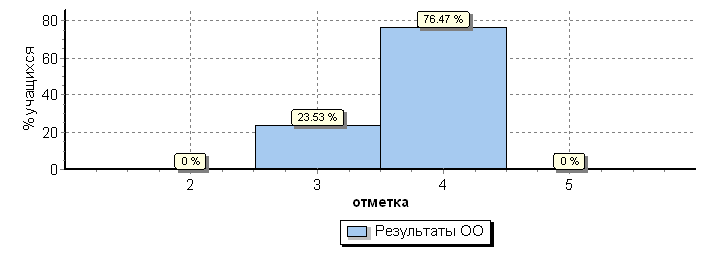 №Блоки ПООПБлоки ПООПМакс
баллПо ОО№выпускник научится / получит возможность научитьсяМакс
баллПо ОО№или проверяемые требования (умения) в соответствии с ФГОСили проверяемые требования (умения) в соответствии с ФГОСМакс
баллПо ОО№Макс
баллПо ОО17 уч.1Овладение базовыми историческими знаниями, а также представлениями о закономерностях развития человеческого общества в социальной, экономической, политической, научной и культурной сферах
Рассказывать о значительных событиях и личностях отечественной и всеобщей истории Нового времени.Овладение базовыми историческими знаниями, а также представлениями о закономерностях развития человеческого общества в социальной, экономической, политической, научной и культурной сферах
Рассказывать о значительных событиях и личностях отечественной и всеобщей истории Нового времени.2532Умение определять понятия, создавать обобщения, устанавливать аналогии, классифицировать, самостоятельно выбирать основания и критерии для классификации Овладение базовыми историческими знаниями, а также представлениями о закономерностях развития человеческого общества в социальной, экономической, политической, научной и культурной сферах.
Применять понятийный аппарат исторического знания и приемы исторического анализа для раскрытия сущности и значения событий и явлений прошлого и современностиУмение определять понятия, создавать обобщения, устанавливать аналогии, классифицировать, самостоятельно выбирать основания и критерии для классификации Овладение базовыми историческими знаниями, а также представлениями о закономерностях развития человеческого общества в социальной, экономической, политической, научной и культурной сферах.
Применять понятийный аппарат исторического знания и приемы исторического анализа для раскрытия сущности и значения событий и явлений прошлого и современности1823Смысловое чтение. Умения искать, анализировать, сопоставлять и оценивать содержащуюся в различных источниках информацию о событиях и явлениях прошлого и настоящего.Смысловое чтение. Умения искать, анализировать, сопоставлять и оценивать содержащуюся в различных источниках информацию о событиях и явлениях прошлого и настоящего.2714Умение создавать, применять и преобразовывать знаки и символы, модели и схемы для решения учебных и познавательных задач. Овладение базовыми историческими знаниями, а также представлениями о закономерностях развития человеческого общества в социальной, экономической, политической, научной и культурной сферах. 
Использовать историческую карту как источник информации о границах России и других государств в Новое время, о местах важнейших событий.Умение создавать, применять и преобразовывать знаки и символы, модели и схемы для решения учебных и познавательных задач. Овладение базовыми историческими знаниями, а также представлениями о закономерностях развития человеческого общества в социальной, экономической, политической, научной и культурной сферах. 
Использовать историческую карту как источник информации о границах России и других государств в Новое время, о местах важнейших событий.1245Умение создавать, применять и преобразовывать знаки и символы, модели и схемы для решения учебных и познавательных задач. Овладение базовыми историческими знаниями, а также представлениями о закономерностях развития человеческого общества в социальной, экономической, политической, научной и культурной сферах.
Использовать историческую карту как источник информации о границах России и других государств в Новое время, о местах важнейших событий.Умение создавать, применять и преобразовывать знаки и символы, модели и схемы для решения учебных и познавательных задач. Овладение базовыми историческими знаниями, а также представлениями о закономерностях развития человеческого общества в социальной, экономической, политической, научной и культурной сферах.
Использовать историческую карту как источник информации о границах России и других государств в Новое время, о местах важнейших событий.2686Умение создавать, применять и преобразовывать знаки и символы, модели и схемы для решения учебных и познавательных задач. Овладение базовыми историческими знаниями, а также представлениями о закономерностях развития человеческого общества в социальной, экономической, политической, научной и культурной сферах.
Умение работать с письменными, изобразительными и вещественными историческими источниками, понимать и интерпретировать содержащуюся в них информацию.Умение создавать, применять и преобразовывать знаки и символы, модели и схемы для решения учебных и познавательных задач. Овладение базовыми историческими знаниями, а также представлениями о закономерностях развития человеческого общества в социальной, экономической, политической, научной и культурной сферах.
Умение работать с письменными, изобразительными и вещественными историческими источниками, понимать и интерпретировать содержащуюся в них информацию.2947Умение создавать, применять и преобразовывать знаки и символы, модели и схемы для решения учебных и познавательных задач. Овладение базовыми историческими знаниями, а также представлениями о закономерностях развития человеческого общества в социальной, экономической, политической, научной и культурной сферах.
Умение работать с письменными, изобразительными и вещественными историческими источниками, понимать и интерпретировать содержащуюся в них информацию.Умение создавать, применять и преобразовывать знаки и символы, модели и схемы для решения учебных и познавательных задач. Овладение базовыми историческими знаниями, а также представлениями о закономерностях развития человеческого общества в социальной, экономической, политической, научной и культурной сферах.
Умение работать с письменными, изобразительными и вещественными историческими источниками, понимать и интерпретировать содержащуюся в них информацию.11008Овладение базовыми историческими знаниями, а также представлениями о закономерностях развития человеческого общества в социальной, экономической, политической, научной и культурной сферах.
Локализовать во времени хронологические рамки и рубежные события Нового времени как исторической эпохи, основные этапы отечественной и всеобщей истории Нового времени; соотносить хронологию истории России и всеобщей истории в Новое время.Овладение базовыми историческими знаниями, а также представлениями о закономерностях развития человеческого общества в социальной, экономической, политической, научной и культурной сферах.
Локализовать во времени хронологические рамки и рубежные события Нового времени как исторической эпохи, основные этапы отечественной и всеобщей истории Нового времени; соотносить хронологию истории России и всеобщей истории в Новое время.2859Способность определять и аргументировать свое отношение к содержащейся в различных источниках информации о событиях и явлениях прошлого и настоящего.
Умение искать, анализировать, систематизировать и оценивать историческую информацию различных исторических и современных источников, раскрывая ее социальную принадлежность и познавательную ценность; способность определять и аргументировать свое отношение к ней.Способность определять и аргументировать свое отношение к содержащейся в различных источниках информации о событиях и явлениях прошлого и настоящего.
Умение искать, анализировать, систематизировать и оценивать историческую информацию различных исторических и современных источников, раскрывая ее социальную принадлежность и познавательную ценность; способность определять и аргументировать свое отношение к ней.36910Овладение базовыми историческими знаниями, а также представлениями о закономерностях развития человеческого общества в социальной, экономической, политической, научной и культурной сферах.
Рассказывать о значительных событиях и личностях отечественной и всеобщей истории Нового времени.Овладение базовыми историческими знаниями, а также представлениями о закономерностях развития человеческого общества в социальной, экономической, политической, научной и культурной сферах.
Рассказывать о значительных событиях и личностях отечественной и всеобщей истории Нового времени.32411Умение устанавливать причинно-следственные связи, строить логическое рассуждение, умозаключение (индуктивное, дедуктивное и по аналогии) и делать выводы. Умение применять исторические знания для осмысления сущности общественных явлений.
Объяснять причины и следствия ключевых событий и процессов отечественной и всеобщей истории Нового времени (социальных движений, реформ и революций, взаимодействий между народами и др.).Умение устанавливать причинно-следственные связи, строить логическое рассуждение, умозаключение (индуктивное, дедуктивное и по аналогии) и делать выводы. Умение применять исторические знания для осмысления сущности общественных явлений.
Объяснять причины и следствия ключевых событий и процессов отечественной и всеобщей истории Нового времени (социальных движений, реформ и революций, взаимодействий между народами и др.).22912Умение осознанно использовать речевые средства в соответствии с задачей коммуникации; владение устной и письменной речью, монологической контекстной речью Умение оценивать правильность выполнения учебной задачи, собственные возможности ее решения. Владение опытом историко-культурного, цивилизационного подхода к оценке социальных явлений, современных глобальных процессов. Сформированность основ гражданской, этно-национальной, социальной, культурной самоидентификации личности обучающегося.Умение осознанно использовать речевые средства в соответствии с задачей коммуникации; владение устной и письменной речью, монологической контекстной речью Умение оценивать правильность выполнения учебной задачи, собственные возможности ее решения. Владение опытом историко-культурного, цивилизационного подхода к оценке социальных явлений, современных глобальных процессов. Сформированность основ гражданской, этно-национальной, социальной, культурной самоидентификации личности обучающегося.43№п/пКласс Предмет2018-2019 учебный год2018-2019 учебный год2018-2019 учебный год2018-2019 учебный год2018-2019 учебный год2018-2019 учебный год№п/пКласс Предмет2345Ср. баллКачествознанийСтандарт 17Английский язык28413,333%87%Максимальный первичный балл: 30Максимальный первичный балл: 30Максимальный первичный балл: 30Максимальный первичный балл: 30Максимальный первичный балл: 30Максимальный первичный балл: 30Максимальный первичный балл: 30Максимальный первичный балл: 30Максимальный первичный балл: 30Максимальный первичный балл: 30ООООООООКол-во уч.Распределение групп баллов в %Распределение групп баллов в %Распределение групп баллов в %Распределение групп баллов в %ООООООООКол-во уч.2345Вся выборкаВся выборкаВся выборкаВся выборка23051625.641.924.87.7Калининградская обл.Калининградская обл.Калининградская обл.39032042.527.79.7ЗеленоградскийЗеленоградский2308.753308.3(sch396020) МАОУ ООШ п. Грачевка1513.353.326.76.7Общая гистограмма отметокОбщая гистограмма отметокОбщая гистограмма отметокОбщая гистограмма отметокОбщая гистограмма отметокОбщая гистограмма отметокОбщая гистограмма отметокОбщая гистограмма отметокОбщая гистограмма отметокОбщая гистограмма отметок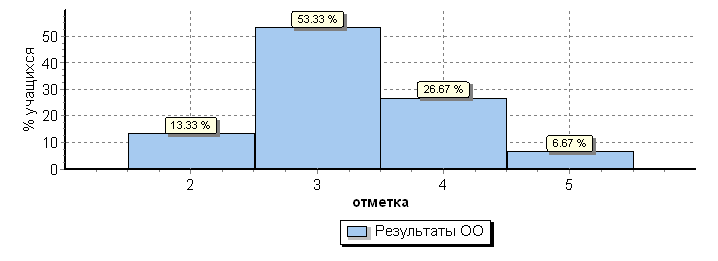 №Блоки ПООПБлоки ПООПМакс
баллПо ОО№выпускник научится / получит возможность научитьсяМакс
баллПо ОО№или проверяемые требования (умения) в соответствии с ФГОСили проверяемые требования (умения) в соответствии с ФГОСМакс
баллПо ОО№Макс
баллПо ОО15 уч.1Аудирование с пониманием запрашиваемой информации в прослушанном тексте.Аудирование с пониманием запрашиваемой информации в прослушанном тексте.5552Осмысленное чтение текста вслух.Осмысленное чтение текста вслух.2303K1Говорение: монологическое высказывание на основе плана и визуальной информации.Говорение: монологическое высказывание на основе плана и визуальной информации.2173K2Говорение: монологическое высказывание на основе плана и визуальной информации.Говорение: монологическое высказывание на основе плана и визуальной информации.273K3Говорение: монологическое высказывание на основе плана и визуальной информации.Говорение: монологическое высказывание на основе плана и визуальной информации.273K4Говорение: монологическое высказывание на основе плана и визуальной информации.Говорение: монологическое высказывание на основе плана и визуальной информации.2274Чтение с пониманием основного содержания прочитанного текста.Чтение с пониманием основного содержания прочитанного текста.5805Навыки оперирования языковыми средствами в коммуникативнозначимом контексте: грамматические формы.Навыки оперирования языковыми средствами в коммуникативнозначимом контексте: грамматические формы.5806Навыки оперирования языковыми средствами в коммуникативнозначимом контексте: лексические единицы.Навыки оперирования языковыми средствами в коммуникативнозначимом контексте: лексические единицы.588№п/пКласс Предмет2018-2019 учебный год2018-2019 учебный год2018-2019 учебный год2018-2019 учебный год2018-2019 учебный год2018-2019 учебный год№п/пКласс Предмет2345Ср. баллКачествознанийСтандарт 17География06723,760%100%ООООООООКол-во уч.Распределение групп баллов в %Распределение групп баллов в %Распределение групп баллов в %Распределение групп баллов в %ООООООООКол-во уч.2345Вся выборкаВся выборкаВся выборкаВся выборка51688710.454.128.96.6Калининградская обл.Калининградская обл.Калининградская обл.59996.257.929.86.1ЗеленоградскийЗеленоградский2561.648.440.69.4(sch396020) МАОУ ООШ п. Грачевка1504046.713.3Общая гистограмма отметокОбщая гистограмма отметокОбщая гистограмма отметокОбщая гистограмма отметокОбщая гистограмма отметокОбщая гистограмма отметокОбщая гистограмма отметокОбщая гистограмма отметокОбщая гистограмма отметокОбщая гистограмма отметок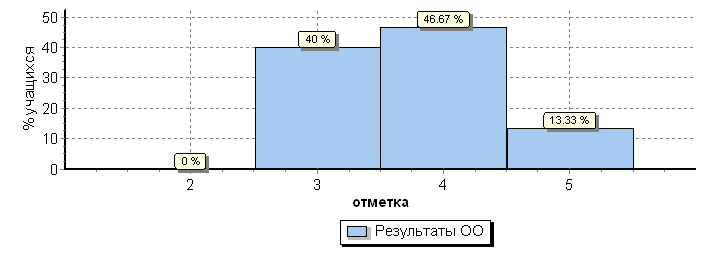 №Блоки ПООПБлоки ПООПМакс
баллПо ОО№выпускник научится / получит возможность научитьсяМакс
баллПо ОО№или проверяемые требования (умения) в соответствии с ФГОСили проверяемые требования (умения) в соответствии с ФГОСМакс
баллПо ОО№Макс
баллПо ОО15 уч.1(1)Освоение  Земли человеком. Мировой  океан  и его  части. 
Географическое положение  и природа материков Земли. 
Умения определять понятия, создавать обобщения,  устанавливать  аналогии.Освоение  Земли человеком. Мировой  океан  и его  части. 
Географическое положение  и природа материков Земли. 
Умения определять понятия, создавать обобщения,  устанавливать  аналогии.2631(2)Умения  устанавливать  причинно-следственные  связи,  строить  логическое рассуждение.  Смысловое чтение. 
Представления  об  основных  этапах географического  освоения  Земли,  открытиях  великих  путешественников  и землепроходцев,  исследованиях  материков Земли.Умения  устанавливать  причинно-следственные  связи,  строить  логическое рассуждение.  Смысловое чтение. 
Представления  об  основных  этапах географического  освоения  Земли,  открытиях  великих  путешественников  и землепроходцев,  исследованиях  материков Земли.2631(3)Первичные  компетенции  использования территориального подхода как основы географического мышления, владение понятийным аппаратом географии.Первичные  компетенции  использования территориального подхода как основы географического мышления, владение понятийным аппаратом географии.1731(4)Умения ориентироваться в источниках географической информации, выявлять взаимодополняющую  географическую информацию.  
Умения  различать  изученные  географические объекты, описывать по карте положение и взаиморасположение географических объектов.Умения ориентироваться в источниках географической информации, выявлять взаимодополняющую  географическую информацию.  
Умения  различать  изученные  географические объекты, описывать по карте положение и взаиморасположение географических объектов.1532(1)Литосфера  и рельеф  Земли. Географическое положение  и природа материков Земли  
Умения  создавать,  применять  и преобразовывать  знаки  и  символы, модели и схемы для решения учебных задач.Литосфера  и рельеф  Земли. Географическое положение  и природа материков Земли  
Умения  создавать,  применять  и преобразовывать  знаки  и  символы, модели и схемы для решения учебных задач.2502(2)Умения: ориентироваться в источниках географической  информации; определять и сравнивать качественные и  количественные  показатели, характеризующие  географические объекты, их положение в пространстве. 
Умения  использовать  источники географической  информации  для решения  различных  задач:  выявление географических  зависимостей  и закономерностей;  расчет  количественных  показателей,  характеризующих 
географические  объекты;  сопоставление географической информации.Умения: ориентироваться в источниках географической  информации; определять и сравнивать качественные и  количественные  показатели, характеризующие  географические объекты, их положение в пространстве. 
Умения  использовать  источники географической  информации  для решения  различных  задач:  выявление географических  зависимостей  и закономерностей;  расчет  количественных  показателей,  характеризующих 
географические  объекты;  сопоставление географической информации.2402(3)Умения  различать  изученные географические  объекты,  сравнивать географические  объекты  на  основе известных характерных свойств.
Способность  использовать  знания  о географических  законах  и закономерностях.Умения  различать  изученные географические  объекты,  сравнивать географические  объекты  на  основе известных характерных свойств.
Способность  использовать  знания  о географических  законах  и закономерностях.2733(1)Атмосфера  и климаты  Земли. Географическая оболочка.  
Географическое положение  и природа материков Земли. 
Умения определять понятия, создавать обобщения,  устанавливать  аналогии, классифицировать.Атмосфера  и климаты  Земли. Географическая оболочка.  
Географическое положение  и природа материков Земли. 
Умения определять понятия, создавать обобщения,  устанавливать  аналогии, классифицировать.1873(2)Умения  устанавливать  причинно-следственные  связи,  строить логическое рассуждение. 
Умения ориентироваться в источниках географической информации: находить и  извлекать  необходимую информацию; определять и сравнивать качественные  и  количественные показатели,  характеризующие географические  объекты,  процессы  и явления, их положение в пространстве; 
выявлять  взаимодополняющую географическую  информацию, представленную  в  одном  или нескольких источниках.Умения  устанавливать  причинно-следственные  связи,  строить логическое рассуждение. 
Умения ориентироваться в источниках географической информации: находить и  извлекать  необходимую информацию; определять и сравнивать качественные  и  количественные показатели,  характеризующие географические  объекты,  процессы  и явления, их положение в пространстве; 
выявлять  взаимодополняющую географическую  информацию, представленную  в  одном  или нескольких источниках.1733(3)Умение  использовать  источники географической  информации  для решения различных задач. Умение  использовать  источники географической  информации  для решения различных задач. 2633(4)Умения:  различать  изученные географические  объекты,  процессы  и явления;  сравнивать  географические объекты, процессы и явления на основе известных характерных свойств. 
Способность  использовать  знания  о географических  законах  и закономерностях.Умения:  различать  изученные географические  объекты,  процессы  и явления;  сравнивать  географические объекты, процессы и явления на основе известных характерных свойств. 
Способность  использовать  знания  о географических  законах  и закономерностях.2604(1)Главные закономерности природы Земли. 
Умения  устанавливать  причинно-следственные  связи,  строить логическое  рассуждение,  умозаключение  и делать выводы. 
Умения  создавать,  применять  и преобразовывать  модели  и  схемы  для решения учебных задач.Главные закономерности природы Земли. 
Умения  устанавливать  причинно-следственные  связи,  строить логическое  рассуждение,  умозаключение  и делать выводы. 
Умения  создавать,  применять  и преобразовывать  модели  и  схемы  для решения учебных задач.1734(2)Умения ориентироваться в источниках географической информации: находить и  извлекать  необходимую информацию; определять и сравнивать показатели,  характеризующие географические  объекты,  процессы  и явления, их положение в пространстве. 
Умение  использовать  источники географической  информации  для решения различных задач.Умения ориентироваться в источниках географической информации: находить и  извлекать  необходимую информацию; определять и сравнивать показатели,  характеризующие географические  объекты,  процессы  и явления, их положение в пространстве. 
Умение  использовать  источники географической  информации  для решения различных задач.2574(3)Умение  различать  изученные географические  объекты,  процессы  и явления  на  основе  известных характерных свойств. 
Способность  использовать  знания  о географических  законах  и закономерностях,  о  взаимосвязях между  изученными  географическими объектами,  процессами  и  явлениями для  объяснения  их  свойств,  условий протекания и различий. 
Умение  различать  географические процессы  и  явления,  определяющие особенности  природы  материков  и океанов.Умение  различать  изученные географические  объекты,  процессы  и явления  на  основе  известных характерных свойств. 
Способность  использовать  знания  о географических  законах  и закономерностях,  о  взаимосвязях между  изученными  географическими объектами,  процессами  и  явлениями для  объяснения  их  свойств,  условий протекания и различий. 
Умение  различать  географические процессы  и  явления,  определяющие особенности  природы  материков  и океанов.1605(1)Географическое положение  и природа материков Земли. 
Умения определять понятия, создавать обобщения,  устанавливать  аналогии, классифицировать. 
Умения  устанавливать  причинно-следственные  связи,  строить логическое рассуждение.Географическое положение  и природа материков Земли. 
Умения определять понятия, создавать обобщения,  устанавливать  аналогии, классифицировать. 
Умения  устанавливать  причинно-следственные  связи,  строить логическое рассуждение.2575(2)Умения:  различать  изученные географические  объекты,  процессы  и явления;  сравнивать  географические объекты, процессы и явления на основе известных  характерных  свойств  и проводить  их  простейшую 
классификацию. 
Умение  различать  географические процессы  и  явления,  определяющие особенности  природы  и  населения материков и океанов.Умения:  различать  изученные географические  объекты,  процессы  и явления;  сравнивать  географические объекты, процессы и явления на основе известных  характерных  свойств  и проводить  их  простейшую 
классификацию. 
Умение  различать  географические процессы  и  явления,  определяющие особенности  природы  и  населения материков и океанов.3676(1)Главные закономерности природы  Земли. Население материков Земли. 
Умения  устанавливать  причинно-следственные  связи,  строить логическое рассуждение. 
Умение  применять  географическое мышление  в  познавательной, коммуникативной  и  социальной практике.Главные закономерности природы  Земли. Население материков Земли. 
Умения  устанавливать  причинно-следственные  связи,  строить логическое рассуждение. 
Умение  применять  географическое мышление  в  познавательной, коммуникативной  и  социальной практике.1676(2)Первичные  компетенции  использования  территориального  подхода  как основы  географического  мышления; 
умения  находить  и  распознавать  ответы  на  вопросы,  возникающие  в  ситуациях  повседневного  характера,  узнавать  в  них  проявление  тех  или  иных географических  процессов  или закономерностей.Первичные  компетенции  использования  территориального  подхода  как основы  географического  мышления; 
умения  находить  и  распознавать  ответы  на  вопросы,  возникающие  в  ситуациях  повседневного  характера,  узнавать  в  них  проявление  тех  или  иных географических  процессов  или закономерностей.1676(3)Умение  использовать  источники  географической информации для решения различных задач.  
Способность  использовать  знания  о географических  законах  и  закономерностях,  о  взаимосвязях  между  изученными  географическими  объектами, процессами  и  явлениями  для  объяснения их свойств, условий протекания и различий.Умение  использовать  источники  географической информации для решения различных задач.  
Способность  использовать  знания  о географических  законах  и  закономерностях,  о  взаимосвязях  между  изученными  географическими  объектами, процессами  и  явлениями  для  объяснения их свойств, условий протекания и различий.1807(1)Население материков Земли.
Умение  устанавливать  причинно-следственные  связи,  строить  логическое  рассуждение,  умозаключение  и делать выводы. 
Умения ориентироваться в источниках географической информации: находить и  извлекать  необходимую информацию; определять и сравнивать качественные  и  количественные показатели,  характеризующие географические  объекты,  процессы  и явления. Население материков Земли.
Умение  устанавливать  причинно-следственные  связи,  строить  логическое  рассуждение,  умозаключение  и делать выводы. 
Умения ориентироваться в источниках географической информации: находить и  извлекать  необходимую информацию; определять и сравнивать качественные  и  количественные показатели,  характеризующие географические  объекты,  процессы  и явления. 1877(2)Способность  использовать  знания  о населении  и  взаимосвязях  между изученными  демографическими процессами  и  явлениями  для  решения различных  учебных  и  практико-ориентированных задач.Способность  использовать  знания  о населении  и  взаимосвязях  между изученными  демографическими процессами  и  явлениями  для  решения различных  учебных  и  практико-ориентированных задач.1808(1)Географическое положение  и природа материков  Земли. 
Население материков Земли. 
Умения создавать, применять и преобразовывать знаки и символы, модели и схемы  для  решения  учебных  и  познавательных задач.  
Умение  осознанно  использовать  речевые средства в соответствии с задачей коммуникации  для  выражения  своих мыслей, владение письменной речью.Географическое положение  и природа материков  Земли. 
Население материков Земли. 
Умения создавать, применять и преобразовывать знаки и символы, модели и схемы  для  решения  учебных  и  познавательных задач.  
Умение  осознанно  использовать  речевые средства в соответствии с задачей коммуникации  для  выражения  своих мыслей, владение письменной речью.2678(2)Умение  применять  географическое мышление  в  познавательной, коммуникативной  и  социальной практике. 
Первичные  компетенции  использования территориального подхода как основы географического мышления, владение  понятийным  аппаратом  географии.Умение  применять  географическое мышление  в  познавательной, коммуникативной  и  социальной практике. 
Первичные  компетенции  использования территориального подхода как основы географического мышления, владение  понятийным  аппаратом  географии.1738(3)Умения:  различать  географические  процессы  и  явления,  определяющие особенности природы и населения материков,  отдельных  регионов  и стран; 
устанавливать черты сходства и различия  особенностей  природы  и  населения,  материальной  и  духовной культуры регионов и отдельных стран.Умения:  различать  географические  процессы  и  явления,  определяющие особенности природы и населения материков,  отдельных  регионов  и стран; 
устанавливать черты сходства и различия  особенностей  природы  и  населения,  материальной  и  духовной культуры регионов и отдельных стран.263№п/пКласс Предмет2018-2019 учебный год2018-2019 учебный год2018-2019 учебный год2018-2019 учебный год2018-2019 учебный год2018-2019 учебный год№п/пКласс Предмет2345Ср. баллКачествознанийСтандарт 17Обществознание251013,661%89%Максимальный первичный балл: 23Максимальный первичный балл: 23Максимальный первичный балл: 23Максимальный первичный балл: 23Максимальный первичный балл: 23Максимальный первичный балл: 23Максимальный первичный балл: 23Максимальный первичный балл: 23Максимальный первичный балл: 23Максимальный первичный балл: 23ООООООООКол-во уч.Распределение групп баллов в %Распределение групп баллов в %Распределение групп баллов в %Распределение групп баллов в %ООООООООКол-во уч.2345Вся выборкаВся выборкаВся выборкаВся выборка12844486.73840.115.2Калининградская обл.Калининградская обл.Калининградская обл.93443.935.142.518.5ЗеленоградскийЗеленоградский2824.34441.89.9(sch396020) МАОУ ООШ п. Грачевка156.7404013.3Общая гистограмма отметокОбщая гистограмма отметокОбщая гистограмма отметокОбщая гистограмма отметокОбщая гистограмма отметокОбщая гистограмма отметокОбщая гистограмма отметокОбщая гистограмма отметокОбщая гистограмма отметокОбщая гистограмма отметок№Блоки ПООПБлоки ПООПМакс
баллПо ОО№выпускник научится / получит возможность научитьсяМакс
баллПо ОО№или проверяемые требования (умения) в соответствии с ФГОСили проверяемые требования (умения) в соответствии с ФГОСМакс
баллПо ОО№Макс
баллПо ОО18 уч.1(1)Приобретение теоретических знаний и опыта применения полученных знаний и умений для определения собственной активной позиции в общественной жизни, для решения типичных задач в области социальных отношений, адекватных возрасту обучающихся, межличностных отношений, включая отношения между людьми различных национальностей и вероисповеданий, возрастов и социальных групп;
развитие социального кругозора и формирование познавательного интереса к изучению общественных дисциплин;Приобретение теоретических знаний и опыта применения полученных знаний и умений для определения собственной активной позиции в общественной жизни, для решения типичных задач в области социальных отношений, адекватных возрасту обучающихся, межличностных отношений, включая отношения между людьми различных национальностей и вероисповеданий, возрастов и социальных групп;
развитие социального кругозора и формирование познавательного интереса к изучению общественных дисциплин;1781(2)В модельных и реальных ситуациях выделять сущностные характеристики и основные виды деятельности людей, объяснять роль мотивов в деятельности человека;
Выполнять несложные практические задания по анализу ситуаций, связанных с различными способами разрешения межличностных конфликтов; 
Выражать собственное отношение к различным способам разрешения межличностных конфликтов.В модельных и реальных ситуациях выделять сущностные характеристики и основные виды деятельности людей, объяснять роль мотивов в деятельности человека;
Выполнять несложные практические задания по анализу ситуаций, связанных с различными способами разрешения межличностных конфликтов; 
Выражать собственное отношение к различным способам разрешения межличностных конфликтов.3482Использовать знания о биологическом и социальном в человеке для характеристики его природы; характеризовать и иллюстрировать конкретными примерами группы потребностей человека; приводить примеры основных видов деятельности человека; различать экономические, социальные, политические, культурные явления и процессы общественной жизни.Использовать знания о биологическом и социальном в человеке для характеристики его природы; характеризовать и иллюстрировать конкретными примерами группы потребностей человека; приводить примеры основных видов деятельности человека; различать экономические, социальные, политические, культурные явления и процессы общественной жизни.1673(1)Освоение приемов работы с социально значимой информацией, ее осмысление; развитие способностей обучающихся делать необходимые выводы и давать обоснованные оценки социальным событиям и процессам;
развитие социального кругозора и формирование познавательного интереса к изучению общественных дисциплинОсвоение приемов работы с социально значимой информацией, ее осмысление; развитие способностей обучающихся делать необходимые выводы и давать обоснованные оценки социальным событиям и процессам;
развитие социального кругозора и формирование познавательного интереса к изучению общественных дисциплин2613(2)Находить, извлекать и осмысливать информацию различного характера, полученную из доступных источников (фотоизображений), 
систематизировать, анализировать полученные данные; применять полученную информацию для соотнесения собственного поведения и поступков других людей с нормами поведения, установленными закономНаходить, извлекать и осмысливать информацию различного характера, полученную из доступных источников (фотоизображений), 
систематизировать, анализировать полученные данные; применять полученную информацию для соотнесения собственного поведения и поступков других людей с нормами поведения, установленными законом1673(3)Находить, извлекать и осмысливать информацию различного характера, полученную из доступных источников (фотоизображений), 
систематизировать, анализировать полученные данные; применять полученную информацию для соотнесения собственного поведения и поступков других людей с нормами поведения, установленными закономНаходить, извлекать и осмысливать информацию различного характера, полученную из доступных источников (фотоизображений), 
систематизировать, анализировать полученные данные; применять полученную информацию для соотнесения собственного поведения и поступков других людей с нормами поведения, установленными законом1614Использовать знания о биологическом и социальном в человеке для характеристики его природы; характеризовать и иллюстрировать конкретными примерами группы потребностей человека; приводить примеры основных видов деятельности человека; различать экономические, социальные, политические, культурные явления и процессы общественной жизни.Использовать знания о биологическом и социальном в человеке для характеристики его природы; характеризовать и иллюстрировать конкретными примерами группы потребностей человека; приводить примеры основных видов деятельности человека; различать экономические, социальные, политические, культурные явления и процессы общественной жизни.1615(1)Понимание основных принципов жизни общества, основ современных научных теорий общественного развития; формирование основ правосознания для соотнесения собственного поведения и поступков других людей с нравственными ценностями и нормами поведения, установленными законодательством Российской Федерации, убежденности в необходимости защищать правопорядок правовыми способами и средствами, умений реализовывать основные социальные роли в пределах своей дееспособности;Понимание основных принципов жизни общества, основ современных научных теорий общественного развития; формирование основ правосознания для соотнесения собственного поведения и поступков других людей с нравственными ценностями и нормами поведения, установленными законодательством Российской Федерации, убежденности в необходимости защищать правопорядок правовыми способами и средствами, умений реализовывать основные социальные роли в пределах своей дееспособности;1725(2)Развитие социального кругозора и формирование познавательного интереса к изучению общественных дисциплин
Использовать знания о биологическом и социальном в человеке для характеристики его природы; характеризовать и иллюстрировать конкретными примерами группы потребностей человека; приводить примеры основных видов деятельности человека; различать экономические, социальные, политические, культурные явления и процессы общественной жизни;Развитие социального кругозора и формирование познавательного интереса к изучению общественных дисциплин
Использовать знания о биологическом и социальном в человеке для характеристики его природы; характеризовать и иллюстрировать конкретными примерами группы потребностей человека; приводить примеры основных видов деятельности человека; различать экономические, социальные, политические, культурные явления и процессы общественной жизни;1835(3)Наблюдать и характеризовать явления и события, происходящие в различных сферах общественной жизниНаблюдать и характеризовать явления и события, происходящие в различных сферах общественной жизни1726Приобретение теоретических знаний и опыта применения полученных знаний и умений для определения собственной активной позиции в общественной жизни, для решения типичных задач в области социальных отношений, адекватных возрасту обучающихся, межличностных отношений, включая отношения между людьми различных национальностей и вероисповеданий, возрастов и социальных групп; развитие социального кругозора и формирование познавательного интереса к изучению общественных дисциплин.Приобретение теоретических знаний и опыта применения полученных знаний и умений для определения собственной активной позиции в общественной жизни, для решения типичных задач в области социальных отношений, адекватных возрасту обучающихся, межличностных отношений, включая отношения между людьми различных национальностей и вероисповеданий, возрастов и социальных групп; развитие социального кругозора и формирование познавательного интереса к изучению общественных дисциплин.172Название предмета2019  (май)2019  (май)2019  (май)2019  (май)2019 (декабрь)2019 (декабрь)2019 (декабрь)2019 (декабрь)Название предмета2 кл.3 «а» кл.3 «б» кл.4кл2 кл.3 кл.4 «а» кл.4 «б» кл.Русский язык61  %59%52%71%80%67%41%48%Литературное чтение78 %76%65%79%90%76%77%70%Англ. язык61 %47%56%64%56%52%35%61%Математика50 %59%54%71%80%59%41%56%Окруж.мир67 %76%70%57%90%81%71%78%Музыка100%94%100%100%94%95%76%83%ИЗО94 %100%96%100%100%91%100%100%Технология94 %100%97%100%100%100%100%100%Физкультура100%100%100%100%100%100%100%100%КлассКол-во учащихся на начало годаУчащиеся с ОВЗУчатся на «5»Учатся на «4» и «5»Всего отл.и хор.Качество знаний (%)Учатся с «2»Оставлены на второй год Не успевают, н/аВыполнили стандарт (кол-во)Выполнили стандарт %516205541%00016100620305529%00020100715104428 %00015100820303316%00020100916104430%00016100Итого8710021 2130%00087100ГодКласс                          Предметы федерального компонента                          Предметы федерального компонента                          Предметы федерального компонента                          Предметы федерального компонента                          Предметы федерального компонента                          Предметы федерального компонента                          Предметы федерального компонента                          Предметы федерального компонента                          Предметы федерального компонента                          Предметы федерального компонента                          Предметы федерального компонентаГодКлассРус. Яз.Лит – раМатематика ИсторияГеографияБиологияФизикаХимияХимияФиз – раАнгл.яз.201993,33,63,43,93,83,64,23,54,24,23,3№п/пФамилия имяученикаРусск. языкМатематикаОбществознаниеГеографияБиологияЛитератураИсторияФизика1Арзамасова Марина43332Бегунков Артем 333Ботева Олеся 544Козырев Вадим 44535Королева Ангелина 33436Кукушкина Валерия 43447Курикова Анна 4338Кушнир Валерия 33449Лобастова Елена 435310Лукашевский Артем 334411Носков Сергей 4453412Парчинская Виолетта 334413Полицанова Евгения 433314Сафаров Александр 544415Смирнов Валерий 4316Тихоновский Александр 334317Филимонов Кирилл 333418Фонарева Алина445219Чайковская Светлана 434420Шаповал Максим 233321Шукайло Арина 334322Эпов Ян 4344Ср. балл 20193,63,23,93,83,42,03,54,0Ср. балл 20183,33,24,03,63,2   2,0--ОГЭПредмет«5»«4»«3»«2»КоличествоКачество2016Русский язык33208752016Математика16108882017Русский язык226010402017Математика028010202018Русский язык039012252018Математика0210012172018Биология02709222018География236011452018Химия100011002018Литература01102502018Обществознание010011002019Русский язык110711958Математика041501921Обществознание17201080География36601560Биология0450944Литература000110История0110250Физика01001100Учебный год2016201720182019Всего уроков10785138111369012624По болезни87351096874755832Без уважительной причины2050/20%2843/21%5056/ 40%6792/54 %Классы Протокол ПМПК8 видЦНСтерапевтическиетравмыинвалидность1-433--25-988--3Итого1111--5№Фамилия, имя, отчествоОткрытый урокОткрытоемероприятие1Моторина Оксана Анатольевна«Знай правила движения как таблицу умножения» (январь)2Шевчук Ольга АндреевнаМатематика 18.11 «Сложение и вычитание величин».Русский 13.11«Правописание  безударных окончаний им. сущ.»День Учителя(октябрь)Неделя русского языка 20-24 января3Зубова Татьяна БорисовнаДень Матери (ноябрь28.11)4Лысенкова Вита ПетровнаМатематика «Виды треугольников»26.11«Золушка» (5марта)5Зотова Валентина НиколаевнаЧтение 28.11» Пушкин Сказка о рыбаке и рыбке»Математика 25.12 «Решение задач»6Кушнарева Татьяна Викторовна   Физкультура 13.11»Кувырок вперед с разбега через препятствие»Конкурс строя и песни, (февраль,20)№ п/пФамилия ИОПредмет, класс1Мигачева С.В.Урок математики, 8 класс2Злаказова С.В.Урок географии, 5 класс3Карачурина А.А.Урок литературы, 9 класс№ п/пФИО учителяТема самообразования1Шевчук О.А.«Реализация личности ориентированного подхода при обучении младших школьников в условиях ФГОС»2Моторина О.А.«Активизация познавательных интересов младших школьников»3Зубова Т.Б. «Использование информационно-коммуникационных технологий, как средство организации учебно-образовательного пространства обучаемых в системе ЛОО с целью реализации ФГОС НОО»4Зотова В.Н.«Активизация познавательной деятельности младших школьников на уроках математики как условие успешности обучения»5Лысенкова В.П.«Развитие орфографической зоркости младших школьников на уроках русского языка»6Пигида Г.Ю.«Новые образовательные стандарты: деятельностный подход на уроках музыки»7Кушнарева Т.В.«Развитие образовательного, воспитательного и оздоровительного потенциала обучающихся на занятиях физической культуры»8Соколюк Ю.С.«Основные педагогические методы и приемы проведения урока по ФГОС»9Мигачева С.В.«Применение инновационных технологий на уроках математики для повышения качества математического образования»10Карачурина А.А.«Использование инновационных технологий в образовательном процессе для повышения мотивации к предмету и качества образования»11Злаказова С.В.«Подготовка к ОГЭ по биологии»12Мазничук Р.А.«Проблемные методы обучения на уроках информатики»13Иванцова А.Ю.«Нетрадиционные методы преподавания иностранного языка»14Елисеенко В.Э.«Самостоятельная работа на уроках обществознания»15Гуцалюк В.Ф.«Современный урок физкультуры как средство достижения высоких личных спортивных результатов учащимися»16Полищук М.Г.«Реализация системно-деятельностного подхода в преподавании истории в условиях реализации ФГОС»месяцТематика заседанияСрок проведенияОтветственныйI заседание.Тема: Содержание и основные направления деятельности МО на 2018-2019 уч. г.1.	Анализ результатов итоговой аттестации в 9-х классах в 2018-2019 уч.г. 2.	Утверждение  плана работы ШМО на 2019 – 2020 уч.г.3.	Рассмотрение рабочих программ  на 2019-2020 уч.г.4. Изучение нормативных документов, правил ведения школьной документации, ученических тетрадей, периодичность их проверки.5. Составление план-графика открытых мероприятий  и уроков на 2019-2020 год
АвгустсентябрьРуководитель ШМОУчителя - предметникиРабота между заседаниямиСентябрь- октябрьУчителя - предметникиАдаптация первоклассников и пятиклассников (организационные вопросы)Участие в школьных олимпиадах по предметам.Подведение итогов школьного тура олимпиады.Работа по единой методической теме:«Совершенствование уровня педагогического мастерства, информационной культуры, компетентности учителей как средство обеспечения нового качества образования в условиях ФГОС»Анализ и обсуждение новинок педагогической литературы.Участие в педагогическом совете школыII заседание Тема: «Применение современных педагогических технологий в период перехода на ФГОС ООО для  достижения нового качества знаний учащихся».Доклад по теме «Духовно – нравственное развитие и воспитание школьников в свете ФГОС второго поколения» Новые формы обучения учащихся 5-8 класса на уроках при переходе на ФГОС ООО. Активизация творческой и познавательной деятельности учащихся. Использование различных педагогических технологий с целью повышения качества образования по предметам Анализ результатов школьной всероссийской предметной олимпиады школьников по предметам в 2018-2019 учебном году.Прохождение программного материала за 1  четверть. Итоги 1 четверти. Успеваемость по предметам. НоябрьРабота между заседаниямиНоябрь-декабрьУчителя - предметникиПодготовка к муниципальному этапу всероссийской предметной олимпиады школьников по предметам Участие в районных  олимпиадах по предметам.Обсуждение итогов  районных олимпиад Подготовка учащихся к  конкурсам  Работа по самообразованию.Проведение работы с родителями (индивидуальные собеседования, родительские собрания с проведением консультаций и рекомендаций для родителей по итоговой аттестации).Участие в педагогическом совете школыУчастие  в областных конкурсахIII заседаниеТема: «Используемые образовательные технологии на этапе перехода к ФГОС нового поколения»План заседания:«Игровые технологии как способ повышения мотивации учащихся к изучению предмета на уроках и во внеурочной деятельности» (из опыта работы) Формирование ИКТ- компетентности учителей и обучающихся информационными коммуникационными технологиями в учебном процессеИспользование современных технологий на уроках (из опыта работы) Организация повторения при подготовке к ОГЭ.январьРуководитель ШМО Учителя - предметники                                         Работа между заседаниями                                                          январь-март                                         Работа между заседаниями                                                          январь-март                                         Работа между заседаниями                                                          январь-март                                         Работа между заседаниями                                                          январь-мартОрганизация и проведение предметной недели: «Марафон школьных наук»Подготовка и участие в конференциях, конкурсах, дистанционных олимпиадахРабота по самообразованиюВзаимопосещение уроков с целью повышения эффективности преподавания и обмена опытом.IV заседаниеТема: «Технология подготовки выпускников к    итоговой аттестации»План заседания:1.  Обмен опытом «Пути повышения эффективности работы учителей по подготовке выпускников школы к ОГЭ»2.  Организация системы работы по предупреждению пробелов в знаниях учащихся.3. Подведение итогов предметной недели  «Марафон школьных наук».4. Об аттестационных материалах промежуточной аттестации 2018-2019 уч. года5. Отчет по самообразованиюмартРуководитель ШМО Учителя - предметникиРабота между заседаниямиАпрель-майПроведение ВПР в 4-6 кл, их анализПодготовка и проведение промежуточной аттестацииРабота по самообразованию Изучение нормативно-правовых документов по государственной итоговой аттестации.Оформление стендов «Готов к ОГЭ»V заседаниеТема: ««Портфолио учителя – анализ результатов деятельности».План заседания:1.Самоанализ и самооценка педагогической деятельности учителей, творческие отчеты учителей по темам самообразования, мониторинги. (Результаты участия педагогов, обучающихся в конкурсах за 2018-2019 учебный год)2.Прохождение   программного   материала,   выполнение   контрольных   работ, (отчеты учителей предметного цикла) Подведение итогов промежуточной аттестации4.  Анализ работы МО за 2018 - 2019 учебный год. Задачи на 2019-2020 учебный годмайРуководитель ШМО Учителя - предметникиВсего участников 1-9 классы (кол-во чел.) учитывается один раз% от общего кол-ва уч-сяКоличество участниковКоличество участниковКоличество участниковКоличество участниковКоличество участниковКоличество участниковВсего участников 1-9 классы (кол-во чел.) учитывается один раз% от общего кол-ва уч-ся4 кл.5 кл.6 кл.7 кл.8 кл.9 кл.5530 %59117128Общеобразовательные предметыЧисло участников  школьного этапа олимпиадыЧисло участников  школьного этапа олимпиадыЧисло участников  школьного этапа олимпиадыЧисло участников  школьного этапа олимпиадыЧисло участников  школьного этапа олимпиадыЧисло участников  школьного этапа олимпиадыЧисло участников  школьного этапа олимпиадыЧисло участников  школьного этапа олимпиадыОбщеобразовательные предметы4 класс5 класс6класс7класс8класс9 классОбщее количество учениковКоличество победителей и  призеровАнглийский язык01211382Астрономия00000000Биология027104148География00230491Информатика и ИКТ064000103Испанский язык 00000000Искусство (МХК)00004370История035403152Литература024423159Математика6563222413Немецкий язык00000000ОБЖ00005384Обществознание003343138Право00000000Русский язык6333452410Технология «Культура дома»00000000Технология «Техническое творчество»00000000Физика00000000Физическая культура (девушки)02020265Физическая культура (юноши)00202154Французский язык00000000Химия00000000Экология040042102Экономика00002350Итого12283824304117371ПредметФамилия обучающегосяКлассУчительИсторияПорсина И.Пушкарь М.79Карачурина А.А.МатематикаПорсина И.Пушкарь МАгаев Х.799Мигачева С.В.Русский языкПорсина И.Лакомая Д.78Гринько Н.В.Карачурина А.А.ОбществознаниеПорсина И.Лакомая Д.Пушкарь М.789Елисеенко В.Э.ЛитератураЛакомая Д.8Карачурина А.А.№П/пНазвание конкурса Количество, Педагог-кураторУровеньПримечанияМуниципальный фестиваль юнармейских отрядов «Дружба»10 чел.Мигачёва С.В.Муниципальный этап1 местоВсероссийских соревнований мини-футболу среди команд юношей 2004-05 г.р. в рамках Общероссийского проекта «Мини-футбол в школу»10 чел.Гуцалюк В.Ф. Муниципального этап1 местоВсероссийских соревнований мини-футболу среди команд юношей 2006-07 г.р. в рамках Общероссийского проекта «Мини-футбол в школу»10 чел.Гуцалюк В.Ф. Муниципальный этап3 место«Мы готовы к ГТО» муниципальное юнармейское мероприятие10 чел.Мигачёва С.В.Муниципальный этап1-золото4-серебро2-бронзаСоревнования всероссийских соревнований по мини-футболу «Мини-футбол в школу» среди команд девушек 2004 - 05 г.р., 10 чел.Гуцалюк В.Ф. Зональные областные2 местоСоревнования по шашкам среди учащихся начальной школы3 челКушнарева Т.В.Муниципальный этап3 место7Турнир по волейболу, посвящённый «Дню защитника Отечества»10 чел.Гуцалюк В.Ф. Муниципальный 1 место – девушки1 место - юноши8Всероссийские соревнования по волейболу «Серебряный мяч» (в рамках общероссийского проекта «Волейбол в школу»)20 чел.Гуцалюк В.Ф. Муниципальныйместо№ п/пНаправление деятельностиФ.И.О. руководителя1IT ЛабораторияМазничук Р.А.2Финансовая грамотностьМигачёва С.В., Моторина О.А.3ХореографияЗлаказова С.В., Мигачёва С.В.4Очумелые ручкиСкворцова Н.А.5Шашки и шахматыМазничук Р.А.6Прикладная журналистикаКарачурина А-М. А.7 ЮнармеецМигачёва С.В.8ВолейболГуцалюк В. Ф.9БаскетболКушнарева Т. В.10В мире праваСоколюк Ю. С.11ЮИДДМоторина О.А.12Истоки Карачурина А-М. А.13Акварелька Кушнарева Т. В.14Технопарк «EDUTAINMENT» Беляевский Б. И.15В мире книг Зотова В. Н.16Книга – лучший друг Лысенкова В. П.17Планета Почемучки Зубова Т. Б.Направление ОтветственныйРисование, Творчество, Классная газетаПядиня Ксения, Ефремова ЗлатаЖурналистика, представление Совета лидеров в сторонних организацияхПриведа Карина, Агаев ХаялСоциальные проекты, помощь, волонтерствоСпалату Александра,Пушкарь МаксимТанцы, флешмобы, активностиРукина Анастасия, Ганжара НатальяМесяцМероприятиеЯнварьАкция «Раскрась больничное детство»ЯнварьКонкурс «Базовые национальные ценности»ЯнварьВсемирный день объятийЯнварьМеждународный день без интернетаЯнварьКонкурс «Лабиринт- детям»ФевральВстреча с «Детьми войны»ФевральПомощь в проведении Интеллектуального марафона «Знай-ка - 2017» в начальной школеФевральУчастие в форуме ученического самоуправленияФевральПроект «Правнуки тимуровцев»МартПроект «Счастье есть»МартАкция «Улыбнись»МартПомощь в организации квест-марафона на английском языке в начальной школеМартУчастие в областном конкурсе «За чистую воду»АпрельПомощь в организации и участие в школьной научно-практической конференцииАпрельТотальный диктантАпрельСубботник на территории кирхи в п СальскоеАпрельНеделя добрых делАпрельЭстафета памятиАпрельДень открытых дверей в Калининградском бизнес-колледжеАпрельАкция «Георгиевская ленточка»АпрельВсемирный день танцев, флешмобМайСубботник в п. РусскоеМайДень победы (дистанционно)МайДень открытых дверей в Балтийской государственной академииМайПредвыборная кампания. Выборы актива.МайУтверждение состава совета лидеров и плана работы на 2019-2020 уч.годСентябрь Подготовке к участию в акции «Осенняя неделя добра»Сентябрь Подготовке к проведению акции «Мы всегда с вами», приуроченной ко Дню пожилого человекаСентябрь Подготовка к проведению акции «Учитель наш любимый», приуроченной ко Дню учителяСентябрь Помощь в подготовке школьной научно-практической конференцииСентябрь Подготовка новых членов для вступления в «Юнармию»Сентябрь Акция «Всемирный день улыбки»Октябрь Всешкольная деловая игра «День босса»Октябрь Подготовка и проведение недели борьбы с наркотиками «Мы против наркотиков»Октябрь Международный день КВН. Проведение КВНОктябрь Акция «Будущее зависит от тебя», приуроченная ко Всемирному дню борьбы со СПИДомНоябрь День добрых делНоябрь Акция «Мы за раздельный сбор мусора»Ноябрь Подготовка и проведение акции ко Дню Конституции «Гражданином быть обязан»Ноябрь Международный день художникаДекабрь День отказа от куренияДекабрь Подготовка и проведение в школе дискотеки Декабрь Классная газетаВесь годКлассная газета